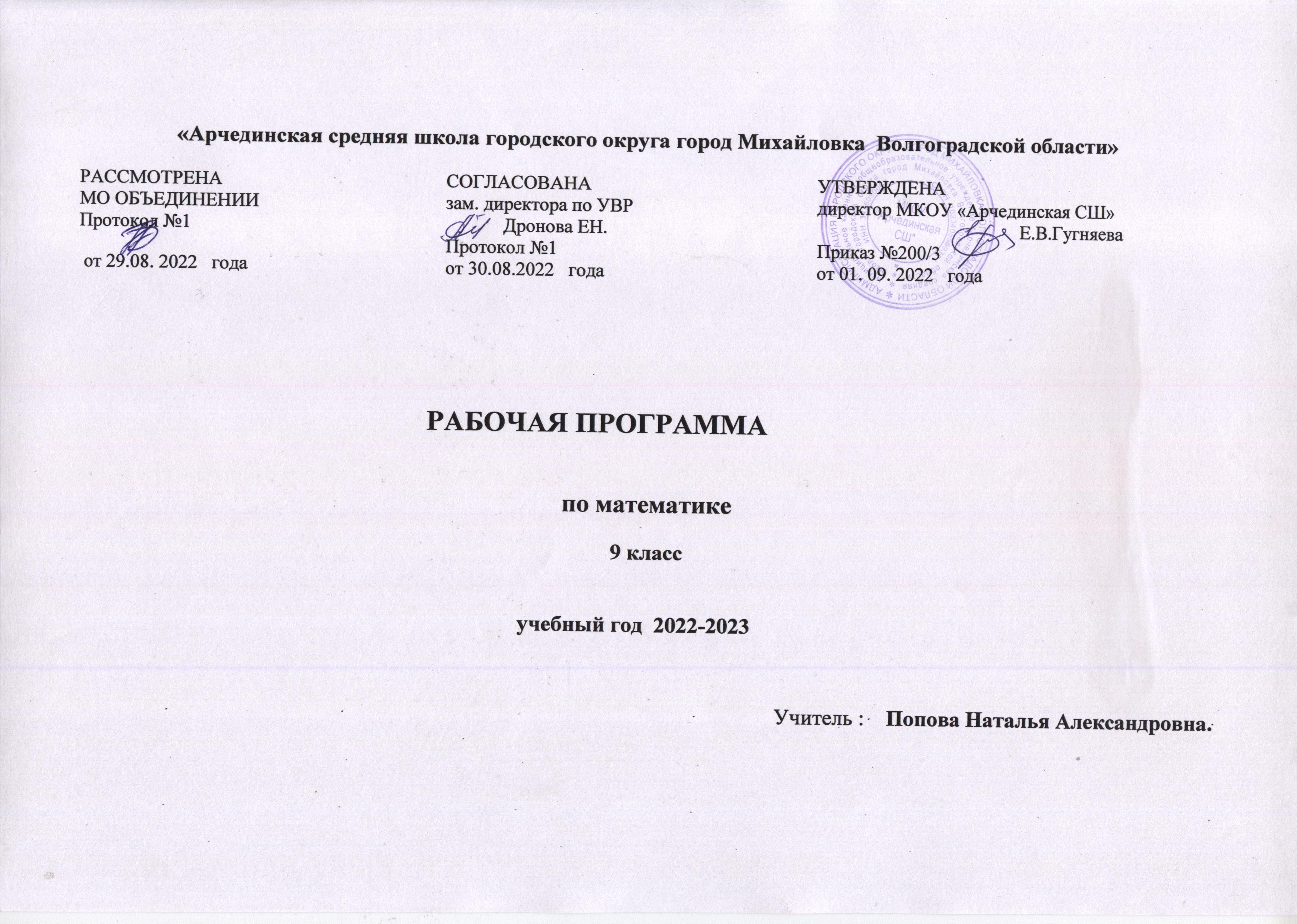 Пояснительная запискаРабочая программа по математике составлена в соответствии  со стандартом общего образования (приказ Минобразования России  «Об утверждении федерального компонента государственных стандартов начального общего, основного общего и среднего (полного общего образования» от 05.03.2004 года №1089), с авторской программой для общеобразовательных учреждений Г.В. Дорофеева, С.Б. Суворовой и др. «Программы по алгебре» - Программы общеобразовательных учреждений. Алгебра 7-9 классы. / Сост. Т.А. Бурмистрова. – М.: Просвещение, 2009, с авторской программой  Л.С. Атанасяна, В.Ф. Бутузова и др. «Программа по геометрии» - Программы общеобразовательных учреждений. Геометрия 7-9 классы. / Сост. Т.А. Бурмистрова. – М.: Просвещение, 2009.Всего часов 170Количество часов в неделю 5 (из них 3 ч – алгебра и начала анализа, 2 ч - геометрия)Количество учебных недель 34Количество плановых контрольных работ 11 (из них 5 - по алгебре, 4 - по геометрии, 1/1 - итоговая)Рабочая программа выполняет две основные функции:Информационно-методическая функция позволяет всем участникам образовательного процесса получить представление о целях, содержании, общей стратегии обучения, воспитания и развития учащихся средствами данного учебного предмета.Организационно-планирующая функция предусматривает выделение этапов обучения, структурирование учебного материала, определение его количественных и качественных характеристик на каждом из этапов, в том числе для содержательного наполнения промежуточной аттестации учащихся.ЦелиИзучение математики на ступени основного общего образования направлено на достижение следующих целей: овладение системой математических знаний и умений, необходимых для применения в практической деятельности, изучения смежных дисциплин, продолжения образования; интеллектуальное развитие, формирование качеств личности, необходимых человеку для полноценной жизни в современном обществе, свойственных математической деятельности;формирование представлений об идеях и методах математики как универсального языка науки и техники, средства моделирования явлений и процессов;воспитание культуры личности, отношения к математике как к части общечеловеческой культуры, играющей особую роль в общественном развитии.Задачи учебного предметаРазвитие алгоритмического мышленияОвладение навыками дедуктивных рассужденийПолучение конкретных знаний о функциях как важнейшей математической модели для описания и исследования разнообразных процессов, для формирования у учащихся представлений о роли математики в развитии цивилизации и культурыФормирование функциональной грамотности – умений воспринимать и анализировать информацию, представленную в различных формахПонимание роли статистики как источника социально значимой информацииПриобретение конкретных знаний о пространстве и практически значимых уменийФормирование языка описания объектов окружающего мираРазвитие пространственного воображения и интуиции, математической культурыЭстетическое воспитание учащихсяРазвитие логического мышленияФормирование понятия доказательстваОбщеучебные умения, навыки и способы деятельностипланирование и осуществление алгоритмической деятельности, выполнение заданных и конструирование новых алгоритмоврешение разнообразных классов задач из различных разделов курса, в том числе задач, требующих поиска пути и способов решения;исследовательская деятельность, развитие идей, проведение экспериментов, обобщение, постановка и формулирование новых задачясное, точное, грамотное изложение своих мыслей в устной и письменной речи, использование различных языков математики, свободный переход с одного языка на другой для иллюстрации, интерпретации, аргументации и доказательствапроведение доказательных рассуждений, аргументации, выдвижение гипотез и их обоснованиепоиск, систематизация, анализ и классификация информации, использование разнообразных информационных источников, включая учебную и справочную литературу, современные информационные технологииТребования к уровню подготовки выпускниковВ результате изучения математики ученик должензнать/пониматьсущество понятия математического доказательства; приводить примеры доказательствсущество понятия алгоритма; приводить примеры алгоритмов;как используются математические формулы, уравнения и неравенства; примеры их применения для решения математических и практических задачкак математически определённые функции могут описывать реальные зависимости; приводить примеры такого описанияпримеры статистических закономерностей и выводовсмысл идеализации, позволяющей решать задачи реальной действительности математическими методами, примеры ошибок, возникающих при идеализацииОсновное содержание авторских программ полностью нашло отражение в данной рабочей программе, которая дает распределение учебных часов по разделам.Содержание обучения (170 ч)Аттестация обучающихся проводится в соответствии с Положением о системе оценок. Осуществляется текущий, тематический, итоговый контроль. Текущий контроль уровня усвоения материала осуществляется по результатам выполнения учащимися самостоятельных работ, решения задач, выполнения тестов. Промежуточная аттестация проводится в соответствии с Уставом образовательного учреждения в форме контрольной работы/зачёта. Контрольные работыУчебно-методический комплект и дополнительная литератураАлгебра 9: Учеб. для общеобразоват. учреждений/Г.В. Дорофеев, С.Б. Суворова и др. – Дрофа, 2017Геометрия, 7-9: Учеб. для общеобразоват. учреждений/Л.С. Атанасян, В.Ф. Бутузов и др. – М.: Просвещение, 2017Гаврилова Н.Ф. Поурочные разработки по геометрии: 9 класс. – М.: ВАКО (В помощь школьному учителю)Математика: ежемесячный научно-методический журнал издательства «Первое сентября»Интернет-ресурсы: электронные образовательные ресурсы из единой коллекции цифровых образовательных ресурсов (http://school-collection.edu.ru/), каталога Федерального центра информационно-образовательных ресурсов (http://fcior.edu.ru/): информационные, электронные упражнения, мультимедиа ресурсы, электронные тесты (для подготовки к ГИА)Расшифровка аббревиатур, использованных в рабочей программеКалендарно-тематическое планированиеАлгебра (102 ч)Алгебра (102 ч)Алгебра (102 ч)Алгебра (102 ч)Алгебра (102 ч)№главыТемаКол-во часов№к/рОсновная цельНеравенства191Познакомить учащихся со свойствами числовых неравенств и их применением к решению задач; выработать умение решать линейные неравенства с одной переменной и их системыКвадратичная функция203Познакомить учащихся с квадратичной функцией как с математической моделью, описывающей многие зависимости между реальными величинами; научить строить график квадратичной функции и читать по графику её свойства; сформировать умение использовать графические представления для решения квадратных неравенствУравнения и системы уравнений255-6Систематизировать сведения о рациональных выражениях и уравнениях; познакомить учащихся с некоторыми приёмами решения уравнений высших степеней, обучить решению дробных уравнений, развить умение решать системы нелинейных уравнений с двумя переменными, а также текстовые задачи; познакомить  применением графиков для исследования и решения систем уравнений с двумя переменными и уравнений с одной переменнойАрифметическая и геометрическая прогрессии188Расширить представления учащихся о числовых последовательностях; изучить свойства арифметической и геометрической прогрессий; развить умение решать задачи на процентыСтатистические исследования7Сформировать представление о статистических исследованиях, обработке данных и интерпретации результатов1-5Повторение13Контрольная работа № 11 «Итоговая»Геометрия (68 ч)Геометрия (68 ч)Геометрия (68 ч)Геометрия (68 ч)Геометрия (68 ч)№ главыТемаКол-во часов№контр.работыОсновная цельВекторы9Научить учащихся выполнять действия над векторами как направленными отрезками, что важно для применения векторов в физике; познакомить с использованием векторов и метода координат при решении геометрических задачМетод координат102Научить учащихся выполнять действия над векторами как направленными отрезками, что важно для применения векторов в физике; познакомить с использованием векторов и метода координат при решении геометрических задачСоотношения между сторонами и углами треугольника. Скалярное произведение векторов114Развить умение учащихся применять тригонометрический аппарат при решении геометрических задачДлина окружности и площадь круга147Расширить знание учащихся о многоугольниках; рассмотреть понятия длины окружности и площади круга и формулы для их вычисленияДвижения89Познакомить учащихся с понятием движения и его свойствами, с основными видами движений, со взаимоотношениями наложений и движенийНачальные сведения из стереометрии8Дать начальное представление о телах и поверхностях в пространстве; познакомить учащихся с основными формулами для вычисления площадей поверхностей и объёмов телОб аксиомах планиметрии2Дать более глубокое представление о системе аксиом планиметрии и аксиоматическом методеIX-XIVПовторение. Решение задач6Контрольная работа № 10 «Итоговая»№№ впрограммеТема11Неравенства22Векторы. Метод координат33Квадратичная функция44Соотношения между сторонами и углами треугольника. Скалярное произведение векторов55-6Уравнения и системы уравнений67Длина окружности и площадь круга78Арифметическая и геометрическая прогрессии89Движения9-Начальные сведения из стереометрии10-Статистика и вероятность1110-11Итоговое повторениеВ столбце «Тип урока»ОНМ – ознакомление с новым материаломПЗУ – применение знаний и уменийОСЗ – обобщение и систематизация знанийПКЗУ – проверка и коррекция знаний и уменийК – комбинированный урокВ столбце «Вид контроля»Т – тестСП – самопроверкаВП – взаимопроверкаСР – самостоятельная работаРК – работа по карточкамФО – фронтальный опросУО – устный опросИО – индивидуальный опросТО – тестовый опросЗ - зачётВ столбце «Средства обучения»ЧИИ – чертёжные измерительные инструментыДМ – дидактический материалНП – наглядные пособияОК – опорный конспектРМ – раздаточный материалВ столбце «Метод обучения»ИР – информационно-развивающийПП – проблемно-поисковыйТР – творчески-репродуктивныйР - репродуктивный№ урокаСпец.Тема урокаУч.матер.дом.зад.Средства обученияМетод обученияТребования к базовому уровню подготовкиТип урокаВид контроляДатаГлава 1. Неравенства – 19 чГлава 1. Неравенства – 19 чГлава 1. Неравенства – 19 чГлава 1. Неравенства – 19 чГлава 1. Неравенства – 19 чГлава 1. Неравенства – 19 чГлава 1. Неравенства – 19 чГлава 1. Неравенства – 19 чГлава 1. Неравенства – 19 чГлава 1. Неравенства – 19 чаМножества чисел1.1.ДМППЗнать: числовые множества, какие числа называют действительными и как они расположены на координатной прямойУметь: различать основные числовые множества, устанавливать соответствие между точками на координатной прямой и действительными числамиЗнать: общие свойства неравенствУметь: применять свойства неравенств при выполнении практических заданийЗнать: определение и общий вид линейного неравенства, как объяснять и решать неравенства, как решать задачи с неравенствамиУметь: отличать линейное неравенство от других видов неравенств, решать линейные неравенства, решать задачи с неравенствамиЗнать: основные числовые промежутки (отрезок, интервал, полуинтервалы, лучи), смысл понятия и вид двойного неравенства, как решать системы линейных неравенств и задачи Уметь: различать числовые промежутки, решать системы линейных неравенств и задачи с линейными неравенствами и их системамиЗнать: доказательства основных свойств неравенств, как сравнивать выражения и доказывать верность/неверность неравенствУметь: доказывать свойства неравенств, сравнивать выражения и проводить доказательство верности/неверности неравенствЗнать: доказательств свойств неравенств, определение и способ нахождения относительной точности приближенияУметь: выполнять доказательство свойств неравенств и находить относительную точность приближения; применять полученные знания при выполнении заданий по теме «Неравенства»КУОаДействительные числа1.1.ДМППЗнать: числовые множества, какие числа называют действительными и как они расположены на координатной прямойУметь: различать основные числовые множества, устанавливать соответствие между точками на координатной прямой и действительными числамиЗнать: общие свойства неравенствУметь: применять свойства неравенств при выполнении практических заданийЗнать: определение и общий вид линейного неравенства, как объяснять и решать неравенства, как решать задачи с неравенствамиУметь: отличать линейное неравенство от других видов неравенств, решать линейные неравенства, решать задачи с неравенствамиЗнать: основные числовые промежутки (отрезок, интервал, полуинтервалы, лучи), смысл понятия и вид двойного неравенства, как решать системы линейных неравенств и задачи Уметь: различать числовые промежутки, решать системы линейных неравенств и задачи с линейными неравенствами и их системамиЗнать: доказательства основных свойств неравенств, как сравнивать выражения и доказывать верность/неверность неравенствУметь: доказывать свойства неравенств, сравнивать выражения и проводить доказательство верности/неверности неравенствЗнать: доказательств свойств неравенств, определение и способ нахождения относительной точности приближенияУметь: выполнять доказательство свойств неравенств и находить относительную точность приближения; применять полученные знания при выполнении заданий по теме «Неравенства»ОНМФОаДействительные числа на координатной прямой1.1.ДМППЗнать: числовые множества, какие числа называют действительными и как они расположены на координатной прямойУметь: различать основные числовые множества, устанавливать соответствие между точками на координатной прямой и действительными числамиЗнать: общие свойства неравенствУметь: применять свойства неравенств при выполнении практических заданийЗнать: определение и общий вид линейного неравенства, как объяснять и решать неравенства, как решать задачи с неравенствамиУметь: отличать линейное неравенство от других видов неравенств, решать линейные неравенства, решать задачи с неравенствамиЗнать: основные числовые промежутки (отрезок, интервал, полуинтервалы, лучи), смысл понятия и вид двойного неравенства, как решать системы линейных неравенств и задачи Уметь: различать числовые промежутки, решать системы линейных неравенств и задачи с линейными неравенствами и их системамиЗнать: доказательства основных свойств неравенств, как сравнивать выражения и доказывать верность/неверность неравенствУметь: доказывать свойства неравенств, сравнивать выражения и проводить доказательство верности/неверности неравенствЗнать: доказательств свойств неравенств, определение и способ нахождения относительной точности приближенияУметь: выполнять доказательство свойств неравенств и находить относительную точность приближения; применять полученные знания при выполнении заданий по теме «Неравенства»КРКаОбщие свойства неравенств1.2.РМППЗнать: числовые множества, какие числа называют действительными и как они расположены на координатной прямойУметь: различать основные числовые множества, устанавливать соответствие между точками на координатной прямой и действительными числамиЗнать: общие свойства неравенствУметь: применять свойства неравенств при выполнении практических заданийЗнать: определение и общий вид линейного неравенства, как объяснять и решать неравенства, как решать задачи с неравенствамиУметь: отличать линейное неравенство от других видов неравенств, решать линейные неравенства, решать задачи с неравенствамиЗнать: основные числовые промежутки (отрезок, интервал, полуинтервалы, лучи), смысл понятия и вид двойного неравенства, как решать системы линейных неравенств и задачи Уметь: различать числовые промежутки, решать системы линейных неравенств и задачи с линейными неравенствами и их системамиЗнать: доказательства основных свойств неравенств, как сравнивать выражения и доказывать верность/неверность неравенствУметь: доказывать свойства неравенств, сравнивать выражения и проводить доказательство верности/неверности неравенствЗнать: доказательств свойств неравенств, определение и способ нахождения относительной точности приближенияУметь: выполнять доказательство свойств неравенств и находить относительную точность приближения; применять полученные знания при выполнении заданий по теме «Неравенства»ОНМТОаПрактическое применение общих свойств неравенств1.2.РМТРЗнать: числовые множества, какие числа называют действительными и как они расположены на координатной прямойУметь: различать основные числовые множества, устанавливать соответствие между точками на координатной прямой и действительными числамиЗнать: общие свойства неравенствУметь: применять свойства неравенств при выполнении практических заданийЗнать: определение и общий вид линейного неравенства, как объяснять и решать неравенства, как решать задачи с неравенствамиУметь: отличать линейное неравенство от других видов неравенств, решать линейные неравенства, решать задачи с неравенствамиЗнать: основные числовые промежутки (отрезок, интервал, полуинтервалы, лучи), смысл понятия и вид двойного неравенства, как решать системы линейных неравенств и задачи Уметь: различать числовые промежутки, решать системы линейных неравенств и задачи с линейными неравенствами и их системамиЗнать: доказательства основных свойств неравенств, как сравнивать выражения и доказывать верность/неверность неравенствУметь: доказывать свойства неравенств, сравнивать выражения и проводить доказательство верности/неверности неравенствЗнать: доказательств свойств неравенств, определение и способ нахождения относительной точности приближенияУметь: выполнять доказательство свойств неравенств и находить относительную точность приближения; применять полученные знания при выполнении заданий по теме «Неравенства»ПЗУВПаЛинейные неравенства1.3.ЧИИ, РТИРЗнать: числовые множества, какие числа называют действительными и как они расположены на координатной прямойУметь: различать основные числовые множества, устанавливать соответствие между точками на координатной прямой и действительными числамиЗнать: общие свойства неравенствУметь: применять свойства неравенств при выполнении практических заданийЗнать: определение и общий вид линейного неравенства, как объяснять и решать неравенства, как решать задачи с неравенствамиУметь: отличать линейное неравенство от других видов неравенств, решать линейные неравенства, решать задачи с неравенствамиЗнать: основные числовые промежутки (отрезок, интервал, полуинтервалы, лучи), смысл понятия и вид двойного неравенства, как решать системы линейных неравенств и задачи Уметь: различать числовые промежутки, решать системы линейных неравенств и задачи с линейными неравенствами и их системамиЗнать: доказательства основных свойств неравенств, как сравнивать выражения и доказывать верность/неверность неравенствУметь: доказывать свойства неравенств, сравнивать выражения и проводить доказательство верности/неверности неравенствЗнать: доказательств свойств неравенств, определение и способ нахождения относительной точности приближенияУметь: выполнять доказательство свойств неравенств и находить относительную точность приближения; применять полученные знания при выполнении заданий по теме «Неравенства»ОНМФОаОбъяснение неравенств1.3.ЧИИ, РТППЗнать: числовые множества, какие числа называют действительными и как они расположены на координатной прямойУметь: различать основные числовые множества, устанавливать соответствие между точками на координатной прямой и действительными числамиЗнать: общие свойства неравенствУметь: применять свойства неравенств при выполнении практических заданийЗнать: определение и общий вид линейного неравенства, как объяснять и решать неравенства, как решать задачи с неравенствамиУметь: отличать линейное неравенство от других видов неравенств, решать линейные неравенства, решать задачи с неравенствамиЗнать: основные числовые промежутки (отрезок, интервал, полуинтервалы, лучи), смысл понятия и вид двойного неравенства, как решать системы линейных неравенств и задачи Уметь: различать числовые промежутки, решать системы линейных неравенств и задачи с линейными неравенствами и их системамиЗнать: доказательства основных свойств неравенств, как сравнивать выражения и доказывать верность/неверность неравенствУметь: доказывать свойства неравенств, сравнивать выражения и проводить доказательство верности/неверности неравенствЗнать: доказательств свойств неравенств, определение и способ нахождения относительной точности приближенияУметь: выполнять доказательство свойств неравенств и находить относительную точность приближения; применять полученные знания при выполнении заданий по теме «Неравенства»КФОаРешение линейных неравенств1.3.ЧИИ, РТТРЗнать: числовые множества, какие числа называют действительными и как они расположены на координатной прямойУметь: различать основные числовые множества, устанавливать соответствие между точками на координатной прямой и действительными числамиЗнать: общие свойства неравенствУметь: применять свойства неравенств при выполнении практических заданийЗнать: определение и общий вид линейного неравенства, как объяснять и решать неравенства, как решать задачи с неравенствамиУметь: отличать линейное неравенство от других видов неравенств, решать линейные неравенства, решать задачи с неравенствамиЗнать: основные числовые промежутки (отрезок, интервал, полуинтервалы, лучи), смысл понятия и вид двойного неравенства, как решать системы линейных неравенств и задачи Уметь: различать числовые промежутки, решать системы линейных неравенств и задачи с линейными неравенствами и их системамиЗнать: доказательства основных свойств неравенств, как сравнивать выражения и доказывать верность/неверность неравенствУметь: доказывать свойства неравенств, сравнивать выражения и проводить доказательство верности/неверности неравенствЗнать: доказательств свойств неравенств, определение и способ нахождения относительной точности приближенияУметь: выполнять доказательство свойств неравенств и находить относительную точность приближения; применять полученные знания при выполнении заданий по теме «Неравенства»ЗИТаРешение задач с неравенствами1.3.ЧИИ, РТТРЗнать: числовые множества, какие числа называют действительными и как они расположены на координатной прямойУметь: различать основные числовые множества, устанавливать соответствие между точками на координатной прямой и действительными числамиЗнать: общие свойства неравенствУметь: применять свойства неравенств при выполнении практических заданийЗнать: определение и общий вид линейного неравенства, как объяснять и решать неравенства, как решать задачи с неравенствамиУметь: отличать линейное неравенство от других видов неравенств, решать линейные неравенства, решать задачи с неравенствамиЗнать: основные числовые промежутки (отрезок, интервал, полуинтервалы, лучи), смысл понятия и вид двойного неравенства, как решать системы линейных неравенств и задачи Уметь: различать числовые промежутки, решать системы линейных неравенств и задачи с линейными неравенствами и их системамиЗнать: доказательства основных свойств неравенств, как сравнивать выражения и доказывать верность/неверность неравенствУметь: доказывать свойства неравенств, сравнивать выражения и проводить доказательство верности/неверности неравенствЗнать: доказательств свойств неравенств, определение и способ нахождения относительной точности приближенияУметь: выполнять доказательство свойств неравенств и находить относительную точность приближения; применять полученные знания при выполнении заданий по теме «Неравенства»ПЗУРКаПроверочная работа «Решение линейных неравенств»1.3.ЧИИ, РТРЗнать: числовые множества, какие числа называют действительными и как они расположены на координатной прямойУметь: различать основные числовые множества, устанавливать соответствие между точками на координатной прямой и действительными числамиЗнать: общие свойства неравенствУметь: применять свойства неравенств при выполнении практических заданийЗнать: определение и общий вид линейного неравенства, как объяснять и решать неравенства, как решать задачи с неравенствамиУметь: отличать линейное неравенство от других видов неравенств, решать линейные неравенства, решать задачи с неравенствамиЗнать: основные числовые промежутки (отрезок, интервал, полуинтервалы, лучи), смысл понятия и вид двойного неравенства, как решать системы линейных неравенств и задачи Уметь: различать числовые промежутки, решать системы линейных неравенств и задачи с линейными неравенствами и их системамиЗнать: доказательства основных свойств неравенств, как сравнивать выражения и доказывать верность/неверность неравенствУметь: доказывать свойства неравенств, сравнивать выражения и проводить доказательство верности/неверности неравенствЗнать: доказательств свойств неравенств, определение и способ нахождения относительной точности приближенияУметь: выполнять доказательство свойств неравенств и находить относительную точность приближения; применять полученные знания при выполнении заданий по теме «Неравенства»ПКЗУПРаЧисловые промежутки1.4.ДМЧИИППЗнать: числовые множества, какие числа называют действительными и как они расположены на координатной прямойУметь: различать основные числовые множества, устанавливать соответствие между точками на координатной прямой и действительными числамиЗнать: общие свойства неравенствУметь: применять свойства неравенств при выполнении практических заданийЗнать: определение и общий вид линейного неравенства, как объяснять и решать неравенства, как решать задачи с неравенствамиУметь: отличать линейное неравенство от других видов неравенств, решать линейные неравенства, решать задачи с неравенствамиЗнать: основные числовые промежутки (отрезок, интервал, полуинтервалы, лучи), смысл понятия и вид двойного неравенства, как решать системы линейных неравенств и задачи Уметь: различать числовые промежутки, решать системы линейных неравенств и задачи с линейными неравенствами и их системамиЗнать: доказательства основных свойств неравенств, как сравнивать выражения и доказывать верность/неверность неравенствУметь: доказывать свойства неравенств, сравнивать выражения и проводить доказательство верности/неверности неравенствЗнать: доказательств свойств неравенств, определение и способ нахождения относительной точности приближенияУметь: выполнять доказательство свойств неравенств и находить относительную точность приближения; применять полученные знания при выполнении заданий по теме «Неравенства»КУаРешение систем линейных неравенств1.4.ДМЧИИР, ТРЗнать: числовые множества, какие числа называют действительными и как они расположены на координатной прямойУметь: различать основные числовые множества, устанавливать соответствие между точками на координатной прямой и действительными числамиЗнать: общие свойства неравенствУметь: применять свойства неравенств при выполнении практических заданийЗнать: определение и общий вид линейного неравенства, как объяснять и решать неравенства, как решать задачи с неравенствамиУметь: отличать линейное неравенство от других видов неравенств, решать линейные неравенства, решать задачи с неравенствамиЗнать: основные числовые промежутки (отрезок, интервал, полуинтервалы, лучи), смысл понятия и вид двойного неравенства, как решать системы линейных неравенств и задачи Уметь: различать числовые промежутки, решать системы линейных неравенств и задачи с линейными неравенствами и их системамиЗнать: доказательства основных свойств неравенств, как сравнивать выражения и доказывать верность/неверность неравенствУметь: доказывать свойства неравенств, сравнивать выражения и проводить доказательство верности/неверности неравенствЗнать: доказательств свойств неравенств, определение и способ нахождения относительной точности приближенияУметь: выполнять доказательство свойств неравенств и находить относительную точность приближения; применять полученные знания при выполнении заданий по теме «Неравенства»КФОаРешение двойных неравенств и задач1.4.ДМЧИИР, ТРЗнать: числовые множества, какие числа называют действительными и как они расположены на координатной прямойУметь: различать основные числовые множества, устанавливать соответствие между точками на координатной прямой и действительными числамиЗнать: общие свойства неравенствУметь: применять свойства неравенств при выполнении практических заданийЗнать: определение и общий вид линейного неравенства, как объяснять и решать неравенства, как решать задачи с неравенствамиУметь: отличать линейное неравенство от других видов неравенств, решать линейные неравенства, решать задачи с неравенствамиЗнать: основные числовые промежутки (отрезок, интервал, полуинтервалы, лучи), смысл понятия и вид двойного неравенства, как решать системы линейных неравенств и задачи Уметь: различать числовые промежутки, решать системы линейных неравенств и задачи с линейными неравенствами и их системамиЗнать: доказательства основных свойств неравенств, как сравнивать выражения и доказывать верность/неверность неравенствУметь: доказывать свойства неравенств, сравнивать выражения и проводить доказательство верности/неверности неравенствЗнать: доказательств свойств неравенств, определение и способ нахождения относительной точности приближенияУметь: выполнять доказательство свойств неравенств и находить относительную точность приближения; применять полученные знания при выполнении заданий по теме «Неравенства»КФОаДоказательство свойств неравенств1.5.ДМЧИИПП, ИРЗнать: числовые множества, какие числа называют действительными и как они расположены на координатной прямойУметь: различать основные числовые множества, устанавливать соответствие между точками на координатной прямой и действительными числамиЗнать: общие свойства неравенствУметь: применять свойства неравенств при выполнении практических заданийЗнать: определение и общий вид линейного неравенства, как объяснять и решать неравенства, как решать задачи с неравенствамиУметь: отличать линейное неравенство от других видов неравенств, решать линейные неравенства, решать задачи с неравенствамиЗнать: основные числовые промежутки (отрезок, интервал, полуинтервалы, лучи), смысл понятия и вид двойного неравенства, как решать системы линейных неравенств и задачи Уметь: различать числовые промежутки, решать системы линейных неравенств и задачи с линейными неравенствами и их системамиЗнать: доказательства основных свойств неравенств, как сравнивать выражения и доказывать верность/неверность неравенствУметь: доказывать свойства неравенств, сравнивать выражения и проводить доказательство верности/неверности неравенствЗнать: доказательств свойств неравенств, определение и способ нахождения относительной точности приближенияУметь: выполнять доказательство свойств неравенств и находить относительную точность приближения; применять полученные знания при выполнении заданий по теме «Неравенства»ОНМУОаСравнение выражений1.5.ДМЧИИППЗнать: числовые множества, какие числа называют действительными и как они расположены на координатной прямойУметь: различать основные числовые множества, устанавливать соответствие между точками на координатной прямой и действительными числамиЗнать: общие свойства неравенствУметь: применять свойства неравенств при выполнении практических заданийЗнать: определение и общий вид линейного неравенства, как объяснять и решать неравенства, как решать задачи с неравенствамиУметь: отличать линейное неравенство от других видов неравенств, решать линейные неравенства, решать задачи с неравенствамиЗнать: основные числовые промежутки (отрезок, интервал, полуинтервалы, лучи), смысл понятия и вид двойного неравенства, как решать системы линейных неравенств и задачи Уметь: различать числовые промежутки, решать системы линейных неравенств и задачи с линейными неравенствами и их системамиЗнать: доказательства основных свойств неравенств, как сравнивать выражения и доказывать верность/неверность неравенствУметь: доказывать свойства неравенств, сравнивать выражения и проводить доказательство верности/неверности неравенствЗнать: доказательств свойств неравенств, определение и способ нахождения относительной точности приближенияУметь: выполнять доказательство свойств неравенств и находить относительную точность приближения; применять полученные знания при выполнении заданий по теме «Неравенства»КУаДоказательство свойств неравенств1.5.ДМЧИИИР, ППЗнать: числовые множества, какие числа называют действительными и как они расположены на координатной прямойУметь: различать основные числовые множества, устанавливать соответствие между точками на координатной прямой и действительными числамиЗнать: общие свойства неравенствУметь: применять свойства неравенств при выполнении практических заданийЗнать: определение и общий вид линейного неравенства, как объяснять и решать неравенства, как решать задачи с неравенствамиУметь: отличать линейное неравенство от других видов неравенств, решать линейные неравенства, решать задачи с неравенствамиЗнать: основные числовые промежутки (отрезок, интервал, полуинтервалы, лучи), смысл понятия и вид двойного неравенства, как решать системы линейных неравенств и задачи Уметь: различать числовые промежутки, решать системы линейных неравенств и задачи с линейными неравенствами и их системамиЗнать: доказательства основных свойств неравенств, как сравнивать выражения и доказывать верность/неверность неравенствУметь: доказывать свойства неравенств, сравнивать выражения и проводить доказательство верности/неверности неравенствЗнать: доказательств свойств неравенств, определение и способ нахождения относительной точности приближенияУметь: выполнять доказательство свойств неравенств и находить относительную точность приближения; применять полученные знания при выполнении заданий по теме «Неравенства»ОНМТОаОтносительная точность приближения1.6.ДМЧИИЗнать: числовые множества, какие числа называют действительными и как они расположены на координатной прямойУметь: различать основные числовые множества, устанавливать соответствие между точками на координатной прямой и действительными числамиЗнать: общие свойства неравенствУметь: применять свойства неравенств при выполнении практических заданийЗнать: определение и общий вид линейного неравенства, как объяснять и решать неравенства, как решать задачи с неравенствамиУметь: отличать линейное неравенство от других видов неравенств, решать линейные неравенства, решать задачи с неравенствамиЗнать: основные числовые промежутки (отрезок, интервал, полуинтервалы, лучи), смысл понятия и вид двойного неравенства, как решать системы линейных неравенств и задачи Уметь: различать числовые промежутки, решать системы линейных неравенств и задачи с линейными неравенствами и их системамиЗнать: доказательства основных свойств неравенств, как сравнивать выражения и доказывать верность/неверность неравенствУметь: доказывать свойства неравенств, сравнивать выражения и проводить доказательство верности/неверности неравенствЗнать: доказательств свойств неравенств, определение и способ нахождения относительной точности приближенияУметь: выполнять доказательство свойств неравенств и находить относительную точность приближения; применять полученные знания при выполнении заданий по теме «Неравенства»аНахождение относительной точности приближения1.6.ДМЧИИИР, ТРЗнать: числовые множества, какие числа называют действительными и как они расположены на координатной прямойУметь: различать основные числовые множества, устанавливать соответствие между точками на координатной прямой и действительными числамиЗнать: общие свойства неравенствУметь: применять свойства неравенств при выполнении практических заданийЗнать: определение и общий вид линейного неравенства, как объяснять и решать неравенства, как решать задачи с неравенствамиУметь: отличать линейное неравенство от других видов неравенств, решать линейные неравенства, решать задачи с неравенствамиЗнать: основные числовые промежутки (отрезок, интервал, полуинтервалы, лучи), смысл понятия и вид двойного неравенства, как решать системы линейных неравенств и задачи Уметь: различать числовые промежутки, решать системы линейных неравенств и задачи с линейными неравенствами и их системамиЗнать: доказательства основных свойств неравенств, как сравнивать выражения и доказывать верность/неверность неравенствУметь: доказывать свойства неравенств, сравнивать выражения и проводить доказательство верности/неверности неравенствЗнать: доказательств свойств неравенств, определение и способ нахождения относительной точности приближенияУметь: выполнять доказательство свойств неравенств и находить относительную точность приближения; применять полученные знания при выполнении заданий по теме «Неравенства»КФОаК/Р №1 «Неравенства»Глава 1ДМЧИИР, ТРЗнать: числовые множества, какие числа называют действительными и как они расположены на координатной прямойУметь: различать основные числовые множества, устанавливать соответствие между точками на координатной прямой и действительными числамиЗнать: общие свойства неравенствУметь: применять свойства неравенств при выполнении практических заданийЗнать: определение и общий вид линейного неравенства, как объяснять и решать неравенства, как решать задачи с неравенствамиУметь: отличать линейное неравенство от других видов неравенств, решать линейные неравенства, решать задачи с неравенствамиЗнать: основные числовые промежутки (отрезок, интервал, полуинтервалы, лучи), смысл понятия и вид двойного неравенства, как решать системы линейных неравенств и задачи Уметь: различать числовые промежутки, решать системы линейных неравенств и задачи с линейными неравенствами и их системамиЗнать: доказательства основных свойств неравенств, как сравнивать выражения и доказывать верность/неверность неравенствУметь: доказывать свойства неравенств, сравнивать выражения и проводить доказательство верности/неверности неравенствЗнать: доказательств свойств неравенств, определение и способ нахождения относительной точности приближенияУметь: выполнять доказательство свойств неравенств и находить относительную точность приближения; применять полученные знания при выполнении заданий по теме «Неравенства»ПКЗУЗГлава IX. Векторы – 8 чГлава IX. Векторы – 8 чГлава IX. Векторы – 8 чГлава IX. Векторы – 8 чГлава IX. Векторы – 8 чГлава IX. Векторы – 8 чГлава IX. Векторы – 8 чГлава IX. Векторы – 8 чГлава IX. Векторы – 8 чГлава IX. Векторы – 8 чГлава IX. Векторы – 8 чГлава IX. Векторы – 8 чГлава IX. Векторы – 8 чГлава IX. Векторы – 8 чГлава IX. Векторы – 8 чГлава IX. Векторы – 8 чгАнализ к/р.Повторение. Четырехугольники.гПонятие вектораП.79, 80ЧИИЧИИЧИИЧИИЧИИИРИРЗнать: классификацию треугольников по углам и сторонам; формулировку трёх признаков равенства треугольников; свойства равнобедренного и прямоугольного треугольникаУметь: применять вышеперечисленные факты при решении геометрических задач; находить стороны прямоугольного треугольника по теореме ПифагораЗнать: определение вектора и равных векторовУметь: обозначать и изображать векторы; изображать вектор, равный данномуЗнать: законы сложения, определение суммы, правила треугольника, параллелограмма и многоугольникаУметь: строить вектор, равный сумме двух и более векторов, используя правила треугольника, параллелограмма и многоугольника; формулировать законы сложенияЗнать: понятие разности двух векторов, противоположного вектораУметь: строить вектор, равный разности двух векторов, двумя способамиЗнать: определение умножения вектора на число, свойстваУметь: формулировать свойства, строить вектор, равный произведению вектора на число, используя определениеЗнать: определение средней линии трапецииПонимать: существо теоремы о средней линии трапеции и алгоритм решения задач с применением этой теоремыКСПгОткладывание вектора от данной точкиП.81ЧИИЧИИЧИИЧИИЧИИИРИРЗнать: классификацию треугольников по углам и сторонам; формулировку трёх признаков равенства треугольников; свойства равнобедренного и прямоугольного треугольникаУметь: применять вышеперечисленные факты при решении геометрических задач; находить стороны прямоугольного треугольника по теореме ПифагораЗнать: определение вектора и равных векторовУметь: обозначать и изображать векторы; изображать вектор, равный данномуЗнать: законы сложения, определение суммы, правила треугольника, параллелограмма и многоугольникаУметь: строить вектор, равный сумме двух и более векторов, используя правила треугольника, параллелограмма и многоугольника; формулировать законы сложенияЗнать: понятие разности двух векторов, противоположного вектораУметь: строить вектор, равный разности двух векторов, двумя способамиЗнать: определение умножения вектора на число, свойстваУметь: формулировать свойства, строить вектор, равный произведению вектора на число, используя определениеЗнать: определение средней линии трапецииПонимать: существо теоремы о средней линии трапеции и алгоритм решения задач с применением этой теоремыКФОгСумма векторовП.82-84ЧИИЧИИЧИИЧИИЧИИППППЗнать: классификацию треугольников по углам и сторонам; формулировку трёх признаков равенства треугольников; свойства равнобедренного и прямоугольного треугольникаУметь: применять вышеперечисленные факты при решении геометрических задач; находить стороны прямоугольного треугольника по теореме ПифагораЗнать: определение вектора и равных векторовУметь: обозначать и изображать векторы; изображать вектор, равный данномуЗнать: законы сложения, определение суммы, правила треугольника, параллелограмма и многоугольникаУметь: строить вектор, равный сумме двух и более векторов, используя правила треугольника, параллелограмма и многоугольника; формулировать законы сложенияЗнать: понятие разности двух векторов, противоположного вектораУметь: строить вектор, равный разности двух векторов, двумя способамиЗнать: определение умножения вектора на число, свойстваУметь: формулировать свойства, строить вектор, равный произведению вектора на число, используя определениеЗнать: определение средней линии трапецииПонимать: существо теоремы о средней линии трапеции и алгоритм решения задач с применением этой теоремыКФО, СРгВычитание векторовП. 85ЧИИЧИИЧИИЧИИЧИИППППЗнать: классификацию треугольников по углам и сторонам; формулировку трёх признаков равенства треугольников; свойства равнобедренного и прямоугольного треугольникаУметь: применять вышеперечисленные факты при решении геометрических задач; находить стороны прямоугольного треугольника по теореме ПифагораЗнать: определение вектора и равных векторовУметь: обозначать и изображать векторы; изображать вектор, равный данномуЗнать: законы сложения, определение суммы, правила треугольника, параллелограмма и многоугольникаУметь: строить вектор, равный сумме двух и более векторов, используя правила треугольника, параллелограмма и многоугольника; формулировать законы сложенияЗнать: понятие разности двух векторов, противоположного вектораУметь: строить вектор, равный разности двух векторов, двумя способамиЗнать: определение умножения вектора на число, свойстваУметь: формулировать свойства, строить вектор, равный произведению вектора на число, используя определениеЗнать: определение средней линии трапецииПонимать: существо теоремы о средней линии трапеции и алгоритм решения задач с применением этой теоремыКФОгУмножение вектора на числоП. 86ЧИИЧИИЧИИЧИИЧИИППППЗнать: классификацию треугольников по углам и сторонам; формулировку трёх признаков равенства треугольников; свойства равнобедренного и прямоугольного треугольникаУметь: применять вышеперечисленные факты при решении геометрических задач; находить стороны прямоугольного треугольника по теореме ПифагораЗнать: определение вектора и равных векторовУметь: обозначать и изображать векторы; изображать вектор, равный данномуЗнать: законы сложения, определение суммы, правила треугольника, параллелограмма и многоугольникаУметь: строить вектор, равный сумме двух и более векторов, используя правила треугольника, параллелограмма и многоугольника; формулировать законы сложенияЗнать: понятие разности двух векторов, противоположного вектораУметь: строить вектор, равный разности двух векторов, двумя способамиЗнать: определение умножения вектора на число, свойстваУметь: формулировать свойства, строить вектор, равный произведению вектора на число, используя определениеЗнать: определение средней линии трапецииПонимать: существо теоремы о средней линии трапеции и алгоритм решения задач с применением этой теоремыОНМСПгПрименение векторов к решению задачП. 87ДМ, ЧИИДМ, ЧИИДМ, ЧИИДМ, ЧИИДМ, ЧИИППППЗнать: классификацию треугольников по углам и сторонам; формулировку трёх признаков равенства треугольников; свойства равнобедренного и прямоугольного треугольникаУметь: применять вышеперечисленные факты при решении геометрических задач; находить стороны прямоугольного треугольника по теореме ПифагораЗнать: определение вектора и равных векторовУметь: обозначать и изображать векторы; изображать вектор, равный данномуЗнать: законы сложения, определение суммы, правила треугольника, параллелограмма и многоугольникаУметь: строить вектор, равный сумме двух и более векторов, используя правила треугольника, параллелограмма и многоугольника; формулировать законы сложенияЗнать: понятие разности двух векторов, противоположного вектораУметь: строить вектор, равный разности двух векторов, двумя способамиЗнать: определение умножения вектора на число, свойстваУметь: формулировать свойства, строить вектор, равный произведению вектора на число, используя определениеЗнать: определение средней линии трапецииПонимать: существо теоремы о средней линии трапеции и алгоритм решения задач с применением этой теоремыКФОгСредняя линия трапецииП. 88ППППЗнать: классификацию треугольников по углам и сторонам; формулировку трёх признаков равенства треугольников; свойства равнобедренного и прямоугольного треугольникаУметь: применять вышеперечисленные факты при решении геометрических задач; находить стороны прямоугольного треугольника по теореме ПифагораЗнать: определение вектора и равных векторовУметь: обозначать и изображать векторы; изображать вектор, равный данномуЗнать: законы сложения, определение суммы, правила треугольника, параллелограмма и многоугольникаУметь: строить вектор, равный сумме двух и более векторов, используя правила треугольника, параллелограмма и многоугольника; формулировать законы сложенияЗнать: понятие разности двух векторов, противоположного вектораУметь: строить вектор, равный разности двух векторов, двумя способамиЗнать: определение умножения вектора на число, свойстваУметь: формулировать свойства, строить вектор, равный произведению вектора на число, используя определениеЗнать: определение средней линии трапецииПонимать: существо теоремы о средней линии трапеции и алгоритм решения задач с применением этой теоремыОСЗТО, СПгСредняя линия трапецииП.86ОСЗТО, СПГлава X. Метод координат – 10 чГлава X. Метод координат – 10 чГлава X. Метод координат – 10 чГлава X. Метод координат – 10 чГлава X. Метод координат – 10 чГлава X. Метод координат – 10 чГлава X. Метод координат – 10 чГлава X. Метод координат – 10 чГлава X. Метод координат – 10 чГлава X. Метод координат – 10 чГлава X. Метод координат – 10 чГлава X. Метод координат – 10 чГлава X. Метод координат – 10 чГлава X. Метод координат – 10 чГлава X. Метод координат – 10 чГлава X. Метод координат – 10 чгРазложение вектора по двум неколлинеарным векторамп.89п.89п.89п.89ДМЧИИ, ДМЧИИ, ИР, ТРИР, ТРУметь: решать геометрические задачи на алгоритм выражения вектора через данные векторы, используя правила сложения, вычитания и умножения вектора на числоЗнать/понимать: существо леммы о коллинеарных векторах и теоремы о разложении вектора по двум неколлинеарным векторамУметь: проводить операции над векторами с заданными координатамиЗнать: понятия координат вектора, координат суммы и разности векторов, произведения вектора на числоУметь: решать простейшие задачи методом координатЗнать: формулы координат вектора через координаты его конца и начала, координат середины отрезка, длины вектора и расстояния между двумя точкамиУметь: решать геометрические задачи с применением этих формулУметь: решать задачи на определение координат центра окружности и его радиуса по заданному уравнению окружности; составлять уравнение окружности, зная координаты центра и точки окружностиЗнать: уравнение прямойУметь: составлять уравнение прямой по координатам двух её точекУметь: решать простейшие задачи методом координат, вычислять длину и координаты вектора, угол между векторамиОНМУОгКоординаты векторап.90п.90п.90п.90ДМЧИИ, ДМЧИИ, ИР, ТРИР, ТРУметь: решать геометрические задачи на алгоритм выражения вектора через данные векторы, используя правила сложения, вычитания и умножения вектора на числоЗнать/понимать: существо леммы о коллинеарных векторах и теоремы о разложении вектора по двум неколлинеарным векторамУметь: проводить операции над векторами с заданными координатамиЗнать: понятия координат вектора, координат суммы и разности векторов, произведения вектора на числоУметь: решать простейшие задачи методом координатЗнать: формулы координат вектора через координаты его конца и начала, координат середины отрезка, длины вектора и расстояния между двумя точкамиУметь: решать геометрические задачи с применением этих формулУметь: решать задачи на определение координат центра окружности и его радиуса по заданному уравнению окружности; составлять уравнение окружности, зная координаты центра и точки окружностиЗнать: уравнение прямойУметь: составлять уравнение прямой по координатам двух её точекУметь: решать простейшие задачи методом координат, вычислять длину и координаты вектора, угол между векторамиКФОгПростейшие задачи в координатахП.91,92П.91,92П.91,92П.91,92ЧИИ, НП, РМЧИИ, НП, РМПП, ТРПП, ТРУметь: решать геометрические задачи на алгоритм выражения вектора через данные векторы, используя правила сложения, вычитания и умножения вектора на числоЗнать/понимать: существо леммы о коллинеарных векторах и теоремы о разложении вектора по двум неколлинеарным векторамУметь: проводить операции над векторами с заданными координатамиЗнать: понятия координат вектора, координат суммы и разности векторов, произведения вектора на числоУметь: решать простейшие задачи методом координатЗнать: формулы координат вектора через координаты его конца и начала, координат середины отрезка, длины вектора и расстояния между двумя точкамиУметь: решать геометрические задачи с применением этих формулУметь: решать задачи на определение координат центра окружности и его радиуса по заданному уравнению окружности; составлять уравнение окружности, зная координаты центра и точки окружностиЗнать: уравнение прямойУметь: составлять уравнение прямой по координатам двух её точекУметь: решать простейшие задачи методом координат, вычислять длину и координаты вектора, угол между векторамиОНММДгРешение простейших задач в координатП.91,92П.91,92П.91,92П.91,92ЧИИ, НП, РМЧИИ, НП, РМПП, ТРПП, ТРУметь: решать геометрические задачи на алгоритм выражения вектора через данные векторы, используя правила сложения, вычитания и умножения вектора на числоЗнать/понимать: существо леммы о коллинеарных векторах и теоремы о разложении вектора по двум неколлинеарным векторамУметь: проводить операции над векторами с заданными координатамиЗнать: понятия координат вектора, координат суммы и разности векторов, произведения вектора на числоУметь: решать простейшие задачи методом координатЗнать: формулы координат вектора через координаты его конца и начала, координат середины отрезка, длины вектора и расстояния между двумя точкамиУметь: решать геометрические задачи с применением этих формулУметь: решать задачи на определение координат центра окружности и его радиуса по заданному уравнению окружности; составлять уравнение окружности, зная координаты центра и точки окружностиЗнать: уравнение прямойУметь: составлять уравнение прямой по координатам двух её точекУметь: решать простейшие задачи методом координат, вычислять длину и координаты вектора, угол между векторамиПЗУРКгУравнение окружностиПп.93, 94Пп.93, 94Пп.93, 94Пп.93, 94ЧИИ, НПЧИИ, НПИРИРУметь: решать геометрические задачи на алгоритм выражения вектора через данные векторы, используя правила сложения, вычитания и умножения вектора на числоЗнать/понимать: существо леммы о коллинеарных векторах и теоремы о разложении вектора по двум неколлинеарным векторамУметь: проводить операции над векторами с заданными координатамиЗнать: понятия координат вектора, координат суммы и разности векторов, произведения вектора на числоУметь: решать простейшие задачи методом координатЗнать: формулы координат вектора через координаты его конца и начала, координат середины отрезка, длины вектора и расстояния между двумя точкамиУметь: решать геометрические задачи с применением этих формулУметь: решать задачи на определение координат центра окружности и его радиуса по заданному уравнению окружности; составлять уравнение окружности, зная координаты центра и точки окружностиЗнать: уравнение прямойУметь: составлять уравнение прямой по координатам двух её точекУметь: решать простейшие задачи методом координат, вычислять длину и координаты вектора, угол между векторамиОНМУОгУравнение окружности. Решение задачЧИИ, НПЧИИ, НПИРИРУметь: решать геометрические задачи на алгоритм выражения вектора через данные векторы, используя правила сложения, вычитания и умножения вектора на числоЗнать/понимать: существо леммы о коллинеарных векторах и теоремы о разложении вектора по двум неколлинеарным векторамУметь: проводить операции над векторами с заданными координатамиЗнать: понятия координат вектора, координат суммы и разности векторов, произведения вектора на числоУметь: решать простейшие задачи методом координатЗнать: формулы координат вектора через координаты его конца и начала, координат середины отрезка, длины вектора и расстояния между двумя точкамиУметь: решать геометрические задачи с применением этих формулУметь: решать задачи на определение координат центра окружности и его радиуса по заданному уравнению окружности; составлять уравнение окружности, зная координаты центра и точки окружностиЗнать: уравнение прямойУметь: составлять уравнение прямой по координатам двух её точекУметь: решать простейшие задачи методом координат, вычислять длину и координаты вектора, угол между векторамиОНМгУравнение прямойп.95п.95п.95п.95ЧИИ, НПЧИИ, НПИРИРУметь: решать геометрические задачи на алгоритм выражения вектора через данные векторы, используя правила сложения, вычитания и умножения вектора на числоЗнать/понимать: существо леммы о коллинеарных векторах и теоремы о разложении вектора по двум неколлинеарным векторамУметь: проводить операции над векторами с заданными координатамиЗнать: понятия координат вектора, координат суммы и разности векторов, произведения вектора на числоУметь: решать простейшие задачи методом координатЗнать: формулы координат вектора через координаты его конца и начала, координат середины отрезка, длины вектора и расстояния между двумя точкамиУметь: решать геометрические задачи с применением этих формулУметь: решать задачи на определение координат центра окружности и его радиуса по заданному уравнению окружности; составлять уравнение окружности, зная координаты центра и точки окружностиЗнать: уравнение прямойУметь: составлять уравнение прямой по координатам двух её точекУметь: решать простейшие задачи методом координат, вычислять длину и координаты вектора, угол между векторамиОНМФОгРешение задач «Уравнение окружности и прямой»§3§3§3§3ЧИИ, НП, РМЧИИ, НП, РМР, ТРР, ТРУметь: решать геометрические задачи на алгоритм выражения вектора через данные векторы, используя правила сложения, вычитания и умножения вектора на числоЗнать/понимать: существо леммы о коллинеарных векторах и теоремы о разложении вектора по двум неколлинеарным векторамУметь: проводить операции над векторами с заданными координатамиЗнать: понятия координат вектора, координат суммы и разности векторов, произведения вектора на числоУметь: решать простейшие задачи методом координатЗнать: формулы координат вектора через координаты его конца и начала, координат середины отрезка, длины вектора и расстояния между двумя точкамиУметь: решать геометрические задачи с применением этих формулУметь: решать задачи на определение координат центра окружности и его радиуса по заданному уравнению окружности; составлять уравнение окружности, зная координаты центра и точки окружностиЗнать: уравнение прямойУметь: составлять уравнение прямой по координатам двух её точекУметь: решать простейшие задачи методом координат, вычислять длину и координаты вектора, угол между векторамиЗИСРгРешение задач «Метод координат»Главы 9, 10Главы 9, 10Главы 9, 10Главы 9, 10ЧИИ, НП, РМЧИИ, НП, РМР, ТРР, ТРУметь: решать геометрические задачи на алгоритм выражения вектора через данные векторы, используя правила сложения, вычитания и умножения вектора на числоЗнать/понимать: существо леммы о коллинеарных векторах и теоремы о разложении вектора по двум неколлинеарным векторамУметь: проводить операции над векторами с заданными координатамиЗнать: понятия координат вектора, координат суммы и разности векторов, произведения вектора на числоУметь: решать простейшие задачи методом координатЗнать: формулы координат вектора через координаты его конца и начала, координат середины отрезка, длины вектора и расстояния между двумя точкамиУметь: решать геометрические задачи с применением этих формулУметь: решать задачи на определение координат центра окружности и его радиуса по заданному уравнению окружности; составлять уравнение окружности, зная координаты центра и точки окружностиЗнать: уравнение прямойУметь: составлять уравнение прямой по координатам двух её точекУметь: решать простейшие задачи методом координат, вычислять длину и координаты вектора, угол между векторамиПЗУСПгК/Р № 2 «Метод координат»Глава 10Глава 10Глава 10Глава 10ЧИИ, НП, РМЧИИ, НП, РМР, ТРР, ТРУметь: решать геометрические задачи на алгоритм выражения вектора через данные векторы, используя правила сложения, вычитания и умножения вектора на числоЗнать/понимать: существо леммы о коллинеарных векторах и теоремы о разложении вектора по двум неколлинеарным векторамУметь: проводить операции над векторами с заданными координатамиЗнать: понятия координат вектора, координат суммы и разности векторов, произведения вектора на числоУметь: решать простейшие задачи методом координатЗнать: формулы координат вектора через координаты его конца и начала, координат середины отрезка, длины вектора и расстояния между двумя точкамиУметь: решать геометрические задачи с применением этих формулУметь: решать задачи на определение координат центра окружности и его радиуса по заданному уравнению окружности; составлять уравнение окружности, зная координаты центра и точки окружностиЗнать: уравнение прямойУметь: составлять уравнение прямой по координатам двух её точекУметь: решать простейшие задачи методом координат, вычислять длину и координаты вектора, угол между векторамиПКЗУКРГлава 2. Квадратичная функция – 20 чГлава 2. Квадратичная функция – 20 чГлава 2. Квадратичная функция – 20 чГлава 2. Квадратичная функция – 20 чГлава 2. Квадратичная функция – 20 чГлава 2. Квадратичная функция – 20 чГлава 2. Квадратичная функция – 20 чГлава 2. Квадратичная функция – 20 чГлава 2. Квадратичная функция – 20 чГлава 2. Квадратичная функция – 20 чГлава 2. Квадратичная функция – 20 чГлава 2. Квадратичная функция – 20 чГлава 2. Квадратичная функция – 20 чГлава 2. Квадратичная функция – 20 чГлава 2. Квадратичная функция – 20 чГлава 2. Квадратичная функция – 20 чаЧтение графика квадратичной функции2.1.2.1.2.1.ЧИИ, НП, РМЧИИ, НП, РМЧИИ, НП, РМИРИРЗнать: определение и общий вид квадратичной функции, её график, как читать, строить и исследовать график квадратичной функции, смысл понятия «нули функции» и как их находитьУметь: выделять квадратичную функцию среди других видов функций; читать, строить и исследовать график квадратичной функции, вычислять её нулиЗнать: что представляет собой график функции у = ах2 и как его строить; свойства этой функцииУметь: строить график данной функции и применять свойства этой функции при выполнении практических заданийЗнать: уравнение окружностиЗнать: как происходит сдвиг графика функции у = ах2 вдоль координатных осей, от чего он зависит и как его описать с/без построения графикаУметь: различать сдвиги графиков функций вдоль координатных осей по виду самой функции; осуществлять эти сдвиги при выполнении практических заданийЗнать: уравнения окружности и прямойУметь: изображать окружности и прямые, заданные уравнениями; решать простейшие задачи в координатахЗнать: правила действий над векторами с заданными координатами (суммы, разности, произведения вектора на число); формулы координат вектора через координаты его начала и конца, координаты середины отрезка; формулу длины вектора по его координатам; формулу нахождения расстояния между двумя точками через их координаты; уравнения окружности и прямойУметь: решать простейшие геометрические задачи, пользуясь указанными формуламиЗнать: общий вид и график функции у = ах2 + вх + с, как строится и исследуется график этой функцииУметь: строить и исследовать график функции у = ах2 + вх + с; применять полученные знания при выполнении практических заданийЗнать: смысл понятия и общий вид квадратного неравенства, как вычислять нули функции у = ах2 + вх + с и решать квадратные неравенства графическим способомУметь: находить нули функции у = ах2 + вх + с и решать квадратные неравенства разными способами; применять полученные знания при решении задач на тему «Квадратичная функция»КУОаЧтение графика квадратичной функции2.1.2.1.2.1.ЧИИ, НП, РМЧИИ, НП, РМЧИИ, НП, РМИРИРЗнать: определение и общий вид квадратичной функции, её график, как читать, строить и исследовать график квадратичной функции, смысл понятия «нули функции» и как их находитьУметь: выделять квадратичную функцию среди других видов функций; читать, строить и исследовать график квадратичной функции, вычислять её нулиЗнать: что представляет собой график функции у = ах2 и как его строить; свойства этой функцииУметь: строить график данной функции и применять свойства этой функции при выполнении практических заданийЗнать: уравнение окружностиЗнать: как происходит сдвиг графика функции у = ах2 вдоль координатных осей, от чего он зависит и как его описать с/без построения графикаУметь: различать сдвиги графиков функций вдоль координатных осей по виду самой функции; осуществлять эти сдвиги при выполнении практических заданийЗнать: уравнения окружности и прямойУметь: изображать окружности и прямые, заданные уравнениями; решать простейшие задачи в координатахЗнать: правила действий над векторами с заданными координатами (суммы, разности, произведения вектора на число); формулы координат вектора через координаты его начала и конца, координаты середины отрезка; формулу длины вектора по его координатам; формулу нахождения расстояния между двумя точками через их координаты; уравнения окружности и прямойУметь: решать простейшие геометрические задачи, пользуясь указанными формуламиЗнать: общий вид и график функции у = ах2 + вх + с, как строится и исследуется график этой функцииУметь: строить и исследовать график функции у = ах2 + вх + с; применять полученные знания при выполнении практических заданийЗнать: смысл понятия и общий вид квадратного неравенства, как вычислять нули функции у = ах2 + вх + с и решать квадратные неравенства графическим способомУметь: находить нули функции у = ах2 + вх + с и решать квадратные неравенства разными способами; применять полученные знания при решении задач на тему «Квадратичная функция»КУОаПостроение графика квадратичной функции2.1.2.1.2.1.ЧИИ, НП, РМЧИИ, НП, РМЧИИ, НП, РМППППЗнать: определение и общий вид квадратичной функции, её график, как читать, строить и исследовать график квадратичной функции, смысл понятия «нули функции» и как их находитьУметь: выделять квадратичную функцию среди других видов функций; читать, строить и исследовать график квадратичной функции, вычислять её нулиЗнать: что представляет собой график функции у = ах2 и как его строить; свойства этой функцииУметь: строить график данной функции и применять свойства этой функции при выполнении практических заданийЗнать: уравнение окружностиЗнать: как происходит сдвиг графика функции у = ах2 вдоль координатных осей, от чего он зависит и как его описать с/без построения графикаУметь: различать сдвиги графиков функций вдоль координатных осей по виду самой функции; осуществлять эти сдвиги при выполнении практических заданийЗнать: уравнения окружности и прямойУметь: изображать окружности и прямые, заданные уравнениями; решать простейшие задачи в координатахЗнать: правила действий над векторами с заданными координатами (суммы, разности, произведения вектора на число); формулы координат вектора через координаты его начала и конца, координаты середины отрезка; формулу длины вектора по его координатам; формулу нахождения расстояния между двумя точками через их координаты; уравнения окружности и прямойУметь: решать простейшие геометрические задачи, пользуясь указанными формуламиЗнать: общий вид и график функции у = ах2 + вх + с, как строится и исследуется график этой функцииУметь: строить и исследовать график функции у = ах2 + вх + с; применять полученные знания при выполнении практических заданийЗнать: смысл понятия и общий вид квадратного неравенства, как вычислять нули функции у = ах2 + вх + с и решать квадратные неравенства графическим способомУметь: находить нули функции у = ах2 + вх + с и решать квадратные неравенства разными способами; применять полученные знания при решении задач на тему «Квадратичная функция»ОНМРКаИсследование графика квадратичной функции2.1.2.1.2.1.ЧИИ, НП, РМЧИИ, НП, РМЧИИ, НП, РМППППЗнать: определение и общий вид квадратичной функции, её график, как читать, строить и исследовать график квадратичной функции, смысл понятия «нули функции» и как их находитьУметь: выделять квадратичную функцию среди других видов функций; читать, строить и исследовать график квадратичной функции, вычислять её нулиЗнать: что представляет собой график функции у = ах2 и как его строить; свойства этой функцииУметь: строить график данной функции и применять свойства этой функции при выполнении практических заданийЗнать: уравнение окружностиЗнать: как происходит сдвиг графика функции у = ах2 вдоль координатных осей, от чего он зависит и как его описать с/без построения графикаУметь: различать сдвиги графиков функций вдоль координатных осей по виду самой функции; осуществлять эти сдвиги при выполнении практических заданийЗнать: уравнения окружности и прямойУметь: изображать окружности и прямые, заданные уравнениями; решать простейшие задачи в координатахЗнать: правила действий над векторами с заданными координатами (суммы, разности, произведения вектора на число); формулы координат вектора через координаты его начала и конца, координаты середины отрезка; формулу длины вектора по его координатам; формулу нахождения расстояния между двумя точками через их координаты; уравнения окружности и прямойУметь: решать простейшие геометрические задачи, пользуясь указанными формуламиЗнать: общий вид и график функции у = ах2 + вх + с, как строится и исследуется график этой функцииУметь: строить и исследовать график функции у = ах2 + вх + с; применять полученные знания при выполнении практических заданийЗнать: смысл понятия и общий вид квадратного неравенства, как вычислять нули функции у = ах2 + вх + с и решать квадратные неравенства графическим способомУметь: находить нули функции у = ах2 + вх + с и решать квадратные неравенства разными способами; применять полученные знания при решении задач на тему «Квадратичная функция»КФОаНули функции2.1.2.1.2.1.ЧИИ, НП, РМЧИИ, НП, РМЧИИ, НП, РМППППЗнать: определение и общий вид квадратичной функции, её график, как читать, строить и исследовать график квадратичной функции, смысл понятия «нули функции» и как их находитьУметь: выделять квадратичную функцию среди других видов функций; читать, строить и исследовать график квадратичной функции, вычислять её нулиЗнать: что представляет собой график функции у = ах2 и как его строить; свойства этой функцииУметь: строить график данной функции и применять свойства этой функции при выполнении практических заданийЗнать: уравнение окружностиЗнать: как происходит сдвиг графика функции у = ах2 вдоль координатных осей, от чего он зависит и как его описать с/без построения графикаУметь: различать сдвиги графиков функций вдоль координатных осей по виду самой функции; осуществлять эти сдвиги при выполнении практических заданийЗнать: уравнения окружности и прямойУметь: изображать окружности и прямые, заданные уравнениями; решать простейшие задачи в координатахЗнать: правила действий над векторами с заданными координатами (суммы, разности, произведения вектора на число); формулы координат вектора через координаты его начала и конца, координаты середины отрезка; формулу длины вектора по его координатам; формулу нахождения расстояния между двумя точками через их координаты; уравнения окружности и прямойУметь: решать простейшие геометрические задачи, пользуясь указанными формуламиЗнать: общий вид и график функции у = ах2 + вх + с, как строится и исследуется график этой функцииУметь: строить и исследовать график функции у = ах2 + вх + с; применять полученные знания при выполнении практических заданийЗнать: смысл понятия и общий вид квадратного неравенства, как вычислять нули функции у = ах2 + вх + с и решать квадратные неравенства графическим способомУметь: находить нули функции у = ах2 + вх + с и решать квадратные неравенства разными способами; применять полученные знания при решении задач на тему «Квадратичная функция»КРКаГрафик функции у = ах22.2.2.2.2.2.ЧИИ, НП, СУЛЧИИ, НП, СУЛЧИИ, НП, СУЛИРИРЗнать: определение и общий вид квадратичной функции, её график, как читать, строить и исследовать график квадратичной функции, смысл понятия «нули функции» и как их находитьУметь: выделять квадратичную функцию среди других видов функций; читать, строить и исследовать график квадратичной функции, вычислять её нулиЗнать: что представляет собой график функции у = ах2 и как его строить; свойства этой функцииУметь: строить график данной функции и применять свойства этой функции при выполнении практических заданийЗнать: уравнение окружностиЗнать: как происходит сдвиг графика функции у = ах2 вдоль координатных осей, от чего он зависит и как его описать с/без построения графикаУметь: различать сдвиги графиков функций вдоль координатных осей по виду самой функции; осуществлять эти сдвиги при выполнении практических заданийЗнать: уравнения окружности и прямойУметь: изображать окружности и прямые, заданные уравнениями; решать простейшие задачи в координатахЗнать: правила действий над векторами с заданными координатами (суммы, разности, произведения вектора на число); формулы координат вектора через координаты его начала и конца, координаты середины отрезка; формулу длины вектора по его координатам; формулу нахождения расстояния между двумя точками через их координаты; уравнения окружности и прямойУметь: решать простейшие геометрические задачи, пользуясь указанными формуламиЗнать: общий вид и график функции у = ах2 + вх + с, как строится и исследуется график этой функцииУметь: строить и исследовать график функции у = ах2 + вх + с; применять полученные знания при выполнении практических заданийЗнать: смысл понятия и общий вид квадратного неравенства, как вычислять нули функции у = ах2 + вх + с и решать квадратные неравенства графическим способомУметь: находить нули функции у = ах2 + вх + с и решать квадратные неравенства разными способами; применять полученные знания при решении задач на тему «Квадратичная функция»ОНМФОаСвойства функции у = ах22.2.2.2.2.2.ЧИИ, НП, СУЛЧИИ, НП, СУЛЧИИ, НП, СУЛППППЗнать: определение и общий вид квадратичной функции, её график, как читать, строить и исследовать график квадратичной функции, смысл понятия «нули функции» и как их находитьУметь: выделять квадратичную функцию среди других видов функций; читать, строить и исследовать график квадратичной функции, вычислять её нулиЗнать: что представляет собой график функции у = ах2 и как его строить; свойства этой функцииУметь: строить график данной функции и применять свойства этой функции при выполнении практических заданийЗнать: уравнение окружностиЗнать: как происходит сдвиг графика функции у = ах2 вдоль координатных осей, от чего он зависит и как его описать с/без построения графикаУметь: различать сдвиги графиков функций вдоль координатных осей по виду самой функции; осуществлять эти сдвиги при выполнении практических заданийЗнать: уравнения окружности и прямойУметь: изображать окружности и прямые, заданные уравнениями; решать простейшие задачи в координатахЗнать: правила действий над векторами с заданными координатами (суммы, разности, произведения вектора на число); формулы координат вектора через координаты его начала и конца, координаты середины отрезка; формулу длины вектора по его координатам; формулу нахождения расстояния между двумя точками через их координаты; уравнения окружности и прямойУметь: решать простейшие геометрические задачи, пользуясь указанными формуламиЗнать: общий вид и график функции у = ах2 + вх + с, как строится и исследуется график этой функцииУметь: строить и исследовать график функции у = ах2 + вх + с; применять полученные знания при выполнении практических заданийЗнать: смысл понятия и общий вид квадратного неравенства, как вычислять нули функции у = ах2 + вх + с и решать квадратные неравенства графическим способомУметь: находить нули функции у = ах2 + вх + с и решать квадратные неравенства разными способами; применять полученные знания при решении задач на тему «Квадратичная функция»КУаСдвиг графика функции у = ах2 вдоль оси ординат2.3.2.3.2.3.ЧИИ, НП, СУЛ, ТК, РМЧИИ, НП, СУЛ, ТК, РМЧИИ, НП, СУЛ, ТК, РМИРИРЗнать: определение и общий вид квадратичной функции, её график, как читать, строить и исследовать график квадратичной функции, смысл понятия «нули функции» и как их находитьУметь: выделять квадратичную функцию среди других видов функций; читать, строить и исследовать график квадратичной функции, вычислять её нулиЗнать: что представляет собой график функции у = ах2 и как его строить; свойства этой функцииУметь: строить график данной функции и применять свойства этой функции при выполнении практических заданийЗнать: уравнение окружностиЗнать: как происходит сдвиг графика функции у = ах2 вдоль координатных осей, от чего он зависит и как его описать с/без построения графикаУметь: различать сдвиги графиков функций вдоль координатных осей по виду самой функции; осуществлять эти сдвиги при выполнении практических заданийЗнать: уравнения окружности и прямойУметь: изображать окружности и прямые, заданные уравнениями; решать простейшие задачи в координатахЗнать: правила действий над векторами с заданными координатами (суммы, разности, произведения вектора на число); формулы координат вектора через координаты его начала и конца, координаты середины отрезка; формулу длины вектора по его координатам; формулу нахождения расстояния между двумя точками через их координаты; уравнения окружности и прямойУметь: решать простейшие геометрические задачи, пользуясь указанными формуламиЗнать: общий вид и график функции у = ах2 + вх + с, как строится и исследуется график этой функцииУметь: строить и исследовать график функции у = ах2 + вх + с; применять полученные знания при выполнении практических заданийЗнать: смысл понятия и общий вид квадратного неравенства, как вычислять нули функции у = ах2 + вх + с и решать квадратные неравенства графическим способомУметь: находить нули функции у = ах2 + вх + с и решать квадратные неравенства разными способами; применять полученные знания при решении задач на тему «Квадратичная функция»ОНМУОаСдвиг графика функции у = ах2 вдоль оси абсцисс2.3.2.3.2.3.ЧИИ, НП, СУЛ, ТК, РМЧИИ, НП, СУЛ, ТК, РМЧИИ, НП, СУЛ, ТК, РМИРИРЗнать: определение и общий вид квадратичной функции, её график, как читать, строить и исследовать график квадратичной функции, смысл понятия «нули функции» и как их находитьУметь: выделять квадратичную функцию среди других видов функций; читать, строить и исследовать график квадратичной функции, вычислять её нулиЗнать: что представляет собой график функции у = ах2 и как его строить; свойства этой функцииУметь: строить график данной функции и применять свойства этой функции при выполнении практических заданийЗнать: уравнение окружностиЗнать: как происходит сдвиг графика функции у = ах2 вдоль координатных осей, от чего он зависит и как его описать с/без построения графикаУметь: различать сдвиги графиков функций вдоль координатных осей по виду самой функции; осуществлять эти сдвиги при выполнении практических заданийЗнать: уравнения окружности и прямойУметь: изображать окружности и прямые, заданные уравнениями; решать простейшие задачи в координатахЗнать: правила действий над векторами с заданными координатами (суммы, разности, произведения вектора на число); формулы координат вектора через координаты его начала и конца, координаты середины отрезка; формулу длины вектора по его координатам; формулу нахождения расстояния между двумя точками через их координаты; уравнения окружности и прямойУметь: решать простейшие геометрические задачи, пользуясь указанными формуламиЗнать: общий вид и график функции у = ах2 + вх + с, как строится и исследуется график этой функцииУметь: строить и исследовать график функции у = ах2 + вх + с; применять полученные знания при выполнении практических заданийЗнать: смысл понятия и общий вид квадратного неравенства, как вычислять нули функции у = ах2 + вх + с и решать квадратные неравенства графическим способомУметь: находить нули функции у = ах2 + вх + с и решать квадратные неравенства разными способами; применять полученные знания при решении задач на тему «Квадратичная функция»ОНМФОаСдвиг графика функции у = ах2 вдоль обеих осей координат2.3.2.3.2.3.ЧИИ, НП, СУЛ, ТК, РМЧИИ, НП, СУЛ, ТК, РМЧИИ, НП, СУЛ, ТК, РМППППЗнать: определение и общий вид квадратичной функции, её график, как читать, строить и исследовать график квадратичной функции, смысл понятия «нули функции» и как их находитьУметь: выделять квадратичную функцию среди других видов функций; читать, строить и исследовать график квадратичной функции, вычислять её нулиЗнать: что представляет собой график функции у = ах2 и как его строить; свойства этой функцииУметь: строить график данной функции и применять свойства этой функции при выполнении практических заданийЗнать: уравнение окружностиЗнать: как происходит сдвиг графика функции у = ах2 вдоль координатных осей, от чего он зависит и как его описать с/без построения графикаУметь: различать сдвиги графиков функций вдоль координатных осей по виду самой функции; осуществлять эти сдвиги при выполнении практических заданийЗнать: уравнения окружности и прямойУметь: изображать окружности и прямые, заданные уравнениями; решать простейшие задачи в координатахЗнать: правила действий над векторами с заданными координатами (суммы, разности, произведения вектора на число); формулы координат вектора через координаты его начала и конца, координаты середины отрезка; формулу длины вектора по его координатам; формулу нахождения расстояния между двумя точками через их координаты; уравнения окружности и прямойУметь: решать простейшие геометрические задачи, пользуясь указанными формуламиЗнать: общий вид и график функции у = ах2 + вх + с, как строится и исследуется график этой функцииУметь: строить и исследовать график функции у = ах2 + вх + с; применять полученные знания при выполнении практических заданийЗнать: смысл понятия и общий вид квадратного неравенства, как вычислять нули функции у = ах2 + вх + с и решать квадратные неравенства графическим способомУметь: находить нули функции у = ах2 + вх + с и решать квадратные неравенства разными способами; применять полученные знания при решении задач на тему «Квадратичная функция»КФОаПостроение графиков функции у = ах2 со сдвигами вдоль координатных осей2.3.2.3.2.3.ЧИИ, НП, СУЛ, ТК, РМЧИИ, НП, СУЛ, ТК, РМЧИИ, НП, СУЛ, ТК, РМТРРТРРЗнать: определение и общий вид квадратичной функции, её график, как читать, строить и исследовать график квадратичной функции, смысл понятия «нули функции» и как их находитьУметь: выделять квадратичную функцию среди других видов функций; читать, строить и исследовать график квадратичной функции, вычислять её нулиЗнать: что представляет собой график функции у = ах2 и как его строить; свойства этой функцииУметь: строить график данной функции и применять свойства этой функции при выполнении практических заданийЗнать: уравнение окружностиЗнать: как происходит сдвиг графика функции у = ах2 вдоль координатных осей, от чего он зависит и как его описать с/без построения графикаУметь: различать сдвиги графиков функций вдоль координатных осей по виду самой функции; осуществлять эти сдвиги при выполнении практических заданийЗнать: уравнения окружности и прямойУметь: изображать окружности и прямые, заданные уравнениями; решать простейшие задачи в координатахЗнать: правила действий над векторами с заданными координатами (суммы, разности, произведения вектора на число); формулы координат вектора через координаты его начала и конца, координаты середины отрезка; формулу длины вектора по его координатам; формулу нахождения расстояния между двумя точками через их координаты; уравнения окружности и прямойУметь: решать простейшие геометрические задачи, пользуясь указанными формуламиЗнать: общий вид и график функции у = ах2 + вх + с, как строится и исследуется график этой функцииУметь: строить и исследовать график функции у = ах2 + вх + с; применять полученные знания при выполнении практических заданийЗнать: смысл понятия и общий вид квадратного неравенства, как вычислять нули функции у = ах2 + вх + с и решать квадратные неравенства графическим способомУметь: находить нули функции у = ах2 + вх + с и решать квадратные неравенства разными способами; применять полученные знания при решении задач на тему «Квадратичная функция»ПЗУРКаПроверочная работа «Сдвиг графика функции у = ах2 вдоль осей координат»2.3.2.3.2.3.ЧИИ, НП, СУЛ, ТК, РМЧИИ, НП, СУЛ, ТК, РМЧИИ, НП, СУЛ, ТК, РМТРРТРРЗнать: определение и общий вид квадратичной функции, её график, как читать, строить и исследовать график квадратичной функции, смысл понятия «нули функции» и как их находитьУметь: выделять квадратичную функцию среди других видов функций; читать, строить и исследовать график квадратичной функции, вычислять её нулиЗнать: что представляет собой график функции у = ах2 и как его строить; свойства этой функцииУметь: строить график данной функции и применять свойства этой функции при выполнении практических заданийЗнать: уравнение окружностиЗнать: как происходит сдвиг графика функции у = ах2 вдоль координатных осей, от чего он зависит и как его описать с/без построения графикаУметь: различать сдвиги графиков функций вдоль координатных осей по виду самой функции; осуществлять эти сдвиги при выполнении практических заданийЗнать: уравнения окружности и прямойУметь: изображать окружности и прямые, заданные уравнениями; решать простейшие задачи в координатахЗнать: правила действий над векторами с заданными координатами (суммы, разности, произведения вектора на число); формулы координат вектора через координаты его начала и конца, координаты середины отрезка; формулу длины вектора по его координатам; формулу нахождения расстояния между двумя точками через их координаты; уравнения окружности и прямойУметь: решать простейшие геометрические задачи, пользуясь указанными формуламиЗнать: общий вид и график функции у = ах2 + вх + с, как строится и исследуется график этой функцииУметь: строить и исследовать график функции у = ах2 + вх + с; применять полученные знания при выполнении практических заданийЗнать: смысл понятия и общий вид квадратного неравенства, как вычислять нули функции у = ах2 + вх + с и решать квадратные неравенства графическим способомУметь: находить нули функции у = ах2 + вх + с и решать квадратные неравенства разными способами; применять полученные знания при решении задач на тему «Квадратичная функция»ПКЗУПРаГрафик функции у = ах2 + вх + с2.4.2.4.2.4.ЧИИ, НП, СУЛ, ТК, РМЧИИ, НП, СУЛ, ТК, РМЧИИ, НП, СУЛ, ТК, РМИРИРЗнать: определение и общий вид квадратичной функции, её график, как читать, строить и исследовать график квадратичной функции, смысл понятия «нули функции» и как их находитьУметь: выделять квадратичную функцию среди других видов функций; читать, строить и исследовать график квадратичной функции, вычислять её нулиЗнать: что представляет собой график функции у = ах2 и как его строить; свойства этой функцииУметь: строить график данной функции и применять свойства этой функции при выполнении практических заданийЗнать: уравнение окружностиЗнать: как происходит сдвиг графика функции у = ах2 вдоль координатных осей, от чего он зависит и как его описать с/без построения графикаУметь: различать сдвиги графиков функций вдоль координатных осей по виду самой функции; осуществлять эти сдвиги при выполнении практических заданийЗнать: уравнения окружности и прямойУметь: изображать окружности и прямые, заданные уравнениями; решать простейшие задачи в координатахЗнать: правила действий над векторами с заданными координатами (суммы, разности, произведения вектора на число); формулы координат вектора через координаты его начала и конца, координаты середины отрезка; формулу длины вектора по его координатам; формулу нахождения расстояния между двумя точками через их координаты; уравнения окружности и прямойУметь: решать простейшие геометрические задачи, пользуясь указанными формуламиЗнать: общий вид и график функции у = ах2 + вх + с, как строится и исследуется график этой функцииУметь: строить и исследовать график функции у = ах2 + вх + с; применять полученные знания при выполнении практических заданийЗнать: смысл понятия и общий вид квадратного неравенства, как вычислять нули функции у = ах2 + вх + с и решать квадратные неравенства графическим способомУметь: находить нули функции у = ах2 + вх + с и решать квадратные неравенства разными способами; применять полученные знания при решении задач на тему «Квадратичная функция»КУОаПостроение графика функции у = ах2 + вх + с2.4.2.4.2.4.ЧИИ, НП, СУЛ, ТК, РМЧИИ, НП, СУЛ, ТК, РМЧИИ, НП, СУЛ, ТК, РМТРТРЗнать: определение и общий вид квадратичной функции, её график, как читать, строить и исследовать график квадратичной функции, смысл понятия «нули функции» и как их находитьУметь: выделять квадратичную функцию среди других видов функций; читать, строить и исследовать график квадратичной функции, вычислять её нулиЗнать: что представляет собой график функции у = ах2 и как его строить; свойства этой функцииУметь: строить график данной функции и применять свойства этой функции при выполнении практических заданийЗнать: уравнение окружностиЗнать: как происходит сдвиг графика функции у = ах2 вдоль координатных осей, от чего он зависит и как его описать с/без построения графикаУметь: различать сдвиги графиков функций вдоль координатных осей по виду самой функции; осуществлять эти сдвиги при выполнении практических заданийЗнать: уравнения окружности и прямойУметь: изображать окружности и прямые, заданные уравнениями; решать простейшие задачи в координатахЗнать: правила действий над векторами с заданными координатами (суммы, разности, произведения вектора на число); формулы координат вектора через координаты его начала и конца, координаты середины отрезка; формулу длины вектора по его координатам; формулу нахождения расстояния между двумя точками через их координаты; уравнения окружности и прямойУметь: решать простейшие геометрические задачи, пользуясь указанными формуламиЗнать: общий вид и график функции у = ах2 + вх + с, как строится и исследуется график этой функцииУметь: строить и исследовать график функции у = ах2 + вх + с; применять полученные знания при выполнении практических заданийЗнать: смысл понятия и общий вид квадратного неравенства, как вычислять нули функции у = ах2 + вх + с и решать квадратные неравенства графическим способомУметь: находить нули функции у = ах2 + вх + с и решать квадратные неравенства разными способами; применять полученные знания при решении задач на тему «Квадратичная функция»ЗИСПаИсследование графика функции у = ах2 + вх + с2.4.2.4.2.4.ЧИИ, НП, СУЛ, ТК, РМЧИИ, НП, СУЛ, ТК, РМЧИИ, НП, СУЛ, ТК, РМППППЗнать: определение и общий вид квадратичной функции, её график, как читать, строить и исследовать график квадратичной функции, смысл понятия «нули функции» и как их находитьУметь: выделять квадратичную функцию среди других видов функций; читать, строить и исследовать график квадратичной функции, вычислять её нулиЗнать: что представляет собой график функции у = ах2 и как его строить; свойства этой функцииУметь: строить график данной функции и применять свойства этой функции при выполнении практических заданийЗнать: уравнение окружностиЗнать: как происходит сдвиг графика функции у = ах2 вдоль координатных осей, от чего он зависит и как его описать с/без построения графикаУметь: различать сдвиги графиков функций вдоль координатных осей по виду самой функции; осуществлять эти сдвиги при выполнении практических заданийЗнать: уравнения окружности и прямойУметь: изображать окружности и прямые, заданные уравнениями; решать простейшие задачи в координатахЗнать: правила действий над векторами с заданными координатами (суммы, разности, произведения вектора на число); формулы координат вектора через координаты его начала и конца, координаты середины отрезка; формулу длины вектора по его координатам; формулу нахождения расстояния между двумя точками через их координаты; уравнения окружности и прямойУметь: решать простейшие геометрические задачи, пользуясь указанными формуламиЗнать: общий вид и график функции у = ах2 + вх + с, как строится и исследуется график этой функцииУметь: строить и исследовать график функции у = ах2 + вх + с; применять полученные знания при выполнении практических заданийЗнать: смысл понятия и общий вид квадратного неравенства, как вычислять нули функции у = ах2 + вх + с и решать квадратные неравенства графическим способомУметь: находить нули функции у = ах2 + вх + с и решать квадратные неравенства разными способами; применять полученные знания при решении задач на тему «Квадратичная функция»ПЗУВПаПроверочная работа «График функции у = ах2 + вх + с»2.4.2.4.2.4.ЧИИ, НП, СУЛ, ТК, РМЧИИ, НП, СУЛ, ТК, РМЧИИ, НП, СУЛ, ТК, РМРРЗнать: определение и общий вид квадратичной функции, её график, как читать, строить и исследовать график квадратичной функции, смысл понятия «нули функции» и как их находитьУметь: выделять квадратичную функцию среди других видов функций; читать, строить и исследовать график квадратичной функции, вычислять её нулиЗнать: что представляет собой график функции у = ах2 и как его строить; свойства этой функцииУметь: строить график данной функции и применять свойства этой функции при выполнении практических заданийЗнать: уравнение окружностиЗнать: как происходит сдвиг графика функции у = ах2 вдоль координатных осей, от чего он зависит и как его описать с/без построения графикаУметь: различать сдвиги графиков функций вдоль координатных осей по виду самой функции; осуществлять эти сдвиги при выполнении практических заданийЗнать: уравнения окружности и прямойУметь: изображать окружности и прямые, заданные уравнениями; решать простейшие задачи в координатахЗнать: правила действий над векторами с заданными координатами (суммы, разности, произведения вектора на число); формулы координат вектора через координаты его начала и конца, координаты середины отрезка; формулу длины вектора по его координатам; формулу нахождения расстояния между двумя точками через их координаты; уравнения окружности и прямойУметь: решать простейшие геометрические задачи, пользуясь указанными формуламиЗнать: общий вид и график функции у = ах2 + вх + с, как строится и исследуется график этой функцииУметь: строить и исследовать график функции у = ах2 + вх + с; применять полученные знания при выполнении практических заданийЗнать: смысл понятия и общий вид квадратного неравенства, как вычислять нули функции у = ах2 + вх + с и решать квадратные неравенства графическим способомУметь: находить нули функции у = ах2 + вх + с и решать квадратные неравенства разными способами; применять полученные знания при решении задач на тему «Квадратичная функция»ПКЗУПРаКвадратные неравенства2.5.2.5.2.5.ЧИИ, НП, СУЛ, ТК, РМЧИИ, НП, СУЛ, ТК, РМЧИИ, НП, СУЛ, ТК, РМИРИРЗнать: определение и общий вид квадратичной функции, её график, как читать, строить и исследовать график квадратичной функции, смысл понятия «нули функции» и как их находитьУметь: выделять квадратичную функцию среди других видов функций; читать, строить и исследовать график квадратичной функции, вычислять её нулиЗнать: что представляет собой график функции у = ах2 и как его строить; свойства этой функцииУметь: строить график данной функции и применять свойства этой функции при выполнении практических заданийЗнать: уравнение окружностиЗнать: как происходит сдвиг графика функции у = ах2 вдоль координатных осей, от чего он зависит и как его описать с/без построения графикаУметь: различать сдвиги графиков функций вдоль координатных осей по виду самой функции; осуществлять эти сдвиги при выполнении практических заданийЗнать: уравнения окружности и прямойУметь: изображать окружности и прямые, заданные уравнениями; решать простейшие задачи в координатахЗнать: правила действий над векторами с заданными координатами (суммы, разности, произведения вектора на число); формулы координат вектора через координаты его начала и конца, координаты середины отрезка; формулу длины вектора по его координатам; формулу нахождения расстояния между двумя точками через их координаты; уравнения окружности и прямойУметь: решать простейшие геометрические задачи, пользуясь указанными формуламиЗнать: общий вид и график функции у = ах2 + вх + с, как строится и исследуется график этой функцииУметь: строить и исследовать график функции у = ах2 + вх + с; применять полученные знания при выполнении практических заданийЗнать: смысл понятия и общий вид квадратного неравенства, как вычислять нули функции у = ах2 + вх + с и решать квадратные неравенства графическим способомУметь: находить нули функции у = ах2 + вх + с и решать квадратные неравенства разными способами; применять полученные знания при решении задач на тему «Квадратичная функция»КФОаНули функции у = ах2 + вх + с2.5.2.5.2.5.ЧИИ, НП, СУЛ, ТК, РМЧИИ, НП, СУЛ, ТК, РМЧИИ, НП, СУЛ, ТК, РМППППЗнать: определение и общий вид квадратичной функции, её график, как читать, строить и исследовать график квадратичной функции, смысл понятия «нули функции» и как их находитьУметь: выделять квадратичную функцию среди других видов функций; читать, строить и исследовать график квадратичной функции, вычислять её нулиЗнать: что представляет собой график функции у = ах2 и как его строить; свойства этой функцииУметь: строить график данной функции и применять свойства этой функции при выполнении практических заданийЗнать: уравнение окружностиЗнать: как происходит сдвиг графика функции у = ах2 вдоль координатных осей, от чего он зависит и как его описать с/без построения графикаУметь: различать сдвиги графиков функций вдоль координатных осей по виду самой функции; осуществлять эти сдвиги при выполнении практических заданийЗнать: уравнения окружности и прямойУметь: изображать окружности и прямые, заданные уравнениями; решать простейшие задачи в координатахЗнать: правила действий над векторами с заданными координатами (суммы, разности, произведения вектора на число); формулы координат вектора через координаты его начала и конца, координаты середины отрезка; формулу длины вектора по его координатам; формулу нахождения расстояния между двумя точками через их координаты; уравнения окружности и прямойУметь: решать простейшие геометрические задачи, пользуясь указанными формуламиЗнать: общий вид и график функции у = ах2 + вх + с, как строится и исследуется график этой функцииУметь: строить и исследовать график функции у = ах2 + вх + с; применять полученные знания при выполнении практических заданийЗнать: смысл понятия и общий вид квадратного неравенства, как вычислять нули функции у = ах2 + вх + с и решать квадратные неравенства графическим способомУметь: находить нули функции у = ах2 + вх + с и решать квадратные неравенства разными способами; применять полученные знания при решении задач на тему «Квадратичная функция»КУаРешение квадратных неравенств2.5.2.5.2.5.ЧИИ, НП, СУЛ, ТК, РМЧИИ, НП, СУЛ, ТК, РМЧИИ, НП, СУЛ, ТК, РМР, ТРР, ТРЗнать: определение и общий вид квадратичной функции, её график, как читать, строить и исследовать график квадратичной функции, смысл понятия «нули функции» и как их находитьУметь: выделять квадратичную функцию среди других видов функций; читать, строить и исследовать график квадратичной функции, вычислять её нулиЗнать: что представляет собой график функции у = ах2 и как его строить; свойства этой функцииУметь: строить график данной функции и применять свойства этой функции при выполнении практических заданийЗнать: уравнение окружностиЗнать: как происходит сдвиг графика функции у = ах2 вдоль координатных осей, от чего он зависит и как его описать с/без построения графикаУметь: различать сдвиги графиков функций вдоль координатных осей по виду самой функции; осуществлять эти сдвиги при выполнении практических заданийЗнать: уравнения окружности и прямойУметь: изображать окружности и прямые, заданные уравнениями; решать простейшие задачи в координатахЗнать: правила действий над векторами с заданными координатами (суммы, разности, произведения вектора на число); формулы координат вектора через координаты его начала и конца, координаты середины отрезка; формулу длины вектора по его координатам; формулу нахождения расстояния между двумя точками через их координаты; уравнения окружности и прямойУметь: решать простейшие геометрические задачи, пользуясь указанными формуламиЗнать: общий вид и график функции у = ах2 + вх + с, как строится и исследуется график этой функцииУметь: строить и исследовать график функции у = ах2 + вх + с; применять полученные знания при выполнении практических заданийЗнать: смысл понятия и общий вид квадратного неравенства, как вычислять нули функции у = ах2 + вх + с и решать квадратные неравенства графическим способомУметь: находить нули функции у = ах2 + вх + с и решать квадратные неравенства разными способами; применять полученные знания при решении задач на тему «Квадратичная функция»ЗИРКаРешение задач «Квадратичная функция»2.5.2.5.2.5.ЧИИ, НП, ДМЧИИ, НП, ДМЧИИ, НП, ДМР, ТРР, ТРЗнать: определение и общий вид квадратичной функции, её график, как читать, строить и исследовать график квадратичной функции, смысл понятия «нули функции» и как их находитьУметь: выделять квадратичную функцию среди других видов функций; читать, строить и исследовать график квадратичной функции, вычислять её нулиЗнать: что представляет собой график функции у = ах2 и как его строить; свойства этой функцииУметь: строить график данной функции и применять свойства этой функции при выполнении практических заданийЗнать: уравнение окружностиЗнать: как происходит сдвиг графика функции у = ах2 вдоль координатных осей, от чего он зависит и как его описать с/без построения графикаУметь: различать сдвиги графиков функций вдоль координатных осей по виду самой функции; осуществлять эти сдвиги при выполнении практических заданийЗнать: уравнения окружности и прямойУметь: изображать окружности и прямые, заданные уравнениями; решать простейшие задачи в координатахЗнать: правила действий над векторами с заданными координатами (суммы, разности, произведения вектора на число); формулы координат вектора через координаты его начала и конца, координаты середины отрезка; формулу длины вектора по его координатам; формулу нахождения расстояния между двумя точками через их координаты; уравнения окружности и прямойУметь: решать простейшие геометрические задачи, пользуясь указанными формуламиЗнать: общий вид и график функции у = ах2 + вх + с, как строится и исследуется график этой функцииУметь: строить и исследовать график функции у = ах2 + вх + с; применять полученные знания при выполнении практических заданийЗнать: смысл понятия и общий вид квадратного неравенства, как вычислять нули функции у = ах2 + вх + с и решать квадратные неравенства графическим способомУметь: находить нули функции у = ах2 + вх + с и решать квадратные неравенства разными способами; применять полученные знания при решении задач на тему «Квадратичная функция»ПЗУИОаК/Р № 3 «Квадратичная функция»Глава 2Глава 2Глава 2ЧИИ, НП, ДМЧИИ, НП, ДМЧИИ, НП, ДМР, ТРР, ТРЗнать: определение и общий вид квадратичной функции, её график, как читать, строить и исследовать график квадратичной функции, смысл понятия «нули функции» и как их находитьУметь: выделять квадратичную функцию среди других видов функций; читать, строить и исследовать график квадратичной функции, вычислять её нулиЗнать: что представляет собой график функции у = ах2 и как его строить; свойства этой функцииУметь: строить график данной функции и применять свойства этой функции при выполнении практических заданийЗнать: уравнение окружностиЗнать: как происходит сдвиг графика функции у = ах2 вдоль координатных осей, от чего он зависит и как его описать с/без построения графикаУметь: различать сдвиги графиков функций вдоль координатных осей по виду самой функции; осуществлять эти сдвиги при выполнении практических заданийЗнать: уравнения окружности и прямойУметь: изображать окружности и прямые, заданные уравнениями; решать простейшие задачи в координатахЗнать: правила действий над векторами с заданными координатами (суммы, разности, произведения вектора на число); формулы координат вектора через координаты его начала и конца, координаты середины отрезка; формулу длины вектора по его координатам; формулу нахождения расстояния между двумя точками через их координаты; уравнения окружности и прямойУметь: решать простейшие геометрические задачи, пользуясь указанными формуламиЗнать: общий вид и график функции у = ах2 + вх + с, как строится и исследуется график этой функцииУметь: строить и исследовать график функции у = ах2 + вх + с; применять полученные знания при выполнении практических заданийЗнать: смысл понятия и общий вид квадратного неравенства, как вычислять нули функции у = ах2 + вх + с и решать квадратные неравенства графическим способомУметь: находить нули функции у = ах2 + вх + с и решать квадратные неравенства разными способами; применять полученные знания при решении задач на тему «Квадратичная функция»ПКЗУЗГлава XI. Соотношения между сторонами и углами треугольника. Скалярное произведение векторов – 11 чГлава XI. Соотношения между сторонами и углами треугольника. Скалярное произведение векторов – 11 чГлава XI. Соотношения между сторонами и углами треугольника. Скалярное произведение векторов – 11 чГлава XI. Соотношения между сторонами и углами треугольника. Скалярное произведение векторов – 11 чГлава XI. Соотношения между сторонами и углами треугольника. Скалярное произведение векторов – 11 чГлава XI. Соотношения между сторонами и углами треугольника. Скалярное произведение векторов – 11 чГлава XI. Соотношения между сторонами и углами треугольника. Скалярное произведение векторов – 11 чГлава XI. Соотношения между сторонами и углами треугольника. Скалярное произведение векторов – 11 чГлава XI. Соотношения между сторонами и углами треугольника. Скалярное произведение векторов – 11 чГлава XI. Соотношения между сторонами и углами треугольника. Скалярное произведение векторов – 11 чГлава XI. Соотношения между сторонами и углами треугольника. Скалярное произведение векторов – 11 чГлава XI. Соотношения между сторонами и углами треугольника. Скалярное произведение векторов – 11 чГлава XI. Соотношения между сторонами и углами треугольника. Скалярное произведение векторов – 11 чГлава XI. Соотношения между сторонами и углами треугольника. Скалярное произведение векторов – 11 чГлава XI. Соотношения между сторонами и углами треугольника. Скалярное произведение векторов – 11 чГлава XI. Соотношения между сторонами и углами треугольника. Скалярное произведение векторов – 11 чгСинус, косинус, тангенс углап.97п.97п.97ЧИИ, НП, РМЧИИ, НП, РМЧИИ, НП, РМИР, РИР, РЗнать: определения синуса, косинуса и тангенса углов от 0º до 180ºЗнать: определения синуса, косинуса и тангенса углов от 0º до 180º, формулы для вычисления координат точки, основное тригонометрическое тождество, простейшие формулы приведенияУметь: применять тождество при решении задач на нахождение одной тригонометрической функции через другую; определять значения тригонометрических функций для углов от 0º до 180º по заданным значениям углов; находить значения тригонометрических функций по значению одной из нихЗнать: формулу площади треугольникаУметь: реализовывать этапы доказательства теоремы о площади треугольника, решать задачи на вычисление площади треугольникаЗнать: формулировки теорем синусов и косинусовУметь: проводить доказательства теорем и применять их при  решении задачЗнать: методы проведения измерительных работУметь: выполнять чертёж по условию задачи, применять теоремы синусов и косинусов при выполнении измерительных работ на местностиЗнать: что такое угол между векторами, определение скалярного произведения векторов, условие перпендикулярности ненулевых векторовУметь: изображать угол между векторами, вычислять скалярное произведениеЗнать: теорему о скалярном произведении двух векторов и её следствияУметь: доказывать теорему, находить углы между векторами, используя формулу скалярного произведения в координатахЗнать: формулировки теорем синусов, косинусов, о нахождении площади треугольника; определение скалярного произведения и формулу в координатахУметь: решать простейшие планиметрические задачиУметь: решать геометрические задачи с использованием тригонометрииКУОгОсновное тригонометрическое тождество. Формулы приведенияп.98п.98п.98ЧИИ, НП, РМЧИИ, НП, РМЧИИ, НП, РМИР, РИР, РЗнать: определения синуса, косинуса и тангенса углов от 0º до 180ºЗнать: определения синуса, косинуса и тангенса углов от 0º до 180º, формулы для вычисления координат точки, основное тригонометрическое тождество, простейшие формулы приведенияУметь: применять тождество при решении задач на нахождение одной тригонометрической функции через другую; определять значения тригонометрических функций для углов от 0º до 180º по заданным значениям углов; находить значения тригонометрических функций по значению одной из нихЗнать: формулу площади треугольникаУметь: реализовывать этапы доказательства теоремы о площади треугольника, решать задачи на вычисление площади треугольникаЗнать: формулировки теорем синусов и косинусовУметь: проводить доказательства теорем и применять их при  решении задачЗнать: методы проведения измерительных работУметь: выполнять чертёж по условию задачи, применять теоремы синусов и косинусов при выполнении измерительных работ на местностиЗнать: что такое угол между векторами, определение скалярного произведения векторов, условие перпендикулярности ненулевых векторовУметь: изображать угол между векторами, вычислять скалярное произведениеЗнать: теорему о скалярном произведении двух векторов и её следствияУметь: доказывать теорему, находить углы между векторами, используя формулу скалярного произведения в координатахЗнать: формулировки теорем синусов, косинусов, о нахождении площади треугольника; определение скалярного произведения и формулу в координатахУметь: решать простейшие планиметрические задачиУметь: решать геометрические задачи с использованием тригонометрииКФОгФормулы для вычисления координат точкип.99п.99п.99ЧИИ, НП, РМЧИИ, НП, РМЧИИ, НП, РМИР, РИР, РЗнать: определения синуса, косинуса и тангенса углов от 0º до 180ºЗнать: определения синуса, косинуса и тангенса углов от 0º до 180º, формулы для вычисления координат точки, основное тригонометрическое тождество, простейшие формулы приведенияУметь: применять тождество при решении задач на нахождение одной тригонометрической функции через другую; определять значения тригонометрических функций для углов от 0º до 180º по заданным значениям углов; находить значения тригонометрических функций по значению одной из нихЗнать: формулу площади треугольникаУметь: реализовывать этапы доказательства теоремы о площади треугольника, решать задачи на вычисление площади треугольникаЗнать: формулировки теорем синусов и косинусовУметь: проводить доказательства теорем и применять их при  решении задачЗнать: методы проведения измерительных работУметь: выполнять чертёж по условию задачи, применять теоремы синусов и косинусов при выполнении измерительных работ на местностиЗнать: что такое угол между векторами, определение скалярного произведения векторов, условие перпендикулярности ненулевых векторовУметь: изображать угол между векторами, вычислять скалярное произведениеЗнать: теорему о скалярном произведении двух векторов и её следствияУметь: доказывать теорему, находить углы между векторами, используя формулу скалярного произведения в координатахЗнать: формулировки теорем синусов, косинусов, о нахождении площади треугольника; определение скалярного произведения и формулу в координатахУметь: решать простейшие планиметрические задачиУметь: решать геометрические задачи с использованием тригонометрииКСПгТеорема о площади треугольникап.100п.100п.100ЧИИ, НП, РМЧИИ, НП, РМЧИИ, НП, РМИР, РИР, РЗнать: определения синуса, косинуса и тангенса углов от 0º до 180ºЗнать: определения синуса, косинуса и тангенса углов от 0º до 180º, формулы для вычисления координат точки, основное тригонометрическое тождество, простейшие формулы приведенияУметь: применять тождество при решении задач на нахождение одной тригонометрической функции через другую; определять значения тригонометрических функций для углов от 0º до 180º по заданным значениям углов; находить значения тригонометрических функций по значению одной из нихЗнать: формулу площади треугольникаУметь: реализовывать этапы доказательства теоремы о площади треугольника, решать задачи на вычисление площади треугольникаЗнать: формулировки теорем синусов и косинусовУметь: проводить доказательства теорем и применять их при  решении задачЗнать: методы проведения измерительных работУметь: выполнять чертёж по условию задачи, применять теоремы синусов и косинусов при выполнении измерительных работ на местностиЗнать: что такое угол между векторами, определение скалярного произведения векторов, условие перпендикулярности ненулевых векторовУметь: изображать угол между векторами, вычислять скалярное произведениеЗнать: теорему о скалярном произведении двух векторов и её следствияУметь: доказывать теорему, находить углы между векторами, используя формулу скалярного произведения в координатахЗнать: формулировки теорем синусов, косинусов, о нахождении площади треугольника; определение скалярного произведения и формулу в координатахУметь: решать простейшие планиметрические задачиУметь: решать геометрические задачи с использованием тригонометрииОНМУОгТеоремы синусов и косинусовП.101, 102П.101, 102П.101, 102ЧИИ, НП, РМЧИИ, НП, РМЧИИ, НП, РМППППЗнать: определения синуса, косинуса и тангенса углов от 0º до 180ºЗнать: определения синуса, косинуса и тангенса углов от 0º до 180º, формулы для вычисления координат точки, основное тригонометрическое тождество, простейшие формулы приведенияУметь: применять тождество при решении задач на нахождение одной тригонометрической функции через другую; определять значения тригонометрических функций для углов от 0º до 180º по заданным значениям углов; находить значения тригонометрических функций по значению одной из нихЗнать: формулу площади треугольникаУметь: реализовывать этапы доказательства теоремы о площади треугольника, решать задачи на вычисление площади треугольникаЗнать: формулировки теорем синусов и косинусовУметь: проводить доказательства теорем и применять их при  решении задачЗнать: методы проведения измерительных работУметь: выполнять чертёж по условию задачи, применять теоремы синусов и косинусов при выполнении измерительных работ на местностиЗнать: что такое угол между векторами, определение скалярного произведения векторов, условие перпендикулярности ненулевых векторовУметь: изображать угол между векторами, вычислять скалярное произведениеЗнать: теорему о скалярном произведении двух векторов и её следствияУметь: доказывать теорему, находить углы между векторами, используя формулу скалярного произведения в координатахЗнать: формулировки теорем синусов, косинусов, о нахождении площади треугольника; определение скалярного произведения и формулу в координатахУметь: решать простейшие планиметрические задачиУметь: решать геометрические задачи с использованием тригонометрииОНМСРгРешение треугольниковп.103п.103п.103ЧИИ, НП, РМЧИИ, НП, РМЧИИ, НП, РМР, ТРР, ТРЗнать: определения синуса, косинуса и тангенса углов от 0º до 180ºЗнать: определения синуса, косинуса и тангенса углов от 0º до 180º, формулы для вычисления координат точки, основное тригонометрическое тождество, простейшие формулы приведенияУметь: применять тождество при решении задач на нахождение одной тригонометрической функции через другую; определять значения тригонометрических функций для углов от 0º до 180º по заданным значениям углов; находить значения тригонометрических функций по значению одной из нихЗнать: формулу площади треугольникаУметь: реализовывать этапы доказательства теоремы о площади треугольника, решать задачи на вычисление площади треугольникаЗнать: формулировки теорем синусов и косинусовУметь: проводить доказательства теорем и применять их при  решении задачЗнать: методы проведения измерительных работУметь: выполнять чертёж по условию задачи, применять теоремы синусов и косинусов при выполнении измерительных работ на местностиЗнать: что такое угол между векторами, определение скалярного произведения векторов, условие перпендикулярности ненулевых векторовУметь: изображать угол между векторами, вычислять скалярное произведениеЗнать: теорему о скалярном произведении двух векторов и её следствияУметь: доказывать теорему, находить углы между векторами, используя формулу скалярного произведения в координатахЗнать: формулировки теорем синусов, косинусов, о нахождении площади треугольника; определение скалярного произведения и формулу в координатахУметь: решать простейшие планиметрические задачиУметь: решать геометрические задачи с использованием тригонометрииКИОгИзмерительные работып.104п.104п.104ЧИИ, НП, РМЧИИ, НП, РМЧИИ, НП, РМИРИРЗнать: определения синуса, косинуса и тангенса углов от 0º до 180ºЗнать: определения синуса, косинуса и тангенса углов от 0º до 180º, формулы для вычисления координат точки, основное тригонометрическое тождество, простейшие формулы приведенияУметь: применять тождество при решении задач на нахождение одной тригонометрической функции через другую; определять значения тригонометрических функций для углов от 0º до 180º по заданным значениям углов; находить значения тригонометрических функций по значению одной из нихЗнать: формулу площади треугольникаУметь: реализовывать этапы доказательства теоремы о площади треугольника, решать задачи на вычисление площади треугольникаЗнать: формулировки теорем синусов и косинусовУметь: проводить доказательства теорем и применять их при  решении задачЗнать: методы проведения измерительных работУметь: выполнять чертёж по условию задачи, применять теоремы синусов и косинусов при выполнении измерительных работ на местностиЗнать: что такое угол между векторами, определение скалярного произведения векторов, условие перпендикулярности ненулевых векторовУметь: изображать угол между векторами, вычислять скалярное произведениеЗнать: теорему о скалярном произведении двух векторов и её следствияУметь: доказывать теорему, находить углы между векторами, используя формулу скалярного произведения в координатахЗнать: формулировки теорем синусов, косинусов, о нахождении площади треугольника; определение скалярного произведения и формулу в координатахУметь: решать простейшие планиметрические задачиУметь: решать геометрические задачи с использованием тригонометрииКРКгСкалярное произведение векторовП.105, 106П.105, 106П.105, 106ДМ, ЧИИ, РТДМ, ЧИИ, РТДМ, ЧИИ, РТИРИРЗнать: определения синуса, косинуса и тангенса углов от 0º до 180ºЗнать: определения синуса, косинуса и тангенса углов от 0º до 180º, формулы для вычисления координат точки, основное тригонометрическое тождество, простейшие формулы приведенияУметь: применять тождество при решении задач на нахождение одной тригонометрической функции через другую; определять значения тригонометрических функций для углов от 0º до 180º по заданным значениям углов; находить значения тригонометрических функций по значению одной из нихЗнать: формулу площади треугольникаУметь: реализовывать этапы доказательства теоремы о площади треугольника, решать задачи на вычисление площади треугольникаЗнать: формулировки теорем синусов и косинусовУметь: проводить доказательства теорем и применять их при  решении задачЗнать: методы проведения измерительных работУметь: выполнять чертёж по условию задачи, применять теоремы синусов и косинусов при выполнении измерительных работ на местностиЗнать: что такое угол между векторами, определение скалярного произведения векторов, условие перпендикулярности ненулевых векторовУметь: изображать угол между векторами, вычислять скалярное произведениеЗнать: теорему о скалярном произведении двух векторов и её следствияУметь: доказывать теорему, находить углы между векторами, используя формулу скалярного произведения в координатахЗнать: формулировки теорем синусов, косинусов, о нахождении площади треугольника; определение скалярного произведения и формулу в координатахУметь: решать простейшие планиметрические задачиУметь: решать геометрические задачи с использованием тригонометрииОНМФОгСкалярное произведение в координатахПп.107, 108Пп.107, 108Пп.107, 108ДМ, ЧИИ, РТДМ, ЧИИ, РТДМ, ЧИИ, РТИРИРЗнать: определения синуса, косинуса и тангенса углов от 0º до 180ºЗнать: определения синуса, косинуса и тангенса углов от 0º до 180º, формулы для вычисления координат точки, основное тригонометрическое тождество, простейшие формулы приведенияУметь: применять тождество при решении задач на нахождение одной тригонометрической функции через другую; определять значения тригонометрических функций для углов от 0º до 180º по заданным значениям углов; находить значения тригонометрических функций по значению одной из нихЗнать: формулу площади треугольникаУметь: реализовывать этапы доказательства теоремы о площади треугольника, решать задачи на вычисление площади треугольникаЗнать: формулировки теорем синусов и косинусовУметь: проводить доказательства теорем и применять их при  решении задачЗнать: методы проведения измерительных работУметь: выполнять чертёж по условию задачи, применять теоремы синусов и косинусов при выполнении измерительных работ на местностиЗнать: что такое угол между векторами, определение скалярного произведения векторов, условие перпендикулярности ненулевых векторовУметь: изображать угол между векторами, вычислять скалярное произведениеЗнать: теорему о скалярном произведении двух векторов и её следствияУметь: доказывать теорему, находить углы между векторами, используя формулу скалярного произведения в координатахЗнать: формулировки теорем синусов, косинусов, о нахождении площади треугольника; определение скалярного произведения и формулу в координатахУметь: решать простейшие планиметрические задачиУметь: решать геометрические задачи с использованием тригонометрииКСРгРешение задач «Соотношения между сторонами и углами треугольника. Скалярное произведение векторов»Глава11Глава11Глава11ЧИИ, РТЧИИ, РТЧИИ, РТРТРРТРЗнать: определения синуса, косинуса и тангенса углов от 0º до 180ºЗнать: определения синуса, косинуса и тангенса углов от 0º до 180º, формулы для вычисления координат точки, основное тригонометрическое тождество, простейшие формулы приведенияУметь: применять тождество при решении задач на нахождение одной тригонометрической функции через другую; определять значения тригонометрических функций для углов от 0º до 180º по заданным значениям углов; находить значения тригонометрических функций по значению одной из нихЗнать: формулу площади треугольникаУметь: реализовывать этапы доказательства теоремы о площади треугольника, решать задачи на вычисление площади треугольникаЗнать: формулировки теорем синусов и косинусовУметь: проводить доказательства теорем и применять их при  решении задачЗнать: методы проведения измерительных работУметь: выполнять чертёж по условию задачи, применять теоремы синусов и косинусов при выполнении измерительных работ на местностиЗнать: что такое угол между векторами, определение скалярного произведения векторов, условие перпендикулярности ненулевых векторовУметь: изображать угол между векторами, вычислять скалярное произведениеЗнать: теорему о скалярном произведении двух векторов и её следствияУметь: доказывать теорему, находить углы между векторами, используя формулу скалярного произведения в координатахЗнать: формулировки теорем синусов, косинусов, о нахождении площади треугольника; определение скалярного произведения и формулу в координатахУметь: решать простейшие планиметрические задачиУметь: решать геометрические задачи с использованием тригонометрииПЗУРК, ВПгК/Р № 4 «Соотношения между сторонами и углами треугольника. Скалярное произведение векторов»Глава 11Глава 11Глава 11ЧИИ, РТЧИИ, РТЧИИ, РТРТРРТРЗнать: определения синуса, косинуса и тангенса углов от 0º до 180ºЗнать: определения синуса, косинуса и тангенса углов от 0º до 180º, формулы для вычисления координат точки, основное тригонометрическое тождество, простейшие формулы приведенияУметь: применять тождество при решении задач на нахождение одной тригонометрической функции через другую; определять значения тригонометрических функций для углов от 0º до 180º по заданным значениям углов; находить значения тригонометрических функций по значению одной из нихЗнать: формулу площади треугольникаУметь: реализовывать этапы доказательства теоремы о площади треугольника, решать задачи на вычисление площади треугольникаЗнать: формулировки теорем синусов и косинусовУметь: проводить доказательства теорем и применять их при  решении задачЗнать: методы проведения измерительных работУметь: выполнять чертёж по условию задачи, применять теоремы синусов и косинусов при выполнении измерительных работ на местностиЗнать: что такое угол между векторами, определение скалярного произведения векторов, условие перпендикулярности ненулевых векторовУметь: изображать угол между векторами, вычислять скалярное произведениеЗнать: теорему о скалярном произведении двух векторов и её следствияУметь: доказывать теорему, находить углы между векторами, используя формулу скалярного произведения в координатахЗнать: формулировки теорем синусов, косинусов, о нахождении площади треугольника; определение скалярного произведения и формулу в координатахУметь: решать простейшие планиметрические задачиУметь: решать геометрические задачи с использованием тригонометрииПКЗУКРГлава 3. Уравнения и системы уравнений – 25 чГлава 3. Уравнения и системы уравнений – 25 чГлава 3. Уравнения и системы уравнений – 25 чГлава 3. Уравнения и системы уравнений – 25 чГлава 3. Уравнения и системы уравнений – 25 чГлава 3. Уравнения и системы уравнений – 25 чГлава 3. Уравнения и системы уравнений – 25 чГлава 3. Уравнения и системы уравнений – 25 чГлава 3. Уравнения и системы уравнений – 25 чГлава 3. Уравнения и системы уравнений – 25 чГлава 3. Уравнения и системы уравнений – 25 чГлава 3. Уравнения и системы уравнений – 25 чГлава 3. Уравнения и системы уравнений – 25 чГлава 3. Уравнения и системы уравнений – 25 чГлава 3. Уравнения и системы уравнений – 25 чГлава 3. Уравнения и системы уравнений – 25 чаРациональные выражения3.1.3.1.3.1.ОКДМОКДМОКДМППППЗнать/понимать: смысл понятия «рациональные выражения», способы преобразования рациональных выражений, что такое тождество и как его доказыватьУметь: выделять из ряда выражений рациональные, преобразовывать их; доказывать тождества; применять полученные знания при выполнении действий с рациональными выражениямиЗнать/понимать: смысл понятия «целые выражения» и  «целые уравнения», способы преобразования и решения целых уравненийУметь: выделять из ряда выражений целые, преобразовывать их; решать целые уравнения; применять полученные знания при выполнении действий с целыми выражениями и уравнениямиЗнать/понимать: смысл понятия «дробные уравнения», способы преобразования и решения дробных уравнений, нахождения их корнейУметь: выделять из ряда уравнений дробные, преобразовывать их; решать дробные уравнения; применять полученные знания при выполнении действий с дробными выражениями и уравнениямиЗнать/понимать: смысл понятия «математическая модель», как составлять математическую модель текстовой задачи и решать еёУметь: составлять математические модели текстовых задач, решать задачи Знать: целые и дробные уравнения, способы их преобразования и решенияУметь: решать целые и дробные уравнения, решать задачи с помощью математической моделиКФОаПреобразование рациональных выражений3.1.3.1.3.1.ОКДМОКДМОКДМППППЗнать/понимать: смысл понятия «рациональные выражения», способы преобразования рациональных выражений, что такое тождество и как его доказыватьУметь: выделять из ряда выражений рациональные, преобразовывать их; доказывать тождества; применять полученные знания при выполнении действий с рациональными выражениямиЗнать/понимать: смысл понятия «целые выражения» и  «целые уравнения», способы преобразования и решения целых уравненийУметь: выделять из ряда выражений целые, преобразовывать их; решать целые уравнения; применять полученные знания при выполнении действий с целыми выражениями и уравнениямиЗнать/понимать: смысл понятия «дробные уравнения», способы преобразования и решения дробных уравнений, нахождения их корнейУметь: выделять из ряда уравнений дробные, преобразовывать их; решать дробные уравнения; применять полученные знания при выполнении действий с дробными выражениями и уравнениямиЗнать/понимать: смысл понятия «математическая модель», как составлять математическую модель текстовой задачи и решать еёУметь: составлять математические модели текстовых задач, решать задачи Знать: целые и дробные уравнения, способы их преобразования и решенияУметь: решать целые и дробные уравнения, решать задачи с помощью математической моделиОНМУаДоказательство тождеств3.1.3.1.3.1.ОКДМОКДМОКДМППППЗнать/понимать: смысл понятия «рациональные выражения», способы преобразования рациональных выражений, что такое тождество и как его доказыватьУметь: выделять из ряда выражений рациональные, преобразовывать их; доказывать тождества; применять полученные знания при выполнении действий с рациональными выражениямиЗнать/понимать: смысл понятия «целые выражения» и  «целые уравнения», способы преобразования и решения целых уравненийУметь: выделять из ряда выражений целые, преобразовывать их; решать целые уравнения; применять полученные знания при выполнении действий с целыми выражениями и уравнениямиЗнать/понимать: смысл понятия «дробные уравнения», способы преобразования и решения дробных уравнений, нахождения их корнейУметь: выделять из ряда уравнений дробные, преобразовывать их; решать дробные уравнения; применять полученные знания при выполнении действий с дробными выражениями и уравнениямиЗнать/понимать: смысл понятия «математическая модель», как составлять математическую модель текстовой задачи и решать еёУметь: составлять математические модели текстовых задач, решать задачи Знать: целые и дробные уравнения, способы их преобразования и решенияУметь: решать целые и дробные уравнения, решать задачи с помощью математической моделиКВПаВыполнение действий с рациональными выражениями3.1.3.1.3.1.ОКДМОКДМОКДМТРТРЗнать/понимать: смысл понятия «рациональные выражения», способы преобразования рациональных выражений, что такое тождество и как его доказыватьУметь: выделять из ряда выражений рациональные, преобразовывать их; доказывать тождества; применять полученные знания при выполнении действий с рациональными выражениямиЗнать/понимать: смысл понятия «целые выражения» и  «целые уравнения», способы преобразования и решения целых уравненийУметь: выделять из ряда выражений целые, преобразовывать их; решать целые уравнения; применять полученные знания при выполнении действий с целыми выражениями и уравнениямиЗнать/понимать: смысл понятия «дробные уравнения», способы преобразования и решения дробных уравнений, нахождения их корнейУметь: выделять из ряда уравнений дробные, преобразовывать их; решать дробные уравнения; применять полученные знания при выполнении действий с дробными выражениями и уравнениямиЗнать/понимать: смысл понятия «математическая модель», как составлять математическую модель текстовой задачи и решать еёУметь: составлять математические модели текстовых задач, решать задачи Знать: целые и дробные уравнения, способы их преобразования и решенияУметь: решать целые и дробные уравнения, решать задачи с помощью математической моделиПЗУРКаЦелые выражения3.2.3.2.3.2.ОКДМОКДМОКДМИРИРЗнать/понимать: смысл понятия «рациональные выражения», способы преобразования рациональных выражений, что такое тождество и как его доказыватьУметь: выделять из ряда выражений рациональные, преобразовывать их; доказывать тождества; применять полученные знания при выполнении действий с рациональными выражениямиЗнать/понимать: смысл понятия «целые выражения» и  «целые уравнения», способы преобразования и решения целых уравненийУметь: выделять из ряда выражений целые, преобразовывать их; решать целые уравнения; применять полученные знания при выполнении действий с целыми выражениями и уравнениямиЗнать/понимать: смысл понятия «дробные уравнения», способы преобразования и решения дробных уравнений, нахождения их корнейУметь: выделять из ряда уравнений дробные, преобразовывать их; решать дробные уравнения; применять полученные знания при выполнении действий с дробными выражениями и уравнениямиЗнать/понимать: смысл понятия «математическая модель», как составлять математическую модель текстовой задачи и решать еёУметь: составлять математические модели текстовых задач, решать задачи Знать: целые и дробные уравнения, способы их преобразования и решенияУметь: решать целые и дробные уравнения, решать задачи с помощью математической моделиОНМФОаРешение целых уравнений3.2.3.2.3.2.ОКДМОКДМОКДМТРТРЗнать/понимать: смысл понятия «рациональные выражения», способы преобразования рациональных выражений, что такое тождество и как его доказыватьУметь: выделять из ряда выражений рациональные, преобразовывать их; доказывать тождества; применять полученные знания при выполнении действий с рациональными выражениямиЗнать/понимать: смысл понятия «целые выражения» и  «целые уравнения», способы преобразования и решения целых уравненийУметь: выделять из ряда выражений целые, преобразовывать их; решать целые уравнения; применять полученные знания при выполнении действий с целыми выражениями и уравнениямиЗнать/понимать: смысл понятия «дробные уравнения», способы преобразования и решения дробных уравнений, нахождения их корнейУметь: выделять из ряда уравнений дробные, преобразовывать их; решать дробные уравнения; применять полученные знания при выполнении действий с дробными выражениями и уравнениямиЗнать/понимать: смысл понятия «математическая модель», как составлять математическую модель текстовой задачи и решать еёУметь: составлять математические модели текстовых задач, решать задачи Знать: целые и дробные уравнения, способы их преобразования и решенияУметь: решать целые и дробные уравнения, решать задачи с помощью математической моделиЗИСПаДробные уравнения3.3.3.3.3.3.ОКДМОКДМОКДМИРИРЗнать/понимать: смысл понятия «рациональные выражения», способы преобразования рациональных выражений, что такое тождество и как его доказыватьУметь: выделять из ряда выражений рациональные, преобразовывать их; доказывать тождества; применять полученные знания при выполнении действий с рациональными выражениямиЗнать/понимать: смысл понятия «целые выражения» и  «целые уравнения», способы преобразования и решения целых уравненийУметь: выделять из ряда выражений целые, преобразовывать их; решать целые уравнения; применять полученные знания при выполнении действий с целыми выражениями и уравнениямиЗнать/понимать: смысл понятия «дробные уравнения», способы преобразования и решения дробных уравнений, нахождения их корнейУметь: выделять из ряда уравнений дробные, преобразовывать их; решать дробные уравнения; применять полученные знания при выполнении действий с дробными выражениями и уравнениямиЗнать/понимать: смысл понятия «математическая модель», как составлять математическую модель текстовой задачи и решать еёУметь: составлять математические модели текстовых задач, решать задачи Знать: целые и дробные уравнения, способы их преобразования и решенияУметь: решать целые и дробные уравнения, решать задачи с помощью математической моделиОНМУОаРешение дробных уравнений3.3.3.3.3.3.ОКДМОКДМОКДМТРИР, ППТРИР, ППЗнать/понимать: смысл понятия «рациональные выражения», способы преобразования рациональных выражений, что такое тождество и как его доказыватьУметь: выделять из ряда выражений рациональные, преобразовывать их; доказывать тождества; применять полученные знания при выполнении действий с рациональными выражениямиЗнать/понимать: смысл понятия «целые выражения» и  «целые уравнения», способы преобразования и решения целых уравненийУметь: выделять из ряда выражений целые, преобразовывать их; решать целые уравнения; применять полученные знания при выполнении действий с целыми выражениями и уравнениямиЗнать/понимать: смысл понятия «дробные уравнения», способы преобразования и решения дробных уравнений, нахождения их корнейУметь: выделять из ряда уравнений дробные, преобразовывать их; решать дробные уравнения; применять полученные знания при выполнении действий с дробными выражениями и уравнениямиЗнать/понимать: смысл понятия «математическая модель», как составлять математическую модель текстовой задачи и решать еёУметь: составлять математические модели текстовых задач, решать задачи Знать: целые и дробные уравнения, способы их преобразования и решенияУметь: решать целые и дробные уравнения, решать задачи с помощью математической моделиЗИВПаНахождение корней дробного уравнения3.3.3.3.3.3.ОКДМОКДМОКДМТРИР, ППТРИР, ППЗнать/понимать: смысл понятия «рациональные выражения», способы преобразования рациональных выражений, что такое тождество и как его доказыватьУметь: выделять из ряда выражений рациональные, преобразовывать их; доказывать тождества; применять полученные знания при выполнении действий с рациональными выражениямиЗнать/понимать: смысл понятия «целые выражения» и  «целые уравнения», способы преобразования и решения целых уравненийУметь: выделять из ряда выражений целые, преобразовывать их; решать целые уравнения; применять полученные знания при выполнении действий с целыми выражениями и уравнениямиЗнать/понимать: смысл понятия «дробные уравнения», способы преобразования и решения дробных уравнений, нахождения их корнейУметь: выделять из ряда уравнений дробные, преобразовывать их; решать дробные уравнения; применять полученные знания при выполнении действий с дробными выражениями и уравнениямиЗнать/понимать: смысл понятия «математическая модель», как составлять математическую модель текстовой задачи и решать еёУметь: составлять математические модели текстовых задач, решать задачи Знать: целые и дробные уравнения, способы их преобразования и решенияУметь: решать целые и дробные уравнения, решать задачи с помощью математической моделиПЗУРКаПроверочная работа «Дробные уравнения»3.3.3.3.3.3.ОКДМОКДМОКДМРРЗнать/понимать: смысл понятия «рациональные выражения», способы преобразования рациональных выражений, что такое тождество и как его доказыватьУметь: выделять из ряда выражений рациональные, преобразовывать их; доказывать тождества; применять полученные знания при выполнении действий с рациональными выражениямиЗнать/понимать: смысл понятия «целые выражения» и  «целые уравнения», способы преобразования и решения целых уравненийУметь: выделять из ряда выражений целые, преобразовывать их; решать целые уравнения; применять полученные знания при выполнении действий с целыми выражениями и уравнениямиЗнать/понимать: смысл понятия «дробные уравнения», способы преобразования и решения дробных уравнений, нахождения их корнейУметь: выделять из ряда уравнений дробные, преобразовывать их; решать дробные уравнения; применять полученные знания при выполнении действий с дробными выражениями и уравнениямиЗнать/понимать: смысл понятия «математическая модель», как составлять математическую модель текстовой задачи и решать еёУметь: составлять математические модели текстовых задач, решать задачи Знать: целые и дробные уравнения, способы их преобразования и решенияУметь: решать целые и дробные уравнения, решать задачи с помощью математической моделиПКЗУПРаСоставление математической модели текстовой задачи3.4.3.4.3.4.ОКДМОКДМОКДМИРИРЗнать/понимать: смысл понятия «рациональные выражения», способы преобразования рациональных выражений, что такое тождество и как его доказыватьУметь: выделять из ряда выражений рациональные, преобразовывать их; доказывать тождества; применять полученные знания при выполнении действий с рациональными выражениямиЗнать/понимать: смысл понятия «целые выражения» и  «целые уравнения», способы преобразования и решения целых уравненийУметь: выделять из ряда выражений целые, преобразовывать их; решать целые уравнения; применять полученные знания при выполнении действий с целыми выражениями и уравнениямиЗнать/понимать: смысл понятия «дробные уравнения», способы преобразования и решения дробных уравнений, нахождения их корнейУметь: выделять из ряда уравнений дробные, преобразовывать их; решать дробные уравнения; применять полученные знания при выполнении действий с дробными выражениями и уравнениямиЗнать/понимать: смысл понятия «математическая модель», как составлять математическую модель текстовой задачи и решать еёУметь: составлять математические модели текстовых задач, решать задачи Знать: целые и дробные уравнения, способы их преобразования и решенияУметь: решать целые и дробные уравнения, решать задачи с помощью математической моделиКФОаРешение задач3.4.3.4.3.4.ОКДМОКДМОКДМТРТРЗнать/понимать: смысл понятия «рациональные выражения», способы преобразования рациональных выражений, что такое тождество и как его доказыватьУметь: выделять из ряда выражений рациональные, преобразовывать их; доказывать тождества; применять полученные знания при выполнении действий с рациональными выражениямиЗнать/понимать: смысл понятия «целые выражения» и  «целые уравнения», способы преобразования и решения целых уравненийУметь: выделять из ряда выражений целые, преобразовывать их; решать целые уравнения; применять полученные знания при выполнении действий с целыми выражениями и уравнениямиЗнать/понимать: смысл понятия «дробные уравнения», способы преобразования и решения дробных уравнений, нахождения их корнейУметь: выделять из ряда уравнений дробные, преобразовывать их; решать дробные уравнения; применять полученные знания при выполнении действий с дробными выражениями и уравнениямиЗнать/понимать: смысл понятия «математическая модель», как составлять математическую модель текстовой задачи и решать еёУметь: составлять математические модели текстовых задач, решать задачи Знать: целые и дробные уравнения, способы их преобразования и решенияУметь: решать целые и дробные уравнения, решать задачи с помощью математической моделиПЗУСПаПроверочная работа по решению задач3.4.3.4.3.4.РРЗнать/понимать: смысл понятия «рациональные выражения», способы преобразования рациональных выражений, что такое тождество и как его доказыватьУметь: выделять из ряда выражений рациональные, преобразовывать их; доказывать тождества; применять полученные знания при выполнении действий с рациональными выражениямиЗнать/понимать: смысл понятия «целые выражения» и  «целые уравнения», способы преобразования и решения целых уравненийУметь: выделять из ряда выражений целые, преобразовывать их; решать целые уравнения; применять полученные знания при выполнении действий с целыми выражениями и уравнениямиЗнать/понимать: смысл понятия «дробные уравнения», способы преобразования и решения дробных уравнений, нахождения их корнейУметь: выделять из ряда уравнений дробные, преобразовывать их; решать дробные уравнения; применять полученные знания при выполнении действий с дробными выражениями и уравнениямиЗнать/понимать: смысл понятия «математическая модель», как составлять математическую модель текстовой задачи и решать еёУметь: составлять математические модели текстовых задач, решать задачи Знать: целые и дробные уравнения, способы их преобразования и решенияУметь: решать целые и дробные уравнения, решать задачи с помощью математической моделиПКЗУПРаРешение уравнений3.1.-3.4.3.1.-3.4.3.1.-3.4.ТРТРЗнать/понимать: смысл понятия «рациональные выражения», способы преобразования рациональных выражений, что такое тождество и как его доказыватьУметь: выделять из ряда выражений рациональные, преобразовывать их; доказывать тождества; применять полученные знания при выполнении действий с рациональными выражениямиЗнать/понимать: смысл понятия «целые выражения» и  «целые уравнения», способы преобразования и решения целых уравненийУметь: выделять из ряда выражений целые, преобразовывать их; решать целые уравнения; применять полученные знания при выполнении действий с целыми выражениями и уравнениямиЗнать/понимать: смысл понятия «дробные уравнения», способы преобразования и решения дробных уравнений, нахождения их корнейУметь: выделять из ряда уравнений дробные, преобразовывать их; решать дробные уравнения; применять полученные знания при выполнении действий с дробными выражениями и уравнениямиЗнать/понимать: смысл понятия «математическая модель», как составлять математическую модель текстовой задачи и решать еёУметь: составлять математические модели текстовых задач, решать задачи Знать: целые и дробные уравнения, способы их преобразования и решенияУметь: решать целые и дробные уравнения, решать задачи с помощью математической моделиПЗУРКаК/Р№ 5«Рациональные выражения. Уравнения»3.1.-3.4.3.1.-3.4.3.1.-3.4.к/раСистемы уравнений с двумя переменными3.5.3.5.3.5.ДМ, ЧИИДМ, ЧИИДМ, ЧИИИРИРЗнать/понимать смысл понятия «системы уравнений с двумя переменными», способы решения этих систем (в том числе и графический)Уметь: решать системы уравнений с двумя переменными разными способами (алгебраическое сложение, подстановка, графический) Знать: как составлять системы уравнений по условию задачи и как решать задачи с помощью систем уравненийУметь: составлять системы уравнений по условию задачи и  решать задачи с помощью систем уравненийЗнать: как находить точки пересечения графиков различных функций; как можно исследовать уравнения с помощью графиковУметь: находить точки пересечения графиков различных функций и исследовать уравнения с помощью графиковЗнать: основные способы решения задач и систем уравненийУметь: применять полученные знания при решении задач и систем уравненийКФОаГрафическое решение системы уравнений3.5.3.5.3.5.ДМ, ЧИИДМ, ЧИИДМ, ЧИИППППЗнать/понимать смысл понятия «системы уравнений с двумя переменными», способы решения этих систем (в том числе и графический)Уметь: решать системы уравнений с двумя переменными разными способами (алгебраическое сложение, подстановка, графический) Знать: как составлять системы уравнений по условию задачи и как решать задачи с помощью систем уравненийУметь: составлять системы уравнений по условию задачи и  решать задачи с помощью систем уравненийЗнать: как находить точки пересечения графиков различных функций; как можно исследовать уравнения с помощью графиковУметь: находить точки пересечения графиков различных функций и исследовать уравнения с помощью графиковЗнать: основные способы решения задач и систем уравненийУметь: применять полученные знания при решении задач и систем уравненийОНМСПаРешение систем уравнений разными способами3.5.3.5.3.5.ДМ, ЧИИДМ, ЧИИДМ, ЧИИПП, ТРПП, ТРЗнать/понимать смысл понятия «системы уравнений с двумя переменными», способы решения этих систем (в том числе и графический)Уметь: решать системы уравнений с двумя переменными разными способами (алгебраическое сложение, подстановка, графический) Знать: как составлять системы уравнений по условию задачи и как решать задачи с помощью систем уравненийУметь: составлять системы уравнений по условию задачи и  решать задачи с помощью систем уравненийЗнать: как находить точки пересечения графиков различных функций; как можно исследовать уравнения с помощью графиковУметь: находить точки пересечения графиков различных функций и исследовать уравнения с помощью графиковЗнать: основные способы решения задач и систем уравненийУметь: применять полученные знания при решении задач и систем уравненийЗИВПаПроверочная работа «Системы уравнений»3.5.3.5.3.5.ДМ, ЧИИДМ, ЧИИДМ, ЧИИРРЗнать/понимать смысл понятия «системы уравнений с двумя переменными», способы решения этих систем (в том числе и графический)Уметь: решать системы уравнений с двумя переменными разными способами (алгебраическое сложение, подстановка, графический) Знать: как составлять системы уравнений по условию задачи и как решать задачи с помощью систем уравненийУметь: составлять системы уравнений по условию задачи и  решать задачи с помощью систем уравненийЗнать: как находить точки пересечения графиков различных функций; как можно исследовать уравнения с помощью графиковУметь: находить точки пересечения графиков различных функций и исследовать уравнения с помощью графиковЗнать: основные способы решения задач и систем уравненийУметь: применять полученные знания при решении задач и систем уравненийПКЗУПРаСоставление системы уравнений по условию задачи3.6.3.6.3.6.ДМ, ЧИИДМ, ЧИИДМ, ЧИИППППЗнать/понимать смысл понятия «системы уравнений с двумя переменными», способы решения этих систем (в том числе и графический)Уметь: решать системы уравнений с двумя переменными разными способами (алгебраическое сложение, подстановка, графический) Знать: как составлять системы уравнений по условию задачи и как решать задачи с помощью систем уравненийУметь: составлять системы уравнений по условию задачи и  решать задачи с помощью систем уравненийЗнать: как находить точки пересечения графиков различных функций; как можно исследовать уравнения с помощью графиковУметь: находить точки пересечения графиков различных функций и исследовать уравнения с помощью графиковЗнать: основные способы решения задач и систем уравненийУметь: применять полученные знания при решении задач и систем уравненийКУОаРешение задач с помощью систем уравнений3.6.3.6.3.6.ДМ, ЧИИДМ, ЧИИДМ, ЧИИРТРРТРЗнать/понимать смысл понятия «системы уравнений с двумя переменными», способы решения этих систем (в том числе и графический)Уметь: решать системы уравнений с двумя переменными разными способами (алгебраическое сложение, подстановка, графический) Знать: как составлять системы уравнений по условию задачи и как решать задачи с помощью систем уравненийУметь: составлять системы уравнений по условию задачи и  решать задачи с помощью систем уравненийЗнать: как находить точки пересечения графиков различных функций; как можно исследовать уравнения с помощью графиковУметь: находить точки пересечения графиков различных функций и исследовать уравнения с помощью графиковЗнать: основные способы решения задач и систем уравненийУметь: применять полученные знания при решении задач и систем уравненийПЗУРКаПересечение графиков различных функций3.7.3.7.3.7.ДМ, ЧИИДМ, ЧИИДМ, ЧИИППППЗнать/понимать смысл понятия «системы уравнений с двумя переменными», способы решения этих систем (в том числе и графический)Уметь: решать системы уравнений с двумя переменными разными способами (алгебраическое сложение, подстановка, графический) Знать: как составлять системы уравнений по условию задачи и как решать задачи с помощью систем уравненийУметь: составлять системы уравнений по условию задачи и  решать задачи с помощью систем уравненийЗнать: как находить точки пересечения графиков различных функций; как можно исследовать уравнения с помощью графиковУметь: находить точки пересечения графиков различных функций и исследовать уравнения с помощью графиковЗнать: основные способы решения задач и систем уравненийУметь: применять полученные знания при решении задач и систем уравненийОНМУОаИсследование уравнений с помощью графиков3.7.3.7.3.7.ДМ, ЧИИДМ, ЧИИДМ, ЧИИППППЗнать/понимать смысл понятия «системы уравнений с двумя переменными», способы решения этих систем (в том числе и графический)Уметь: решать системы уравнений с двумя переменными разными способами (алгебраическое сложение, подстановка, графический) Знать: как составлять системы уравнений по условию задачи и как решать задачи с помощью систем уравненийУметь: составлять системы уравнений по условию задачи и  решать задачи с помощью систем уравненийЗнать: как находить точки пересечения графиков различных функций; как можно исследовать уравнения с помощью графиковУметь: находить точки пересечения графиков различных функций и исследовать уравнения с помощью графиковЗнать: основные способы решения задач и систем уравненийУметь: применять полученные знания при решении задач и систем уравненийКВПаРешение задач и систем уравнений3.5.-3.7.3.5.-3.7.3.5.-3.7.ДМ, ЧИИДМ, ЧИИДМ, ЧИИТРРТРРЗнать/понимать смысл понятия «системы уравнений с двумя переменными», способы решения этих систем (в том числе и графический)Уметь: решать системы уравнений с двумя переменными разными способами (алгебраическое сложение, подстановка, графический) Знать: как составлять системы уравнений по условию задачи и как решать задачи с помощью систем уравненийУметь: составлять системы уравнений по условию задачи и  решать задачи с помощью систем уравненийЗнать: как находить точки пересечения графиков различных функций; как можно исследовать уравнения с помощью графиковУметь: находить точки пересечения графиков различных функций и исследовать уравнения с помощью графиковЗнать: основные способы решения задач и систем уравненийУметь: применять полученные знания при решении задач и систем уравненийПЗУИОаК/Р№ 6 «Системы уравнений»3.5.-3.7.3.5.-3.7.3.5.-3.7.ДМ, ЧИИДМ, ЧИИДМ, ЧИИТРРТРРЗнать/понимать смысл понятия «системы уравнений с двумя переменными», способы решения этих систем (в том числе и графический)Уметь: решать системы уравнений с двумя переменными разными способами (алгебраическое сложение, подстановка, графический) Знать: как составлять системы уравнений по условию задачи и как решать задачи с помощью систем уравненийУметь: составлять системы уравнений по условию задачи и  решать задачи с помощью систем уравненийЗнать: как находить точки пересечения графиков различных функций; как можно исследовать уравнения с помощью графиковУметь: находить точки пересечения графиков различных функций и исследовать уравнения с помощью графиковЗнать: основные способы решения задач и систем уравненийУметь: применять полученные знания при решении задач и систем уравненийПКЗУЗГлава XII. Длина окружности и площадь круга – 12 чГлава XII. Длина окружности и площадь круга – 12 чГлава XII. Длина окружности и площадь круга – 12 чГлава XII. Длина окружности и площадь круга – 12 чГлава XII. Длина окружности и площадь круга – 12 чГлава XII. Длина окружности и площадь круга – 12 чГлава XII. Длина окружности и площадь круга – 12 чГлава XII. Длина окружности и площадь круга – 12 чГлава XII. Длина окружности и площадь круга – 12 чГлава XII. Длина окружности и площадь круга – 12 чГлава XII. Длина окружности и площадь круга – 12 чГлава XII. Длина окружности и площадь круга – 12 чГлава XII. Длина окружности и площадь круга – 12 чГлава XII. Длина окружности и площадь круга – 12 чГлава XII. Длина окружности и площадь круга – 12 чГлава XII. Длина окружности и площадь круга – 12 чгПравильный многоугольникп.109п.109ДМЧИИ, РТДМЧИИ, РТДМЧИИ, РТТРИР, ППТРИР, ППЗнать: определение правильного многоугольника, формулу для вычисления угла правильного п-уольникаУметь: выводить формулу для вычисления угла правильного п-угольника и применять её в процессе решения задачЗнать: формулировки теорем и следствий из нихУметь: проводить доказательства теорем и следствий из теорем и применять их при решении задачЗнать: формулы площади, стороны правильного многоугольника, радиуса вписанной окружностиУметь: применять формулы при решении задачУметь: строить правильные многоугольники с помощью циркуля и линейки; решать задачи на применение формулы для вычисления площади, стороны правильного многоугольника и радиуса вписанной окружностиЗнать: формулы длины окружности и её дугиУметь: применять формулы при решении задачЗнать: формулыУметь: выводить формулы длины окружности и длины дуги окружности, применять формулы для решения задачЗнать: формулы площади круга и кругового сектора, иметь представление о выводе формулыУметь: находить площадь круга и кругового сектораЗнать: формулыУметь: решать задачи с применением формулИспользовать: приобретённые знания и умения в практической деятельностиЗнать: определение правильного многоугольника, формулу для вычисления угла правильного п-уольникаУметь: выводить формулу для вычисления угла правильного п-угольника и применять её в процессе решения задачЗнать: формулировки теорем и следствий из нихУметь: проводить доказательства теорем и следствий из теорем и применять их при решении задачЗнать: формулы площади, стороны правильного многоугольника, радиуса вписанной окружностиУметь: применять формулы при решении задачУметь: строить правильные многоугольники с помощью циркуля и линейки; решать задачи на применение формулы для вычисления площади, стороны правильного многоугольника и радиуса вписанной окружностиЗнать: формулы длины окружности и её дугиУметь: применять формулы при решении задачЗнать: формулыУметь: выводить формулы длины окружности и длины дуги окружности, применять формулы для решения задачЗнать: формулы площади круга и кругового сектора, иметь представление о выводе формулыУметь: находить площадь круга и кругового сектораЗнать: формулыУметь: решать задачи с применением формулИспользовать: приобретённые знания и умения в практической деятельностиОНМСПгОкружность, описанная около правильного многоугольника и вписанная в правильный многоугольникПп.110, 111Пп.110, 111ДМЧИИ, РТДМЧИИ, РТДМЧИИ, РТТРИР, ППТРИР, ППЗнать: определение правильного многоугольника, формулу для вычисления угла правильного п-уольникаУметь: выводить формулу для вычисления угла правильного п-угольника и применять её в процессе решения задачЗнать: формулировки теорем и следствий из нихУметь: проводить доказательства теорем и следствий из теорем и применять их при решении задачЗнать: формулы площади, стороны правильного многоугольника, радиуса вписанной окружностиУметь: применять формулы при решении задачУметь: строить правильные многоугольники с помощью циркуля и линейки; решать задачи на применение формулы для вычисления площади, стороны правильного многоугольника и радиуса вписанной окружностиЗнать: формулы длины окружности и её дугиУметь: применять формулы при решении задачЗнать: формулыУметь: выводить формулы длины окружности и длины дуги окружности, применять формулы для решения задачЗнать: формулы площади круга и кругового сектора, иметь представление о выводе формулыУметь: находить площадь круга и кругового сектораЗнать: формулыУметь: решать задачи с применением формулИспользовать: приобретённые знания и умения в практической деятельностиЗнать: определение правильного многоугольника, формулу для вычисления угла правильного п-уольникаУметь: выводить формулу для вычисления угла правильного п-угольника и применять её в процессе решения задачЗнать: формулировки теорем и следствий из нихУметь: проводить доказательства теорем и следствий из теорем и применять их при решении задачЗнать: формулы площади, стороны правильного многоугольника, радиуса вписанной окружностиУметь: применять формулы при решении задачУметь: строить правильные многоугольники с помощью циркуля и линейки; решать задачи на применение формулы для вычисления площади, стороны правильного многоугольника и радиуса вписанной окружностиЗнать: формулы длины окружности и её дугиУметь: применять формулы при решении задачЗнать: формулыУметь: выводить формулы длины окружности и длины дуги окружности, применять формулы для решения задачЗнать: формулы площади круга и кругового сектора, иметь представление о выводе формулыУметь: находить площадь круга и кругового сектораЗнать: формулыУметь: решать задачи с применением формулИспользовать: приобретённые знания и умения в практической деятельностиКФОгФормулы для вычисления площади правильного многоугольника, его стороны и радиуса вписанной окружностип.112п.112ДМЧИИ, РТДМЧИИ, РТДМЧИИ, РТППППЗнать: определение правильного многоугольника, формулу для вычисления угла правильного п-уольникаУметь: выводить формулу для вычисления угла правильного п-угольника и применять её в процессе решения задачЗнать: формулировки теорем и следствий из нихУметь: проводить доказательства теорем и следствий из теорем и применять их при решении задачЗнать: формулы площади, стороны правильного многоугольника, радиуса вписанной окружностиУметь: применять формулы при решении задачУметь: строить правильные многоугольники с помощью циркуля и линейки; решать задачи на применение формулы для вычисления площади, стороны правильного многоугольника и радиуса вписанной окружностиЗнать: формулы длины окружности и её дугиУметь: применять формулы при решении задачЗнать: формулыУметь: выводить формулы длины окружности и длины дуги окружности, применять формулы для решения задачЗнать: формулы площади круга и кругового сектора, иметь представление о выводе формулыУметь: находить площадь круга и кругового сектораЗнать: формулыУметь: решать задачи с применением формулИспользовать: приобретённые знания и умения в практической деятельностиЗнать: определение правильного многоугольника, формулу для вычисления угла правильного п-уольникаУметь: выводить формулу для вычисления угла правильного п-угольника и применять её в процессе решения задачЗнать: формулировки теорем и следствий из нихУметь: проводить доказательства теорем и следствий из теорем и применять их при решении задачЗнать: формулы площади, стороны правильного многоугольника, радиуса вписанной окружностиУметь: применять формулы при решении задачУметь: строить правильные многоугольники с помощью циркуля и линейки; решать задачи на применение формулы для вычисления площади, стороны правильного многоугольника и радиуса вписанной окружностиЗнать: формулы длины окружности и её дугиУметь: применять формулы при решении задачЗнать: формулыУметь: выводить формулы длины окружности и длины дуги окружности, применять формулы для решения задачЗнать: формулы площади круга и кругового сектора, иметь представление о выводе формулыУметь: находить площадь круга и кругового сектораЗнать: формулыУметь: решать задачи с применением формулИспользовать: приобретённые знания и умения в практической деятельностиКТОгПостроение правильных многоугольниковп.113п.113ДМЧИИ, РТДМЧИИ, РТДМЧИИ, РТР, ТРР, ТРЗнать: определение правильного многоугольника, формулу для вычисления угла правильного п-уольникаУметь: выводить формулу для вычисления угла правильного п-угольника и применять её в процессе решения задачЗнать: формулировки теорем и следствий из нихУметь: проводить доказательства теорем и следствий из теорем и применять их при решении задачЗнать: формулы площади, стороны правильного многоугольника, радиуса вписанной окружностиУметь: применять формулы при решении задачУметь: строить правильные многоугольники с помощью циркуля и линейки; решать задачи на применение формулы для вычисления площади, стороны правильного многоугольника и радиуса вписанной окружностиЗнать: формулы длины окружности и её дугиУметь: применять формулы при решении задачЗнать: формулыУметь: выводить формулы длины окружности и длины дуги окружности, применять формулы для решения задачЗнать: формулы площади круга и кругового сектора, иметь представление о выводе формулыУметь: находить площадь круга и кругового сектораЗнать: формулыУметь: решать задачи с применением формулИспользовать: приобретённые знания и умения в практической деятельностиЗнать: определение правильного многоугольника, формулу для вычисления угла правильного п-уольникаУметь: выводить формулу для вычисления угла правильного п-угольника и применять её в процессе решения задачЗнать: формулировки теорем и следствий из нихУметь: проводить доказательства теорем и следствий из теорем и применять их при решении задачЗнать: формулы площади, стороны правильного многоугольника, радиуса вписанной окружностиУметь: применять формулы при решении задачУметь: строить правильные многоугольники с помощью циркуля и линейки; решать задачи на применение формулы для вычисления площади, стороны правильного многоугольника и радиуса вписанной окружностиЗнать: формулы длины окружности и её дугиУметь: применять формулы при решении задачЗнать: формулыУметь: выводить формулы длины окружности и длины дуги окружности, применять формулы для решения задачЗнать: формулы площади круга и кругового сектора, иметь представление о выводе формулыУметь: находить площадь круга и кругового сектораЗнать: формулыУметь: решать задачи с применением формулИспользовать: приобретённые знания и умения в практической деятельностиОСЗСРгДлина окружностип.114п.114ДМЧИИ, РТДМЧИИ, РТДМЧИИ, РТИР, РИР, РЗнать: определение правильного многоугольника, формулу для вычисления угла правильного п-уольникаУметь: выводить формулу для вычисления угла правильного п-угольника и применять её в процессе решения задачЗнать: формулировки теорем и следствий из нихУметь: проводить доказательства теорем и следствий из теорем и применять их при решении задачЗнать: формулы площади, стороны правильного многоугольника, радиуса вписанной окружностиУметь: применять формулы при решении задачУметь: строить правильные многоугольники с помощью циркуля и линейки; решать задачи на применение формулы для вычисления площади, стороны правильного многоугольника и радиуса вписанной окружностиЗнать: формулы длины окружности и её дугиУметь: применять формулы при решении задачЗнать: формулыУметь: выводить формулы длины окружности и длины дуги окружности, применять формулы для решения задачЗнать: формулы площади круга и кругового сектора, иметь представление о выводе формулыУметь: находить площадь круга и кругового сектораЗнать: формулыУметь: решать задачи с применением формулИспользовать: приобретённые знания и умения в практической деятельностиЗнать: определение правильного многоугольника, формулу для вычисления угла правильного п-уольникаУметь: выводить формулу для вычисления угла правильного п-угольника и применять её в процессе решения задачЗнать: формулировки теорем и следствий из нихУметь: проводить доказательства теорем и следствий из теорем и применять их при решении задачЗнать: формулы площади, стороны правильного многоугольника, радиуса вписанной окружностиУметь: применять формулы при решении задачУметь: строить правильные многоугольники с помощью циркуля и линейки; решать задачи на применение формулы для вычисления площади, стороны правильного многоугольника и радиуса вписанной окружностиЗнать: формулы длины окружности и её дугиУметь: применять формулы при решении задачЗнать: формулыУметь: выводить формулы длины окружности и длины дуги окружности, применять формулы для решения задачЗнать: формулы площади круга и кругового сектора, иметь представление о выводе формулыУметь: находить площадь круга и кругового сектораЗнать: формулыУметь: решать задачи с применением формулИспользовать: приобретённые знания и умения в практической деятельностиОНМПДЗгРешение задач «Длина окружности»п.114п.114ДМЧИИ, РТДМЧИИ, РТДМЧИИ, РТР, ТРР, ТРЗнать: определение правильного многоугольника, формулу для вычисления угла правильного п-уольникаУметь: выводить формулу для вычисления угла правильного п-угольника и применять её в процессе решения задачЗнать: формулировки теорем и следствий из нихУметь: проводить доказательства теорем и следствий из теорем и применять их при решении задачЗнать: формулы площади, стороны правильного многоугольника, радиуса вписанной окружностиУметь: применять формулы при решении задачУметь: строить правильные многоугольники с помощью циркуля и линейки; решать задачи на применение формулы для вычисления площади, стороны правильного многоугольника и радиуса вписанной окружностиЗнать: формулы длины окружности и её дугиУметь: применять формулы при решении задачЗнать: формулыУметь: выводить формулы длины окружности и длины дуги окружности, применять формулы для решения задачЗнать: формулы площади круга и кругового сектора, иметь представление о выводе формулыУметь: находить площадь круга и кругового сектораЗнать: формулыУметь: решать задачи с применением формулИспользовать: приобретённые знания и умения в практической деятельностиЗнать: определение правильного многоугольника, формулу для вычисления угла правильного п-уольникаУметь: выводить формулу для вычисления угла правильного п-угольника и применять её в процессе решения задачЗнать: формулировки теорем и следствий из нихУметь: проводить доказательства теорем и следствий из теорем и применять их при решении задачЗнать: формулы площади, стороны правильного многоугольника, радиуса вписанной окружностиУметь: применять формулы при решении задачУметь: строить правильные многоугольники с помощью циркуля и линейки; решать задачи на применение формулы для вычисления площади, стороны правильного многоугольника и радиуса вписанной окружностиЗнать: формулы длины окружности и её дугиУметь: применять формулы при решении задачЗнать: формулыУметь: выводить формулы длины окружности и длины дуги окружности, применять формулы для решения задачЗнать: формулы площади круга и кругового сектора, иметь представление о выводе формулыУметь: находить площадь круга и кругового сектораЗнать: формулыУметь: решать задачи с применением формулИспользовать: приобретённые знания и умения в практической деятельностиПЗУСРгПлощадь круга и кругового сектораПп.115, 116Пп.115, 116ДМЧИИ, РТДМЧИИ, РТДМЧИИ, РТИРИРЗнать: определение правильного многоугольника, формулу для вычисления угла правильного п-уольникаУметь: выводить формулу для вычисления угла правильного п-угольника и применять её в процессе решения задачЗнать: формулировки теорем и следствий из нихУметь: проводить доказательства теорем и следствий из теорем и применять их при решении задачЗнать: формулы площади, стороны правильного многоугольника, радиуса вписанной окружностиУметь: применять формулы при решении задачУметь: строить правильные многоугольники с помощью циркуля и линейки; решать задачи на применение формулы для вычисления площади, стороны правильного многоугольника и радиуса вписанной окружностиЗнать: формулы длины окружности и её дугиУметь: применять формулы при решении задачЗнать: формулыУметь: выводить формулы длины окружности и длины дуги окружности, применять формулы для решения задачЗнать: формулы площади круга и кругового сектора, иметь представление о выводе формулыУметь: находить площадь круга и кругового сектораЗнать: формулыУметь: решать задачи с применением формулИспользовать: приобретённые знания и умения в практической деятельностиЗнать: определение правильного многоугольника, формулу для вычисления угла правильного п-уольникаУметь: выводить формулу для вычисления угла правильного п-угольника и применять её в процессе решения задачЗнать: формулировки теорем и следствий из нихУметь: проводить доказательства теорем и следствий из теорем и применять их при решении задачЗнать: формулы площади, стороны правильного многоугольника, радиуса вписанной окружностиУметь: применять формулы при решении задачУметь: строить правильные многоугольники с помощью циркуля и линейки; решать задачи на применение формулы для вычисления площади, стороны правильного многоугольника и радиуса вписанной окружностиЗнать: формулы длины окружности и её дугиУметь: применять формулы при решении задачЗнать: формулыУметь: выводить формулы длины окружности и длины дуги окружности, применять формулы для решения задачЗнать: формулы площади круга и кругового сектора, иметь представление о выводе формулыУметь: находить площадь круга и кругового сектораЗнать: формулыУметь: решать задачи с применением формулИспользовать: приобретённые знания и умения в практической деятельностиОНМФОгРешение задач «Площадь круга и кругового сектора»Пп.115, 116Пп.115, 116ДМЧИИ, РТДМЧИИ, РТДМЧИИ, РТР, ТРР, ТРЗнать: определение правильного многоугольника, формулу для вычисления угла правильного п-уольникаУметь: выводить формулу для вычисления угла правильного п-угольника и применять её в процессе решения задачЗнать: формулировки теорем и следствий из нихУметь: проводить доказательства теорем и следствий из теорем и применять их при решении задачЗнать: формулы площади, стороны правильного многоугольника, радиуса вписанной окружностиУметь: применять формулы при решении задачУметь: строить правильные многоугольники с помощью циркуля и линейки; решать задачи на применение формулы для вычисления площади, стороны правильного многоугольника и радиуса вписанной окружностиЗнать: формулы длины окружности и её дугиУметь: применять формулы при решении задачЗнать: формулыУметь: выводить формулы длины окружности и длины дуги окружности, применять формулы для решения задачЗнать: формулы площади круга и кругового сектора, иметь представление о выводе формулыУметь: находить площадь круга и кругового сектораЗнать: формулыУметь: решать задачи с применением формулИспользовать: приобретённые знания и умения в практической деятельностиЗнать: определение правильного многоугольника, формулу для вычисления угла правильного п-уольникаУметь: выводить формулу для вычисления угла правильного п-угольника и применять её в процессе решения задачЗнать: формулировки теорем и следствий из нихУметь: проводить доказательства теорем и следствий из теорем и применять их при решении задачЗнать: формулы площади, стороны правильного многоугольника, радиуса вписанной окружностиУметь: применять формулы при решении задачУметь: строить правильные многоугольники с помощью циркуля и линейки; решать задачи на применение формулы для вычисления площади, стороны правильного многоугольника и радиуса вписанной окружностиЗнать: формулы длины окружности и её дугиУметь: применять формулы при решении задачЗнать: формулыУметь: выводить формулы длины окружности и длины дуги окружности, применять формулы для решения задачЗнать: формулы площади круга и кругового сектора, иметь представление о выводе формулыУметь: находить площадь круга и кругового сектораЗнать: формулыУметь: решать задачи с применением формулИспользовать: приобретённые знания и умения в практической деятельностиЗИСРгОбобщение по теме «Длина окружности. Площадь круга»§2§2ДМЧИИ, РТДМЧИИ, РТДМЧИИ, РТР, ТРР, ТРЗнать: определение правильного многоугольника, формулу для вычисления угла правильного п-уольникаУметь: выводить формулу для вычисления угла правильного п-угольника и применять её в процессе решения задачЗнать: формулировки теорем и следствий из нихУметь: проводить доказательства теорем и следствий из теорем и применять их при решении задачЗнать: формулы площади, стороны правильного многоугольника, радиуса вписанной окружностиУметь: применять формулы при решении задачУметь: строить правильные многоугольники с помощью циркуля и линейки; решать задачи на применение формулы для вычисления площади, стороны правильного многоугольника и радиуса вписанной окружностиЗнать: формулы длины окружности и её дугиУметь: применять формулы при решении задачЗнать: формулыУметь: выводить формулы длины окружности и длины дуги окружности, применять формулы для решения задачЗнать: формулы площади круга и кругового сектора, иметь представление о выводе формулыУметь: находить площадь круга и кругового сектораЗнать: формулыУметь: решать задачи с применением формулИспользовать: приобретённые знания и умения в практической деятельностиЗнать: определение правильного многоугольника, формулу для вычисления угла правильного п-уольникаУметь: выводить формулу для вычисления угла правильного п-угольника и применять её в процессе решения задачЗнать: формулировки теорем и следствий из нихУметь: проводить доказательства теорем и следствий из теорем и применять их при решении задачЗнать: формулы площади, стороны правильного многоугольника, радиуса вписанной окружностиУметь: применять формулы при решении задачУметь: строить правильные многоугольники с помощью циркуля и линейки; решать задачи на применение формулы для вычисления площади, стороны правильного многоугольника и радиуса вписанной окружностиЗнать: формулы длины окружности и её дугиУметь: применять формулы при решении задачЗнать: формулыУметь: выводить формулы длины окружности и длины дуги окружности, применять формулы для решения задачЗнать: формулы площади круга и кругового сектора, иметь представление о выводе формулыУметь: находить площадь круга и кругового сектораЗнать: формулыУметь: решать задачи с применением формулИспользовать: приобретённые знания и умения в практической деятельностиПЗУФОгРешение задач «Длина окружности и площадь круга»§2§2ДМЧИИ, РТДМЧИИ, РТДМЧИИ, РТР, ТРР, ТРЗнать: определение правильного многоугольника, формулу для вычисления угла правильного п-уольникаУметь: выводить формулу для вычисления угла правильного п-угольника и применять её в процессе решения задачЗнать: формулировки теорем и следствий из нихУметь: проводить доказательства теорем и следствий из теорем и применять их при решении задачЗнать: формулы площади, стороны правильного многоугольника, радиуса вписанной окружностиУметь: применять формулы при решении задачУметь: строить правильные многоугольники с помощью циркуля и линейки; решать задачи на применение формулы для вычисления площади, стороны правильного многоугольника и радиуса вписанной окружностиЗнать: формулы длины окружности и её дугиУметь: применять формулы при решении задачЗнать: формулыУметь: выводить формулы длины окружности и длины дуги окружности, применять формулы для решения задачЗнать: формулы площади круга и кругового сектора, иметь представление о выводе формулыУметь: находить площадь круга и кругового сектораЗнать: формулыУметь: решать задачи с применением формулИспользовать: приобретённые знания и умения в практической деятельностиЗнать: определение правильного многоугольника, формулу для вычисления угла правильного п-уольникаУметь: выводить формулу для вычисления угла правильного п-угольника и применять её в процессе решения задачЗнать: формулировки теорем и следствий из нихУметь: проводить доказательства теорем и следствий из теорем и применять их при решении задачЗнать: формулы площади, стороны правильного многоугольника, радиуса вписанной окружностиУметь: применять формулы при решении задачУметь: строить правильные многоугольники с помощью циркуля и линейки; решать задачи на применение формулы для вычисления площади, стороны правильного многоугольника и радиуса вписанной окружностиЗнать: формулы длины окружности и её дугиУметь: применять формулы при решении задачЗнать: формулыУметь: выводить формулы длины окружности и длины дуги окружности, применять формулы для решения задачЗнать: формулы площади круга и кругового сектора, иметь представление о выводе формулыУметь: находить площадь круга и кругового сектораЗнать: формулыУметь: решать задачи с применением формулИспользовать: приобретённые знания и умения в практической деятельностиПЗУИО, Т, СПгДлина окружности и площадь кругаГлава 12Глава 12ДМЧИИ, РТДМЧИИ, РТДМЧИИ, РТР, ТРР, ТРЗнать: определение правильного многоугольника, формулу для вычисления угла правильного п-уольникаУметь: выводить формулу для вычисления угла правильного п-угольника и применять её в процессе решения задачЗнать: формулировки теорем и следствий из нихУметь: проводить доказательства теорем и следствий из теорем и применять их при решении задачЗнать: формулы площади, стороны правильного многоугольника, радиуса вписанной окружностиУметь: применять формулы при решении задачУметь: строить правильные многоугольники с помощью циркуля и линейки; решать задачи на применение формулы для вычисления площади, стороны правильного многоугольника и радиуса вписанной окружностиЗнать: формулы длины окружности и её дугиУметь: применять формулы при решении задачЗнать: формулыУметь: выводить формулы длины окружности и длины дуги окружности, применять формулы для решения задачЗнать: формулы площади круга и кругового сектора, иметь представление о выводе формулыУметь: находить площадь круга и кругового сектораЗнать: формулыУметь: решать задачи с применением формулИспользовать: приобретённые знания и умения в практической деятельностиЗнать: определение правильного многоугольника, формулу для вычисления угла правильного п-уольникаУметь: выводить формулу для вычисления угла правильного п-угольника и применять её в процессе решения задачЗнать: формулировки теорем и следствий из нихУметь: проводить доказательства теорем и следствий из теорем и применять их при решении задачЗнать: формулы площади, стороны правильного многоугольника, радиуса вписанной окружностиУметь: применять формулы при решении задачУметь: строить правильные многоугольники с помощью циркуля и линейки; решать задачи на применение формулы для вычисления площади, стороны правильного многоугольника и радиуса вписанной окружностиЗнать: формулы длины окружности и её дугиУметь: применять формулы при решении задачЗнать: формулыУметь: выводить формулы длины окружности и длины дуги окружности, применять формулы для решения задачЗнать: формулы площади круга и кругового сектора, иметь представление о выводе формулыУметь: находить площадь круга и кругового сектораЗнать: формулыУметь: решать задачи с применением формулИспользовать: приобретённые знания и умения в практической деятельностиПЗУРК, ВПгК/Р № 7 «Длина окружности и площадь круга»Глава 12Глава 12ДМЧИИ, РТДМЧИИ, РТДМЧИИ, РТР, ТРР, ТРЗнать: определение правильного многоугольника, формулу для вычисления угла правильного п-уольникаУметь: выводить формулу для вычисления угла правильного п-угольника и применять её в процессе решения задачЗнать: формулировки теорем и следствий из нихУметь: проводить доказательства теорем и следствий из теорем и применять их при решении задачЗнать: формулы площади, стороны правильного многоугольника, радиуса вписанной окружностиУметь: применять формулы при решении задачУметь: строить правильные многоугольники с помощью циркуля и линейки; решать задачи на применение формулы для вычисления площади, стороны правильного многоугольника и радиуса вписанной окружностиЗнать: формулы длины окружности и её дугиУметь: применять формулы при решении задачЗнать: формулыУметь: выводить формулы длины окружности и длины дуги окружности, применять формулы для решения задачЗнать: формулы площади круга и кругового сектора, иметь представление о выводе формулыУметь: находить площадь круга и кругового сектораЗнать: формулыУметь: решать задачи с применением формулИспользовать: приобретённые знания и умения в практической деятельностиЗнать: определение правильного многоугольника, формулу для вычисления угла правильного п-уольникаУметь: выводить формулу для вычисления угла правильного п-угольника и применять её в процессе решения задачЗнать: формулировки теорем и следствий из нихУметь: проводить доказательства теорем и следствий из теорем и применять их при решении задачЗнать: формулы площади, стороны правильного многоугольника, радиуса вписанной окружностиУметь: применять формулы при решении задачУметь: строить правильные многоугольники с помощью циркуля и линейки; решать задачи на применение формулы для вычисления площади, стороны правильного многоугольника и радиуса вписанной окружностиЗнать: формулы длины окружности и её дугиУметь: применять формулы при решении задачЗнать: формулыУметь: выводить формулы длины окружности и длины дуги окружности, применять формулы для решения задачЗнать: формулы площади круга и кругового сектора, иметь представление о выводе формулыУметь: находить площадь круга и кругового сектораЗнать: формулыУметь: решать задачи с применением формулИспользовать: приобретённые знания и умения в практической деятельностиПКЗУКРгАнализ к/р. Работа над ошибками.гРезервный урокГлава 4. Арифметическая и геометрическая прогрессии – 17 чГлава 4. Арифметическая и геометрическая прогрессии – 17 чГлава 4. Арифметическая и геометрическая прогрессии – 17 чГлава 4. Арифметическая и геометрическая прогрессии – 17 чГлава 4. Арифметическая и геометрическая прогрессии – 17 чГлава 4. Арифметическая и геометрическая прогрессии – 17 чГлава 4. Арифметическая и геометрическая прогрессии – 17 чГлава 4. Арифметическая и геометрическая прогрессии – 17 чГлава 4. Арифметическая и геометрическая прогрессии – 17 чГлава 4. Арифметическая и геометрическая прогрессии – 17 чГлава 4. Арифметическая и геометрическая прогрессии – 17 чГлава 4. Арифметическая и геометрическая прогрессии – 17 чГлава 4. Арифметическая и геометрическая прогрессии – 17 чГлава 4. Арифметическая и геометрическая прогрессии – 17 чГлава 4. Арифметическая и геометрическая прогрессии – 17 чГлава 4. Арифметическая и геометрическая прогрессии – 17 чаЧисловые последовательности4.1.4.1.ОКДМОКДМОКДМИРИРЗнать: определение числовой последовательности, как решать задачи на числовые последовательностиУметь: решать задачи на числовые последовательностиЗнать: определение арифметической прогрессии, разности арифметической прогрессии; формулу п-го члена арифметической прогрессииУметь: отличать арифметическую прогрессию от других числовых последовательностей; применять формулу п-го члена арифметической прогрессии; решать задачи на арифметическую прогрессиюЗнать: формулу для расчёта суммы первых п членов арифметической прогрессии и вывод этой формулы; как применять эту формулу при решении задачУметь: применять формулу для расчёта суммы первых п членов арифметической прогрессии и формулу п-го члена арифметической прогрессии при решении задач;Знать: определение геометрической прогрессии, знаменателя геометрической прогрессии; формулу п-го члена геометрической прогрессииУметь: отличать геометрическую прогрессию от других числовых последовательностей; применять формулу п-го члена геометрической прогрессии; решать задачи на геометрическую прогрессиюЗнать: формулу для расчёта суммы первых п членов геометрической прогрессии и вывод этой формулы; как применять эту формулу при решении задачУметь: применять формулу для расчёта суммы первых п членов геометрической прогрессии и формулу п-го члена геометрической прогрессии при решении задач;Знать/понимать смысл понятий: простые и сложные проценты; как решать задачи на простые и сложные процентыУметь: решать задачи на простые и сложные процентыЗнать: определения арифметической и геометрической прогрессий, разности а/п и знаменателя г/п; формулы п-го члена а/п и г/п; формулы для расчёта суммы первых п членов а/п  и г/п и их вывод; как применять эти формулы при решении задачУметь: отличать а/п и г/п  от других числовых последовательностей; применять формулы п-го члена и  формулы для расчёта суммы первых п членов при решении задач; решать задачи на а/п и г/пЗнать: определение числовой последовательности, как решать задачи на числовые последовательностиУметь: решать задачи на числовые последовательностиЗнать: определение арифметической прогрессии, разности арифметической прогрессии; формулу п-го члена арифметической прогрессииУметь: отличать арифметическую прогрессию от других числовых последовательностей; применять формулу п-го члена арифметической прогрессии; решать задачи на арифметическую прогрессиюЗнать: формулу для расчёта суммы первых п членов арифметической прогрессии и вывод этой формулы; как применять эту формулу при решении задачУметь: применять формулу для расчёта суммы первых п членов арифметической прогрессии и формулу п-го члена арифметической прогрессии при решении задач;Знать: определение геометрической прогрессии, знаменателя геометрической прогрессии; формулу п-го члена геометрической прогрессииУметь: отличать геометрическую прогрессию от других числовых последовательностей; применять формулу п-го члена геометрической прогрессии; решать задачи на геометрическую прогрессиюЗнать: формулу для расчёта суммы первых п членов геометрической прогрессии и вывод этой формулы; как применять эту формулу при решении задачУметь: применять формулу для расчёта суммы первых п членов геометрической прогрессии и формулу п-го члена геометрической прогрессии при решении задач;Знать/понимать смысл понятий: простые и сложные проценты; как решать задачи на простые и сложные процентыУметь: решать задачи на простые и сложные процентыЗнать: определения арифметической и геометрической прогрессий, разности а/п и знаменателя г/п; формулы п-го члена а/п и г/п; формулы для расчёта суммы первых п членов а/п  и г/п и их вывод; как применять эти формулы при решении задачУметь: отличать а/п и г/п  от других числовых последовательностей; применять формулы п-го члена и  формулы для расчёта суммы первых п членов при решении задач; решать задачи на а/п и г/пКУОаРешение задач «Числовые последовательности»4.1.4.1.ОКДМОКДМОКДМР, ТРР, ТРЗнать: определение числовой последовательности, как решать задачи на числовые последовательностиУметь: решать задачи на числовые последовательностиЗнать: определение арифметической прогрессии, разности арифметической прогрессии; формулу п-го члена арифметической прогрессииУметь: отличать арифметическую прогрессию от других числовых последовательностей; применять формулу п-го члена арифметической прогрессии; решать задачи на арифметическую прогрессиюЗнать: формулу для расчёта суммы первых п членов арифметической прогрессии и вывод этой формулы; как применять эту формулу при решении задачУметь: применять формулу для расчёта суммы первых п членов арифметической прогрессии и формулу п-го члена арифметической прогрессии при решении задач;Знать: определение геометрической прогрессии, знаменателя геометрической прогрессии; формулу п-го члена геометрической прогрессииУметь: отличать геометрическую прогрессию от других числовых последовательностей; применять формулу п-го члена геометрической прогрессии; решать задачи на геометрическую прогрессиюЗнать: формулу для расчёта суммы первых п членов геометрической прогрессии и вывод этой формулы; как применять эту формулу при решении задачУметь: применять формулу для расчёта суммы первых п членов геометрической прогрессии и формулу п-го члена геометрической прогрессии при решении задач;Знать/понимать смысл понятий: простые и сложные проценты; как решать задачи на простые и сложные процентыУметь: решать задачи на простые и сложные процентыЗнать: определения арифметической и геометрической прогрессий, разности а/п и знаменателя г/п; формулы п-го члена а/п и г/п; формулы для расчёта суммы первых п членов а/п  и г/п и их вывод; как применять эти формулы при решении задачУметь: отличать а/п и г/п  от других числовых последовательностей; применять формулы п-го члена и  формулы для расчёта суммы первых п членов при решении задач; решать задачи на а/п и г/пЗнать: определение числовой последовательности, как решать задачи на числовые последовательностиУметь: решать задачи на числовые последовательностиЗнать: определение арифметической прогрессии, разности арифметической прогрессии; формулу п-го члена арифметической прогрессииУметь: отличать арифметическую прогрессию от других числовых последовательностей; применять формулу п-го члена арифметической прогрессии; решать задачи на арифметическую прогрессиюЗнать: формулу для расчёта суммы первых п членов арифметической прогрессии и вывод этой формулы; как применять эту формулу при решении задачУметь: применять формулу для расчёта суммы первых п членов арифметической прогрессии и формулу п-го члена арифметической прогрессии при решении задач;Знать: определение геометрической прогрессии, знаменателя геометрической прогрессии; формулу п-го члена геометрической прогрессииУметь: отличать геометрическую прогрессию от других числовых последовательностей; применять формулу п-го члена геометрической прогрессии; решать задачи на геометрическую прогрессиюЗнать: формулу для расчёта суммы первых п членов геометрической прогрессии и вывод этой формулы; как применять эту формулу при решении задачУметь: применять формулу для расчёта суммы первых п членов геометрической прогрессии и формулу п-го члена геометрической прогрессии при решении задач;Знать/понимать смысл понятий: простые и сложные проценты; как решать задачи на простые и сложные процентыУметь: решать задачи на простые и сложные процентыЗнать: определения арифметической и геометрической прогрессий, разности а/п и знаменателя г/п; формулы п-го члена а/п и г/п; формулы для расчёта суммы первых п членов а/п  и г/п и их вывод; как применять эти формулы при решении задачУметь: отличать а/п и г/п  от других числовых последовательностей; применять формулы п-го члена и  формулы для расчёта суммы первых п членов при решении задач; решать задачи на а/п и г/пПЗУКСПаАрифметическая прогрессия4.2.4.2.ОКДМОКДМОКДМИРИРЗнать: определение числовой последовательности, как решать задачи на числовые последовательностиУметь: решать задачи на числовые последовательностиЗнать: определение арифметической прогрессии, разности арифметической прогрессии; формулу п-го члена арифметической прогрессииУметь: отличать арифметическую прогрессию от других числовых последовательностей; применять формулу п-го члена арифметической прогрессии; решать задачи на арифметическую прогрессиюЗнать: формулу для расчёта суммы первых п членов арифметической прогрессии и вывод этой формулы; как применять эту формулу при решении задачУметь: применять формулу для расчёта суммы первых п членов арифметической прогрессии и формулу п-го члена арифметической прогрессии при решении задач;Знать: определение геометрической прогрессии, знаменателя геометрической прогрессии; формулу п-го члена геометрической прогрессииУметь: отличать геометрическую прогрессию от других числовых последовательностей; применять формулу п-го члена геометрической прогрессии; решать задачи на геометрическую прогрессиюЗнать: формулу для расчёта суммы первых п членов геометрической прогрессии и вывод этой формулы; как применять эту формулу при решении задачУметь: применять формулу для расчёта суммы первых п членов геометрической прогрессии и формулу п-го члена геометрической прогрессии при решении задач;Знать/понимать смысл понятий: простые и сложные проценты; как решать задачи на простые и сложные процентыУметь: решать задачи на простые и сложные процентыЗнать: определения арифметической и геометрической прогрессий, разности а/п и знаменателя г/п; формулы п-го члена а/п и г/п; формулы для расчёта суммы первых п членов а/п  и г/п и их вывод; как применять эти формулы при решении задачУметь: отличать а/п и г/п  от других числовых последовательностей; применять формулы п-го члена и  формулы для расчёта суммы первых п членов при решении задач; решать задачи на а/п и г/пЗнать: определение числовой последовательности, как решать задачи на числовые последовательностиУметь: решать задачи на числовые последовательностиЗнать: определение арифметической прогрессии, разности арифметической прогрессии; формулу п-го члена арифметической прогрессииУметь: отличать арифметическую прогрессию от других числовых последовательностей; применять формулу п-го члена арифметической прогрессии; решать задачи на арифметическую прогрессиюЗнать: формулу для расчёта суммы первых п членов арифметической прогрессии и вывод этой формулы; как применять эту формулу при решении задачУметь: применять формулу для расчёта суммы первых п членов арифметической прогрессии и формулу п-го члена арифметической прогрессии при решении задач;Знать: определение геометрической прогрессии, знаменателя геометрической прогрессии; формулу п-го члена геометрической прогрессииУметь: отличать геометрическую прогрессию от других числовых последовательностей; применять формулу п-го члена геометрической прогрессии; решать задачи на геометрическую прогрессиюЗнать: формулу для расчёта суммы первых п членов геометрической прогрессии и вывод этой формулы; как применять эту формулу при решении задачУметь: применять формулу для расчёта суммы первых п членов геометрической прогрессии и формулу п-го члена геометрической прогрессии при решении задач;Знать/понимать смысл понятий: простые и сложные проценты; как решать задачи на простые и сложные процентыУметь: решать задачи на простые и сложные процентыЗнать: определения арифметической и геометрической прогрессий, разности а/п и знаменателя г/п; формулы п-го члена а/п и г/п; формулы для расчёта суммы первых п членов а/п  и г/п и их вывод; как применять эти формулы при решении задачУметь: отличать а/п и г/п  от других числовых последовательностей; применять формулы п-го члена и  формулы для расчёта суммы первых п членов при решении задач; решать задачи на а/п и г/пОНМУОаПрименение формулы п-го члена арифметической прогрессии4.2.4.2.ОКДМОКДМОКДМППППЗнать: определение числовой последовательности, как решать задачи на числовые последовательностиУметь: решать задачи на числовые последовательностиЗнать: определение арифметической прогрессии, разности арифметической прогрессии; формулу п-го члена арифметической прогрессииУметь: отличать арифметическую прогрессию от других числовых последовательностей; применять формулу п-го члена арифметической прогрессии; решать задачи на арифметическую прогрессиюЗнать: формулу для расчёта суммы первых п членов арифметической прогрессии и вывод этой формулы; как применять эту формулу при решении задачУметь: применять формулу для расчёта суммы первых п членов арифметической прогрессии и формулу п-го члена арифметической прогрессии при решении задач;Знать: определение геометрической прогрессии, знаменателя геометрической прогрессии; формулу п-го члена геометрической прогрессииУметь: отличать геометрическую прогрессию от других числовых последовательностей; применять формулу п-го члена геометрической прогрессии; решать задачи на геометрическую прогрессиюЗнать: формулу для расчёта суммы первых п членов геометрической прогрессии и вывод этой формулы; как применять эту формулу при решении задачУметь: применять формулу для расчёта суммы первых п членов геометрической прогрессии и формулу п-го члена геометрической прогрессии при решении задач;Знать/понимать смысл понятий: простые и сложные проценты; как решать задачи на простые и сложные процентыУметь: решать задачи на простые и сложные процентыЗнать: определения арифметической и геометрической прогрессий, разности а/п и знаменателя г/п; формулы п-го члена а/п и г/п; формулы для расчёта суммы первых п членов а/п  и г/п и их вывод; как применять эти формулы при решении задачУметь: отличать а/п и г/п  от других числовых последовательностей; применять формулы п-го члена и  формулы для расчёта суммы первых п членов при решении задач; решать задачи на а/п и г/пЗнать: определение числовой последовательности, как решать задачи на числовые последовательностиУметь: решать задачи на числовые последовательностиЗнать: определение арифметической прогрессии, разности арифметической прогрессии; формулу п-го члена арифметической прогрессииУметь: отличать арифметическую прогрессию от других числовых последовательностей; применять формулу п-го члена арифметической прогрессии; решать задачи на арифметическую прогрессиюЗнать: формулу для расчёта суммы первых п членов арифметической прогрессии и вывод этой формулы; как применять эту формулу при решении задачУметь: применять формулу для расчёта суммы первых п членов арифметической прогрессии и формулу п-го члена арифметической прогрессии при решении задач;Знать: определение геометрической прогрессии, знаменателя геометрической прогрессии; формулу п-го члена геометрической прогрессииУметь: отличать геометрическую прогрессию от других числовых последовательностей; применять формулу п-го члена геометрической прогрессии; решать задачи на геометрическую прогрессиюЗнать: формулу для расчёта суммы первых п членов геометрической прогрессии и вывод этой формулы; как применять эту формулу при решении задачУметь: применять формулу для расчёта суммы первых п членов геометрической прогрессии и формулу п-го члена геометрической прогрессии при решении задач;Знать/понимать смысл понятий: простые и сложные проценты; как решать задачи на простые и сложные процентыУметь: решать задачи на простые и сложные процентыЗнать: определения арифметической и геометрической прогрессий, разности а/п и знаменателя г/п; формулы п-го члена а/п и г/п; формулы для расчёта суммы первых п членов а/п  и г/п и их вывод; как применять эти формулы при решении задачУметь: отличать а/п и г/п  от других числовых последовательностей; применять формулы п-го члена и  формулы для расчёта суммы первых п членов при решении задач; решать задачи на а/п и г/пКСПаАрифметическая прогрессия в задачах4.2.4.2.ОКДМОКДМОКДМТРТРЗнать: определение числовой последовательности, как решать задачи на числовые последовательностиУметь: решать задачи на числовые последовательностиЗнать: определение арифметической прогрессии, разности арифметической прогрессии; формулу п-го члена арифметической прогрессииУметь: отличать арифметическую прогрессию от других числовых последовательностей; применять формулу п-го члена арифметической прогрессии; решать задачи на арифметическую прогрессиюЗнать: формулу для расчёта суммы первых п членов арифметической прогрессии и вывод этой формулы; как применять эту формулу при решении задачУметь: применять формулу для расчёта суммы первых п членов арифметической прогрессии и формулу п-го члена арифметической прогрессии при решении задач;Знать: определение геометрической прогрессии, знаменателя геометрической прогрессии; формулу п-го члена геометрической прогрессииУметь: отличать геометрическую прогрессию от других числовых последовательностей; применять формулу п-го члена геометрической прогрессии; решать задачи на геометрическую прогрессиюЗнать: формулу для расчёта суммы первых п членов геометрической прогрессии и вывод этой формулы; как применять эту формулу при решении задачУметь: применять формулу для расчёта суммы первых п членов геометрической прогрессии и формулу п-го члена геометрической прогрессии при решении задач;Знать/понимать смысл понятий: простые и сложные проценты; как решать задачи на простые и сложные процентыУметь: решать задачи на простые и сложные процентыЗнать: определения арифметической и геометрической прогрессий, разности а/п и знаменателя г/п; формулы п-го члена а/п и г/п; формулы для расчёта суммы первых п членов а/п  и г/п и их вывод; как применять эти формулы при решении задачУметь: отличать а/п и г/п  от других числовых последовательностей; применять формулы п-го члена и  формулы для расчёта суммы первых п членов при решении задач; решать задачи на а/п и г/пЗнать: определение числовой последовательности, как решать задачи на числовые последовательностиУметь: решать задачи на числовые последовательностиЗнать: определение арифметической прогрессии, разности арифметической прогрессии; формулу п-го члена арифметической прогрессииУметь: отличать арифметическую прогрессию от других числовых последовательностей; применять формулу п-го члена арифметической прогрессии; решать задачи на арифметическую прогрессиюЗнать: формулу для расчёта суммы первых п членов арифметической прогрессии и вывод этой формулы; как применять эту формулу при решении задачУметь: применять формулу для расчёта суммы первых п членов арифметической прогрессии и формулу п-го члена арифметической прогрессии при решении задач;Знать: определение геометрической прогрессии, знаменателя геометрической прогрессии; формулу п-го члена геометрической прогрессииУметь: отличать геометрическую прогрессию от других числовых последовательностей; применять формулу п-го члена геометрической прогрессии; решать задачи на геометрическую прогрессиюЗнать: формулу для расчёта суммы первых п членов геометрической прогрессии и вывод этой формулы; как применять эту формулу при решении задачУметь: применять формулу для расчёта суммы первых п членов геометрической прогрессии и формулу п-го члена геометрической прогрессии при решении задач;Знать/понимать смысл понятий: простые и сложные проценты; как решать задачи на простые и сложные процентыУметь: решать задачи на простые и сложные процентыЗнать: определения арифметической и геометрической прогрессий, разности а/п и знаменателя г/п; формулы п-го члена а/п и г/п; формулы для расчёта суммы первых п членов а/п  и г/п и их вывод; как применять эти формулы при решении задачУметь: отличать а/п и г/п  от других числовых последовательностей; применять формулы п-го члена и  формулы для расчёта суммы первых п членов при решении задач; решать задачи на а/п и г/пПЗУУаСумма первых  п членов арифметической прогрессии4.3.4.3.ОКДМОКДМОКДМППППЗнать: определение числовой последовательности, как решать задачи на числовые последовательностиУметь: решать задачи на числовые последовательностиЗнать: определение арифметической прогрессии, разности арифметической прогрессии; формулу п-го члена арифметической прогрессииУметь: отличать арифметическую прогрессию от других числовых последовательностей; применять формулу п-го члена арифметической прогрессии; решать задачи на арифметическую прогрессиюЗнать: формулу для расчёта суммы первых п членов арифметической прогрессии и вывод этой формулы; как применять эту формулу при решении задачУметь: применять формулу для расчёта суммы первых п членов арифметической прогрессии и формулу п-го члена арифметической прогрессии при решении задач;Знать: определение геометрической прогрессии, знаменателя геометрической прогрессии; формулу п-го члена геометрической прогрессииУметь: отличать геометрическую прогрессию от других числовых последовательностей; применять формулу п-го члена геометрической прогрессии; решать задачи на геометрическую прогрессиюЗнать: формулу для расчёта суммы первых п членов геометрической прогрессии и вывод этой формулы; как применять эту формулу при решении задачУметь: применять формулу для расчёта суммы первых п членов геометрической прогрессии и формулу п-го члена геометрической прогрессии при решении задач;Знать/понимать смысл понятий: простые и сложные проценты; как решать задачи на простые и сложные процентыУметь: решать задачи на простые и сложные процентыЗнать: определения арифметической и геометрической прогрессий, разности а/п и знаменателя г/п; формулы п-го члена а/п и г/п; формулы для расчёта суммы первых п членов а/п  и г/п и их вывод; как применять эти формулы при решении задачУметь: отличать а/п и г/п  от других числовых последовательностей; применять формулы п-го члена и  формулы для расчёта суммы первых п членов при решении задач; решать задачи на а/п и г/пЗнать: определение числовой последовательности, как решать задачи на числовые последовательностиУметь: решать задачи на числовые последовательностиЗнать: определение арифметической прогрессии, разности арифметической прогрессии; формулу п-го члена арифметической прогрессииУметь: отличать арифметическую прогрессию от других числовых последовательностей; применять формулу п-го члена арифметической прогрессии; решать задачи на арифметическую прогрессиюЗнать: формулу для расчёта суммы первых п членов арифметической прогрессии и вывод этой формулы; как применять эту формулу при решении задачУметь: применять формулу для расчёта суммы первых п членов арифметической прогрессии и формулу п-го члена арифметической прогрессии при решении задач;Знать: определение геометрической прогрессии, знаменателя геометрической прогрессии; формулу п-го члена геометрической прогрессииУметь: отличать геометрическую прогрессию от других числовых последовательностей; применять формулу п-го члена геометрической прогрессии; решать задачи на геометрическую прогрессиюЗнать: формулу для расчёта суммы первых п членов геометрической прогрессии и вывод этой формулы; как применять эту формулу при решении задачУметь: применять формулу для расчёта суммы первых п членов геометрической прогрессии и формулу п-го члена геометрической прогрессии при решении задач;Знать/понимать смысл понятий: простые и сложные проценты; как решать задачи на простые и сложные процентыУметь: решать задачи на простые и сложные процентыЗнать: определения арифметической и геометрической прогрессий, разности а/п и знаменателя г/п; формулы п-го члена а/п и г/п; формулы для расчёта суммы первых п членов а/п  и г/п и их вывод; как применять эти формулы при решении задачУметь: отличать а/п и г/п  от других числовых последовательностей; применять формулы п-го члена и  формулы для расчёта суммы первых п членов при решении задач; решать задачи на а/п и г/пОНМФОаПрименение формулы суммы первых п членов арифметической прогрессии при решении задач4.3.4.3.ОКДМОКДМОКДМРТРРТРЗнать: определение числовой последовательности, как решать задачи на числовые последовательностиУметь: решать задачи на числовые последовательностиЗнать: определение арифметической прогрессии, разности арифметической прогрессии; формулу п-го члена арифметической прогрессииУметь: отличать арифметическую прогрессию от других числовых последовательностей; применять формулу п-го члена арифметической прогрессии; решать задачи на арифметическую прогрессиюЗнать: формулу для расчёта суммы первых п членов арифметической прогрессии и вывод этой формулы; как применять эту формулу при решении задачУметь: применять формулу для расчёта суммы первых п членов арифметической прогрессии и формулу п-го члена арифметической прогрессии при решении задач;Знать: определение геометрической прогрессии, знаменателя геометрической прогрессии; формулу п-го члена геометрической прогрессииУметь: отличать геометрическую прогрессию от других числовых последовательностей; применять формулу п-го члена геометрической прогрессии; решать задачи на геометрическую прогрессиюЗнать: формулу для расчёта суммы первых п членов геометрической прогрессии и вывод этой формулы; как применять эту формулу при решении задачУметь: применять формулу для расчёта суммы первых п членов геометрической прогрессии и формулу п-го члена геометрической прогрессии при решении задач;Знать/понимать смысл понятий: простые и сложные проценты; как решать задачи на простые и сложные процентыУметь: решать задачи на простые и сложные процентыЗнать: определения арифметической и геометрической прогрессий, разности а/п и знаменателя г/п; формулы п-го члена а/п и г/п; формулы для расчёта суммы первых п членов а/п  и г/п и их вывод; как применять эти формулы при решении задачУметь: отличать а/п и г/п  от других числовых последовательностей; применять формулы п-го члена и  формулы для расчёта суммы первых п членов при решении задач; решать задачи на а/п и г/пЗнать: определение числовой последовательности, как решать задачи на числовые последовательностиУметь: решать задачи на числовые последовательностиЗнать: определение арифметической прогрессии, разности арифметической прогрессии; формулу п-го члена арифметической прогрессииУметь: отличать арифметическую прогрессию от других числовых последовательностей; применять формулу п-го члена арифметической прогрессии; решать задачи на арифметическую прогрессиюЗнать: формулу для расчёта суммы первых п членов арифметической прогрессии и вывод этой формулы; как применять эту формулу при решении задачУметь: применять формулу для расчёта суммы первых п членов арифметической прогрессии и формулу п-го члена арифметической прогрессии при решении задач;Знать: определение геометрической прогрессии, знаменателя геометрической прогрессии; формулу п-го члена геометрической прогрессииУметь: отличать геометрическую прогрессию от других числовых последовательностей; применять формулу п-го члена геометрической прогрессии; решать задачи на геометрическую прогрессиюЗнать: формулу для расчёта суммы первых п членов геометрической прогрессии и вывод этой формулы; как применять эту формулу при решении задачУметь: применять формулу для расчёта суммы первых п членов геометрической прогрессии и формулу п-го члена геометрической прогрессии при решении задач;Знать/понимать смысл понятий: простые и сложные проценты; как решать задачи на простые и сложные процентыУметь: решать задачи на простые и сложные процентыЗнать: определения арифметической и геометрической прогрессий, разности а/п и знаменателя г/п; формулы п-го члена а/п и г/п; формулы для расчёта суммы первых п членов а/п  и г/п и их вывод; как применять эти формулы при решении задачУметь: отличать а/п и г/п  от других числовых последовательностей; применять формулы п-го члена и  формулы для расчёта суммы первых п членов при решении задач; решать задачи на а/п и г/пКУаПроверочная работа «Арифметическая прогрессия»4.1.-4.3.4.1.-4.3.ОКДМОКДМОКДМРТРРТРЗнать: определение числовой последовательности, как решать задачи на числовые последовательностиУметь: решать задачи на числовые последовательностиЗнать: определение арифметической прогрессии, разности арифметической прогрессии; формулу п-го члена арифметической прогрессииУметь: отличать арифметическую прогрессию от других числовых последовательностей; применять формулу п-го члена арифметической прогрессии; решать задачи на арифметическую прогрессиюЗнать: формулу для расчёта суммы первых п членов арифметической прогрессии и вывод этой формулы; как применять эту формулу при решении задачУметь: применять формулу для расчёта суммы первых п членов арифметической прогрессии и формулу п-го члена арифметической прогрессии при решении задач;Знать: определение геометрической прогрессии, знаменателя геометрической прогрессии; формулу п-го члена геометрической прогрессииУметь: отличать геометрическую прогрессию от других числовых последовательностей; применять формулу п-го члена геометрической прогрессии; решать задачи на геометрическую прогрессиюЗнать: формулу для расчёта суммы первых п членов геометрической прогрессии и вывод этой формулы; как применять эту формулу при решении задачУметь: применять формулу для расчёта суммы первых п членов геометрической прогрессии и формулу п-го члена геометрической прогрессии при решении задач;Знать/понимать смысл понятий: простые и сложные проценты; как решать задачи на простые и сложные процентыУметь: решать задачи на простые и сложные процентыЗнать: определения арифметической и геометрической прогрессий, разности а/п и знаменателя г/п; формулы п-го члена а/п и г/п; формулы для расчёта суммы первых п членов а/п  и г/п и их вывод; как применять эти формулы при решении задачУметь: отличать а/п и г/п  от других числовых последовательностей; применять формулы п-го члена и  формулы для расчёта суммы первых п членов при решении задач; решать задачи на а/п и г/пЗнать: определение числовой последовательности, как решать задачи на числовые последовательностиУметь: решать задачи на числовые последовательностиЗнать: определение арифметической прогрессии, разности арифметической прогрессии; формулу п-го члена арифметической прогрессииУметь: отличать арифметическую прогрессию от других числовых последовательностей; применять формулу п-го члена арифметической прогрессии; решать задачи на арифметическую прогрессиюЗнать: формулу для расчёта суммы первых п членов арифметической прогрессии и вывод этой формулы; как применять эту формулу при решении задачУметь: применять формулу для расчёта суммы первых п членов арифметической прогрессии и формулу п-го члена арифметической прогрессии при решении задач;Знать: определение геометрической прогрессии, знаменателя геометрической прогрессии; формулу п-го члена геометрической прогрессииУметь: отличать геометрическую прогрессию от других числовых последовательностей; применять формулу п-го члена геометрической прогрессии; решать задачи на геометрическую прогрессиюЗнать: формулу для расчёта суммы первых п членов геометрической прогрессии и вывод этой формулы; как применять эту формулу при решении задачУметь: применять формулу для расчёта суммы первых п членов геометрической прогрессии и формулу п-го члена геометрической прогрессии при решении задач;Знать/понимать смысл понятий: простые и сложные проценты; как решать задачи на простые и сложные процентыУметь: решать задачи на простые и сложные процентыЗнать: определения арифметической и геометрической прогрессий, разности а/п и знаменателя г/п; формулы п-го члена а/п и г/п; формулы для расчёта суммы первых п членов а/п  и г/п и их вывод; как применять эти формулы при решении задачУметь: отличать а/п и г/п  от других числовых последовательностей; применять формулы п-го члена и  формулы для расчёта суммы первых п членов при решении задач; решать задачи на а/п и г/пПКЗУПРаГеометрическая прогрессия4.4.4.4.ОКДМОКДМОКДМИРИРЗнать: определение числовой последовательности, как решать задачи на числовые последовательностиУметь: решать задачи на числовые последовательностиЗнать: определение арифметической прогрессии, разности арифметической прогрессии; формулу п-го члена арифметической прогрессииУметь: отличать арифметическую прогрессию от других числовых последовательностей; применять формулу п-го члена арифметической прогрессии; решать задачи на арифметическую прогрессиюЗнать: формулу для расчёта суммы первых п членов арифметической прогрессии и вывод этой формулы; как применять эту формулу при решении задачУметь: применять формулу для расчёта суммы первых п членов арифметической прогрессии и формулу п-го члена арифметической прогрессии при решении задач;Знать: определение геометрической прогрессии, знаменателя геометрической прогрессии; формулу п-го члена геометрической прогрессииУметь: отличать геометрическую прогрессию от других числовых последовательностей; применять формулу п-го члена геометрической прогрессии; решать задачи на геометрическую прогрессиюЗнать: формулу для расчёта суммы первых п членов геометрической прогрессии и вывод этой формулы; как применять эту формулу при решении задачУметь: применять формулу для расчёта суммы первых п членов геометрической прогрессии и формулу п-го члена геометрической прогрессии при решении задач;Знать/понимать смысл понятий: простые и сложные проценты; как решать задачи на простые и сложные процентыУметь: решать задачи на простые и сложные процентыЗнать: определения арифметической и геометрической прогрессий, разности а/п и знаменателя г/п; формулы п-го члена а/п и г/п; формулы для расчёта суммы первых п членов а/п  и г/п и их вывод; как применять эти формулы при решении задачУметь: отличать а/п и г/п  от других числовых последовательностей; применять формулы п-го члена и  формулы для расчёта суммы первых п членов при решении задач; решать задачи на а/п и г/пЗнать: определение числовой последовательности, как решать задачи на числовые последовательностиУметь: решать задачи на числовые последовательностиЗнать: определение арифметической прогрессии, разности арифметической прогрессии; формулу п-го члена арифметической прогрессииУметь: отличать арифметическую прогрессию от других числовых последовательностей; применять формулу п-го члена арифметической прогрессии; решать задачи на арифметическую прогрессиюЗнать: формулу для расчёта суммы первых п членов арифметической прогрессии и вывод этой формулы; как применять эту формулу при решении задачУметь: применять формулу для расчёта суммы первых п членов арифметической прогрессии и формулу п-го члена арифметической прогрессии при решении задач;Знать: определение геометрической прогрессии, знаменателя геометрической прогрессии; формулу п-го члена геометрической прогрессииУметь: отличать геометрическую прогрессию от других числовых последовательностей; применять формулу п-го члена геометрической прогрессии; решать задачи на геометрическую прогрессиюЗнать: формулу для расчёта суммы первых п членов геометрической прогрессии и вывод этой формулы; как применять эту формулу при решении задачУметь: применять формулу для расчёта суммы первых п членов геометрической прогрессии и формулу п-го члена геометрической прогрессии при решении задач;Знать/понимать смысл понятий: простые и сложные проценты; как решать задачи на простые и сложные процентыУметь: решать задачи на простые и сложные процентыЗнать: определения арифметической и геометрической прогрессий, разности а/п и знаменателя г/п; формулы п-го члена а/п и г/п; формулы для расчёта суммы первых п членов а/п  и г/п и их вывод; как применять эти формулы при решении задачУметь: отличать а/п и г/п  от других числовых последовательностей; применять формулы п-го члена и  формулы для расчёта суммы первых п членов при решении задач; решать задачи на а/п и г/пОНМУОаПрименение формулы п-го члена геометрической прогрессии4.4.4.4.ОКДМОКДМОКДМППППЗнать: определение числовой последовательности, как решать задачи на числовые последовательностиУметь: решать задачи на числовые последовательностиЗнать: определение арифметической прогрессии, разности арифметической прогрессии; формулу п-го члена арифметической прогрессииУметь: отличать арифметическую прогрессию от других числовых последовательностей; применять формулу п-го члена арифметической прогрессии; решать задачи на арифметическую прогрессиюЗнать: формулу для расчёта суммы первых п членов арифметической прогрессии и вывод этой формулы; как применять эту формулу при решении задачУметь: применять формулу для расчёта суммы первых п членов арифметической прогрессии и формулу п-го члена арифметической прогрессии при решении задач;Знать: определение геометрической прогрессии, знаменателя геометрической прогрессии; формулу п-го члена геометрической прогрессииУметь: отличать геометрическую прогрессию от других числовых последовательностей; применять формулу п-го члена геометрической прогрессии; решать задачи на геометрическую прогрессиюЗнать: формулу для расчёта суммы первых п членов геометрической прогрессии и вывод этой формулы; как применять эту формулу при решении задачУметь: применять формулу для расчёта суммы первых п членов геометрической прогрессии и формулу п-го члена геометрической прогрессии при решении задач;Знать/понимать смысл понятий: простые и сложные проценты; как решать задачи на простые и сложные процентыУметь: решать задачи на простые и сложные процентыЗнать: определения арифметической и геометрической прогрессий, разности а/п и знаменателя г/п; формулы п-го члена а/п и г/п; формулы для расчёта суммы первых п членов а/п  и г/п и их вывод; как применять эти формулы при решении задачУметь: отличать а/п и г/п  от других числовых последовательностей; применять формулы п-го члена и  формулы для расчёта суммы первых п членов при решении задач; решать задачи на а/п и г/пЗнать: определение числовой последовательности, как решать задачи на числовые последовательностиУметь: решать задачи на числовые последовательностиЗнать: определение арифметической прогрессии, разности арифметической прогрессии; формулу п-го члена арифметической прогрессииУметь: отличать арифметическую прогрессию от других числовых последовательностей; применять формулу п-го члена арифметической прогрессии; решать задачи на арифметическую прогрессиюЗнать: формулу для расчёта суммы первых п членов арифметической прогрессии и вывод этой формулы; как применять эту формулу при решении задачУметь: применять формулу для расчёта суммы первых п членов арифметической прогрессии и формулу п-го члена арифметической прогрессии при решении задач;Знать: определение геометрической прогрессии, знаменателя геометрической прогрессии; формулу п-го члена геометрической прогрессииУметь: отличать геометрическую прогрессию от других числовых последовательностей; применять формулу п-го члена геометрической прогрессии; решать задачи на геометрическую прогрессиюЗнать: формулу для расчёта суммы первых п членов геометрической прогрессии и вывод этой формулы; как применять эту формулу при решении задачУметь: применять формулу для расчёта суммы первых п членов геометрической прогрессии и формулу п-го члена геометрической прогрессии при решении задач;Знать/понимать смысл понятий: простые и сложные проценты; как решать задачи на простые и сложные процентыУметь: решать задачи на простые и сложные процентыЗнать: определения арифметической и геометрической прогрессий, разности а/п и знаменателя г/п; формулы п-го члена а/п и г/п; формулы для расчёта суммы первых п членов а/п  и г/п и их вывод; как применять эти формулы при решении задачУметь: отличать а/п и г/п  от других числовых последовательностей; применять формулы п-го члена и  формулы для расчёта суммы первых п членов при решении задач; решать задачи на а/п и г/пКФОаГеометрическая прогрессия в задачах4.4.4.4.ОКДМОКДМОКДМР, ТРР, ТРЗнать: определение числовой последовательности, как решать задачи на числовые последовательностиУметь: решать задачи на числовые последовательностиЗнать: определение арифметической прогрессии, разности арифметической прогрессии; формулу п-го члена арифметической прогрессииУметь: отличать арифметическую прогрессию от других числовых последовательностей; применять формулу п-го члена арифметической прогрессии; решать задачи на арифметическую прогрессиюЗнать: формулу для расчёта суммы первых п членов арифметической прогрессии и вывод этой формулы; как применять эту формулу при решении задачУметь: применять формулу для расчёта суммы первых п членов арифметической прогрессии и формулу п-го члена арифметической прогрессии при решении задач;Знать: определение геометрической прогрессии, знаменателя геометрической прогрессии; формулу п-го члена геометрической прогрессииУметь: отличать геометрическую прогрессию от других числовых последовательностей; применять формулу п-го члена геометрической прогрессии; решать задачи на геометрическую прогрессиюЗнать: формулу для расчёта суммы первых п членов геометрической прогрессии и вывод этой формулы; как применять эту формулу при решении задачУметь: применять формулу для расчёта суммы первых п членов геометрической прогрессии и формулу п-го члена геометрической прогрессии при решении задач;Знать/понимать смысл понятий: простые и сложные проценты; как решать задачи на простые и сложные процентыУметь: решать задачи на простые и сложные процентыЗнать: определения арифметической и геометрической прогрессий, разности а/п и знаменателя г/п; формулы п-го члена а/п и г/п; формулы для расчёта суммы первых п членов а/п  и г/п и их вывод; как применять эти формулы при решении задачУметь: отличать а/п и г/п  от других числовых последовательностей; применять формулы п-го члена и  формулы для расчёта суммы первых п членов при решении задач; решать задачи на а/п и г/пЗнать: определение числовой последовательности, как решать задачи на числовые последовательностиУметь: решать задачи на числовые последовательностиЗнать: определение арифметической прогрессии, разности арифметической прогрессии; формулу п-го члена арифметической прогрессииУметь: отличать арифметическую прогрессию от других числовых последовательностей; применять формулу п-го члена арифметической прогрессии; решать задачи на арифметическую прогрессиюЗнать: формулу для расчёта суммы первых п членов арифметической прогрессии и вывод этой формулы; как применять эту формулу при решении задачУметь: применять формулу для расчёта суммы первых п членов арифметической прогрессии и формулу п-го члена арифметической прогрессии при решении задач;Знать: определение геометрической прогрессии, знаменателя геометрической прогрессии; формулу п-го члена геометрической прогрессииУметь: отличать геометрическую прогрессию от других числовых последовательностей; применять формулу п-го члена геометрической прогрессии; решать задачи на геометрическую прогрессиюЗнать: формулу для расчёта суммы первых п членов геометрической прогрессии и вывод этой формулы; как применять эту формулу при решении задачУметь: применять формулу для расчёта суммы первых п членов геометрической прогрессии и формулу п-го члена геометрической прогрессии при решении задач;Знать/понимать смысл понятий: простые и сложные проценты; как решать задачи на простые и сложные процентыУметь: решать задачи на простые и сложные процентыЗнать: определения арифметической и геометрической прогрессий, разности а/п и знаменателя г/п; формулы п-го члена а/п и г/п; формулы для расчёта суммы первых п членов а/п  и г/п и их вывод; как применять эти формулы при решении задачУметь: отличать а/п и г/п  от других числовых последовательностей; применять формулы п-го члена и  формулы для расчёта суммы первых п членов при решении задач; решать задачи на а/п и г/пПЗУВПаСумма первых п членов геометрической прогрессии4.5.4.5.ОКДМОКДМОКДМИРИРЗнать: определение числовой последовательности, как решать задачи на числовые последовательностиУметь: решать задачи на числовые последовательностиЗнать: определение арифметической прогрессии, разности арифметической прогрессии; формулу п-го члена арифметической прогрессииУметь: отличать арифметическую прогрессию от других числовых последовательностей; применять формулу п-го члена арифметической прогрессии; решать задачи на арифметическую прогрессиюЗнать: формулу для расчёта суммы первых п членов арифметической прогрессии и вывод этой формулы; как применять эту формулу при решении задачУметь: применять формулу для расчёта суммы первых п членов арифметической прогрессии и формулу п-го члена арифметической прогрессии при решении задач;Знать: определение геометрической прогрессии, знаменателя геометрической прогрессии; формулу п-го члена геометрической прогрессииУметь: отличать геометрическую прогрессию от других числовых последовательностей; применять формулу п-го члена геометрической прогрессии; решать задачи на геометрическую прогрессиюЗнать: формулу для расчёта суммы первых п членов геометрической прогрессии и вывод этой формулы; как применять эту формулу при решении задачУметь: применять формулу для расчёта суммы первых п членов геометрической прогрессии и формулу п-го члена геометрической прогрессии при решении задач;Знать/понимать смысл понятий: простые и сложные проценты; как решать задачи на простые и сложные процентыУметь: решать задачи на простые и сложные процентыЗнать: определения арифметической и геометрической прогрессий, разности а/п и знаменателя г/п; формулы п-го члена а/п и г/п; формулы для расчёта суммы первых п членов а/п  и г/п и их вывод; как применять эти формулы при решении задачУметь: отличать а/п и г/п  от других числовых последовательностей; применять формулы п-го члена и  формулы для расчёта суммы первых п членов при решении задач; решать задачи на а/п и г/пЗнать: определение числовой последовательности, как решать задачи на числовые последовательностиУметь: решать задачи на числовые последовательностиЗнать: определение арифметической прогрессии, разности арифметической прогрессии; формулу п-го члена арифметической прогрессииУметь: отличать арифметическую прогрессию от других числовых последовательностей; применять формулу п-го члена арифметической прогрессии; решать задачи на арифметическую прогрессиюЗнать: формулу для расчёта суммы первых п членов арифметической прогрессии и вывод этой формулы; как применять эту формулу при решении задачУметь: применять формулу для расчёта суммы первых п членов арифметической прогрессии и формулу п-го члена арифметической прогрессии при решении задач;Знать: определение геометрической прогрессии, знаменателя геометрической прогрессии; формулу п-го члена геометрической прогрессииУметь: отличать геометрическую прогрессию от других числовых последовательностей; применять формулу п-го члена геометрической прогрессии; решать задачи на геометрическую прогрессиюЗнать: формулу для расчёта суммы первых п членов геометрической прогрессии и вывод этой формулы; как применять эту формулу при решении задачУметь: применять формулу для расчёта суммы первых п членов геометрической прогрессии и формулу п-го члена геометрической прогрессии при решении задач;Знать/понимать смысл понятий: простые и сложные проценты; как решать задачи на простые и сложные процентыУметь: решать задачи на простые и сложные процентыЗнать: определения арифметической и геометрической прогрессий, разности а/п и знаменателя г/п; формулы п-го члена а/п и г/п; формулы для расчёта суммы первых п членов а/п  и г/п и их вывод; как применять эти формулы при решении задачУметь: отличать а/п и г/п  от других числовых последовательностей; применять формулы п-го члена и  формулы для расчёта суммы первых п членов при решении задач; решать задачи на а/п и г/пОНМУОаПрименение формулы суммы первых п членов геометрической прогрессии при решении задач4.5.4.5.ОКДМОКДМОКДМПП, ТРПП, ТРЗнать: определение числовой последовательности, как решать задачи на числовые последовательностиУметь: решать задачи на числовые последовательностиЗнать: определение арифметической прогрессии, разности арифметической прогрессии; формулу п-го члена арифметической прогрессииУметь: отличать арифметическую прогрессию от других числовых последовательностей; применять формулу п-го члена арифметической прогрессии; решать задачи на арифметическую прогрессиюЗнать: формулу для расчёта суммы первых п членов арифметической прогрессии и вывод этой формулы; как применять эту формулу при решении задачУметь: применять формулу для расчёта суммы первых п членов арифметической прогрессии и формулу п-го члена арифметической прогрессии при решении задач;Знать: определение геометрической прогрессии, знаменателя геометрической прогрессии; формулу п-го члена геометрической прогрессииУметь: отличать геометрическую прогрессию от других числовых последовательностей; применять формулу п-го члена геометрической прогрессии; решать задачи на геометрическую прогрессиюЗнать: формулу для расчёта суммы первых п членов геометрической прогрессии и вывод этой формулы; как применять эту формулу при решении задачУметь: применять формулу для расчёта суммы первых п членов геометрической прогрессии и формулу п-го члена геометрической прогрессии при решении задач;Знать/понимать смысл понятий: простые и сложные проценты; как решать задачи на простые и сложные процентыУметь: решать задачи на простые и сложные процентыЗнать: определения арифметической и геометрической прогрессий, разности а/п и знаменателя г/п; формулы п-го члена а/п и г/п; формулы для расчёта суммы первых п членов а/п  и г/п и их вывод; как применять эти формулы при решении задачУметь: отличать а/п и г/п  от других числовых последовательностей; применять формулы п-го члена и  формулы для расчёта суммы первых п членов при решении задач; решать задачи на а/п и г/пЗнать: определение числовой последовательности, как решать задачи на числовые последовательностиУметь: решать задачи на числовые последовательностиЗнать: определение арифметической прогрессии, разности арифметической прогрессии; формулу п-го члена арифметической прогрессииУметь: отличать арифметическую прогрессию от других числовых последовательностей; применять формулу п-го члена арифметической прогрессии; решать задачи на арифметическую прогрессиюЗнать: формулу для расчёта суммы первых п членов арифметической прогрессии и вывод этой формулы; как применять эту формулу при решении задачУметь: применять формулу для расчёта суммы первых п членов арифметической прогрессии и формулу п-го члена арифметической прогрессии при решении задач;Знать: определение геометрической прогрессии, знаменателя геометрической прогрессии; формулу п-го члена геометрической прогрессииУметь: отличать геометрическую прогрессию от других числовых последовательностей; применять формулу п-го члена геометрической прогрессии; решать задачи на геометрическую прогрессиюЗнать: формулу для расчёта суммы первых п членов геометрической прогрессии и вывод этой формулы; как применять эту формулу при решении задачУметь: применять формулу для расчёта суммы первых п членов геометрической прогрессии и формулу п-го члена геометрической прогрессии при решении задач;Знать/понимать смысл понятий: простые и сложные проценты; как решать задачи на простые и сложные процентыУметь: решать задачи на простые и сложные процентыЗнать: определения арифметической и геометрической прогрессий, разности а/п и знаменателя г/п; формулы п-го члена а/п и г/п; формулы для расчёта суммы первых п членов а/п  и г/п и их вывод; как применять эти формулы при решении задачУметь: отличать а/п и г/п  от других числовых последовательностей; применять формулы п-го члена и  формулы для расчёта суммы первых п членов при решении задач; решать задачи на а/п и г/пПЗУФО, РКаПростые и сложные проценты4.6.4.6.ОКДМОКДМОКДМПП, ИРПП, ИРЗнать: определение числовой последовательности, как решать задачи на числовые последовательностиУметь: решать задачи на числовые последовательностиЗнать: определение арифметической прогрессии, разности арифметической прогрессии; формулу п-го члена арифметической прогрессииУметь: отличать арифметическую прогрессию от других числовых последовательностей; применять формулу п-го члена арифметической прогрессии; решать задачи на арифметическую прогрессиюЗнать: формулу для расчёта суммы первых п членов арифметической прогрессии и вывод этой формулы; как применять эту формулу при решении задачУметь: применять формулу для расчёта суммы первых п членов арифметической прогрессии и формулу п-го члена арифметической прогрессии при решении задач;Знать: определение геометрической прогрессии, знаменателя геометрической прогрессии; формулу п-го члена геометрической прогрессииУметь: отличать геометрическую прогрессию от других числовых последовательностей; применять формулу п-го члена геометрической прогрессии; решать задачи на геометрическую прогрессиюЗнать: формулу для расчёта суммы первых п членов геометрической прогрессии и вывод этой формулы; как применять эту формулу при решении задачУметь: применять формулу для расчёта суммы первых п членов геометрической прогрессии и формулу п-го члена геометрической прогрессии при решении задач;Знать/понимать смысл понятий: простые и сложные проценты; как решать задачи на простые и сложные процентыУметь: решать задачи на простые и сложные процентыЗнать: определения арифметической и геометрической прогрессий, разности а/п и знаменателя г/п; формулы п-го члена а/п и г/п; формулы для расчёта суммы первых п членов а/п  и г/п и их вывод; как применять эти формулы при решении задачУметь: отличать а/п и г/п  от других числовых последовательностей; применять формулы п-го члена и  формулы для расчёта суммы первых п членов при решении задач; решать задачи на а/п и г/пЗнать: определение числовой последовательности, как решать задачи на числовые последовательностиУметь: решать задачи на числовые последовательностиЗнать: определение арифметической прогрессии, разности арифметической прогрессии; формулу п-го члена арифметической прогрессииУметь: отличать арифметическую прогрессию от других числовых последовательностей; применять формулу п-го члена арифметической прогрессии; решать задачи на арифметическую прогрессиюЗнать: формулу для расчёта суммы первых п членов арифметической прогрессии и вывод этой формулы; как применять эту формулу при решении задачУметь: применять формулу для расчёта суммы первых п членов арифметической прогрессии и формулу п-го члена арифметической прогрессии при решении задач;Знать: определение геометрической прогрессии, знаменателя геометрической прогрессии; формулу п-го члена геометрической прогрессииУметь: отличать геометрическую прогрессию от других числовых последовательностей; применять формулу п-го члена геометрической прогрессии; решать задачи на геометрическую прогрессиюЗнать: формулу для расчёта суммы первых п членов геометрической прогрессии и вывод этой формулы; как применять эту формулу при решении задачУметь: применять формулу для расчёта суммы первых п членов геометрической прогрессии и формулу п-го члена геометрической прогрессии при решении задач;Знать/понимать смысл понятий: простые и сложные проценты; как решать задачи на простые и сложные процентыУметь: решать задачи на простые и сложные процентыЗнать: определения арифметической и геометрической прогрессий, разности а/п и знаменателя г/п; формулы п-го члена а/п и г/п; формулы для расчёта суммы первых п членов а/п  и г/п и их вывод; как применять эти формулы при решении задачУметь: отличать а/п и г/п  от других числовых последовательностей; применять формулы п-го члена и  формулы для расчёта суммы первых п членов при решении задач; решать задачи на а/п и г/пОНМФОаРешение задач на простые и сложные проценты4.6.4.6.ДМДМДМРРЗнать: определение числовой последовательности, как решать задачи на числовые последовательностиУметь: решать задачи на числовые последовательностиЗнать: определение арифметической прогрессии, разности арифметической прогрессии; формулу п-го члена арифметической прогрессииУметь: отличать арифметическую прогрессию от других числовых последовательностей; применять формулу п-го члена арифметической прогрессии; решать задачи на арифметическую прогрессиюЗнать: формулу для расчёта суммы первых п членов арифметической прогрессии и вывод этой формулы; как применять эту формулу при решении задачУметь: применять формулу для расчёта суммы первых п членов арифметической прогрессии и формулу п-го члена арифметической прогрессии при решении задач;Знать: определение геометрической прогрессии, знаменателя геометрической прогрессии; формулу п-го члена геометрической прогрессииУметь: отличать геометрическую прогрессию от других числовых последовательностей; применять формулу п-го члена геометрической прогрессии; решать задачи на геометрическую прогрессиюЗнать: формулу для расчёта суммы первых п членов геометрической прогрессии и вывод этой формулы; как применять эту формулу при решении задачУметь: применять формулу для расчёта суммы первых п членов геометрической прогрессии и формулу п-го члена геометрической прогрессии при решении задач;Знать/понимать смысл понятий: простые и сложные проценты; как решать задачи на простые и сложные процентыУметь: решать задачи на простые и сложные процентыЗнать: определения арифметической и геометрической прогрессий, разности а/п и знаменателя г/п; формулы п-го члена а/п и г/п; формулы для расчёта суммы первых п членов а/п  и г/п и их вывод; как применять эти формулы при решении задачУметь: отличать а/п и г/п  от других числовых последовательностей; применять формулы п-го члена и  формулы для расчёта суммы первых п членов при решении задач; решать задачи на а/п и г/пЗнать: определение числовой последовательности, как решать задачи на числовые последовательностиУметь: решать задачи на числовые последовательностиЗнать: определение арифметической прогрессии, разности арифметической прогрессии; формулу п-го члена арифметической прогрессииУметь: отличать арифметическую прогрессию от других числовых последовательностей; применять формулу п-го члена арифметической прогрессии; решать задачи на арифметическую прогрессиюЗнать: формулу для расчёта суммы первых п членов арифметической прогрессии и вывод этой формулы; как применять эту формулу при решении задачУметь: применять формулу для расчёта суммы первых п членов арифметической прогрессии и формулу п-го члена арифметической прогрессии при решении задач;Знать: определение геометрической прогрессии, знаменателя геометрической прогрессии; формулу п-го члена геометрической прогрессииУметь: отличать геометрическую прогрессию от других числовых последовательностей; применять формулу п-го члена геометрической прогрессии; решать задачи на геометрическую прогрессиюЗнать: формулу для расчёта суммы первых п членов геометрической прогрессии и вывод этой формулы; как применять эту формулу при решении задачУметь: применять формулу для расчёта суммы первых п членов геометрической прогрессии и формулу п-го члена геометрической прогрессии при решении задач;Знать/понимать смысл понятий: простые и сложные проценты; как решать задачи на простые и сложные процентыУметь: решать задачи на простые и сложные процентыЗнать: определения арифметической и геометрической прогрессий, разности а/п и знаменателя г/п; формулы п-го члена а/п и г/п; формулы для расчёта суммы первых п членов а/п  и г/п и их вывод; как применять эти формулы при решении задачУметь: отличать а/п и г/п  от других числовых последовательностей; применять формулы п-го члена и  формулы для расчёта суммы первых п членов при решении задач; решать задачи на а/п и г/пЗИВПаОбобщение материала главы 4 «Арифметическая и геометрическая прогрессии»4.1.-4.6.4.1.-4.6.ДМДМДМРРЗнать: определение числовой последовательности, как решать задачи на числовые последовательностиУметь: решать задачи на числовые последовательностиЗнать: определение арифметической прогрессии, разности арифметической прогрессии; формулу п-го члена арифметической прогрессииУметь: отличать арифметическую прогрессию от других числовых последовательностей; применять формулу п-го члена арифметической прогрессии; решать задачи на арифметическую прогрессиюЗнать: формулу для расчёта суммы первых п членов арифметической прогрессии и вывод этой формулы; как применять эту формулу при решении задачУметь: применять формулу для расчёта суммы первых п членов арифметической прогрессии и формулу п-го члена арифметической прогрессии при решении задач;Знать: определение геометрической прогрессии, знаменателя геометрической прогрессии; формулу п-го члена геометрической прогрессииУметь: отличать геометрическую прогрессию от других числовых последовательностей; применять формулу п-го члена геометрической прогрессии; решать задачи на геометрическую прогрессиюЗнать: формулу для расчёта суммы первых п членов геометрической прогрессии и вывод этой формулы; как применять эту формулу при решении задачУметь: применять формулу для расчёта суммы первых п членов геометрической прогрессии и формулу п-го члена геометрической прогрессии при решении задач;Знать/понимать смысл понятий: простые и сложные проценты; как решать задачи на простые и сложные процентыУметь: решать задачи на простые и сложные процентыЗнать: определения арифметической и геометрической прогрессий, разности а/п и знаменателя г/п; формулы п-го члена а/п и г/п; формулы для расчёта суммы первых п членов а/п  и г/п и их вывод; как применять эти формулы при решении задачУметь: отличать а/п и г/п  от других числовых последовательностей; применять формулы п-го члена и  формулы для расчёта суммы первых п членов при решении задач; решать задачи на а/п и г/пЗнать: определение числовой последовательности, как решать задачи на числовые последовательностиУметь: решать задачи на числовые последовательностиЗнать: определение арифметической прогрессии, разности арифметической прогрессии; формулу п-го члена арифметической прогрессииУметь: отличать арифметическую прогрессию от других числовых последовательностей; применять формулу п-го члена арифметической прогрессии; решать задачи на арифметическую прогрессиюЗнать: формулу для расчёта суммы первых п членов арифметической прогрессии и вывод этой формулы; как применять эту формулу при решении задачУметь: применять формулу для расчёта суммы первых п членов арифметической прогрессии и формулу п-го члена арифметической прогрессии при решении задач;Знать: определение геометрической прогрессии, знаменателя геометрической прогрессии; формулу п-го члена геометрической прогрессииУметь: отличать геометрическую прогрессию от других числовых последовательностей; применять формулу п-го члена геометрической прогрессии; решать задачи на геометрическую прогрессиюЗнать: формулу для расчёта суммы первых п членов геометрической прогрессии и вывод этой формулы; как применять эту формулу при решении задачУметь: применять формулу для расчёта суммы первых п членов геометрической прогрессии и формулу п-го члена геометрической прогрессии при решении задач;Знать/понимать смысл понятий: простые и сложные проценты; как решать задачи на простые и сложные процентыУметь: решать задачи на простые и сложные процентыЗнать: определения арифметической и геометрической прогрессий, разности а/п и знаменателя г/п; формулы п-го члена а/п и г/п; формулы для расчёта суммы первых п членов а/п  и г/п и их вывод; как применять эти формулы при решении задачУметь: отличать а/п и г/п  от других числовых последовательностей; применять формулы п-го члена и  формулы для расчёта суммы первых п членов при решении задач; решать задачи на а/п и г/пПЗУТОаК/Р № 8 «Арифметическая и геометрическая прогрессии»Глава 4Глава 4ДМДМДМР, ТРР, ТРЗнать: определение числовой последовательности, как решать задачи на числовые последовательностиУметь: решать задачи на числовые последовательностиЗнать: определение арифметической прогрессии, разности арифметической прогрессии; формулу п-го члена арифметической прогрессииУметь: отличать арифметическую прогрессию от других числовых последовательностей; применять формулу п-го члена арифметической прогрессии; решать задачи на арифметическую прогрессиюЗнать: формулу для расчёта суммы первых п членов арифметической прогрессии и вывод этой формулы; как применять эту формулу при решении задачУметь: применять формулу для расчёта суммы первых п членов арифметической прогрессии и формулу п-го члена арифметической прогрессии при решении задач;Знать: определение геометрической прогрессии, знаменателя геометрической прогрессии; формулу п-го члена геометрической прогрессииУметь: отличать геометрическую прогрессию от других числовых последовательностей; применять формулу п-го члена геометрической прогрессии; решать задачи на геометрическую прогрессиюЗнать: формулу для расчёта суммы первых п членов геометрической прогрессии и вывод этой формулы; как применять эту формулу при решении задачУметь: применять формулу для расчёта суммы первых п членов геометрической прогрессии и формулу п-го члена геометрической прогрессии при решении задач;Знать/понимать смысл понятий: простые и сложные проценты; как решать задачи на простые и сложные процентыУметь: решать задачи на простые и сложные процентыЗнать: определения арифметической и геометрической прогрессий, разности а/п и знаменателя г/п; формулы п-го члена а/п и г/п; формулы для расчёта суммы первых п членов а/п  и г/п и их вывод; как применять эти формулы при решении задачУметь: отличать а/п и г/п  от других числовых последовательностей; применять формулы п-го члена и  формулы для расчёта суммы первых п членов при решении задач; решать задачи на а/п и г/пЗнать: определение числовой последовательности, как решать задачи на числовые последовательностиУметь: решать задачи на числовые последовательностиЗнать: определение арифметической прогрессии, разности арифметической прогрессии; формулу п-го члена арифметической прогрессииУметь: отличать арифметическую прогрессию от других числовых последовательностей; применять формулу п-го члена арифметической прогрессии; решать задачи на арифметическую прогрессиюЗнать: формулу для расчёта суммы первых п членов арифметической прогрессии и вывод этой формулы; как применять эту формулу при решении задачУметь: применять формулу для расчёта суммы первых п членов арифметической прогрессии и формулу п-го члена арифметической прогрессии при решении задач;Знать: определение геометрической прогрессии, знаменателя геометрической прогрессии; формулу п-го члена геометрической прогрессииУметь: отличать геометрическую прогрессию от других числовых последовательностей; применять формулу п-го члена геометрической прогрессии; решать задачи на геометрическую прогрессиюЗнать: формулу для расчёта суммы первых п членов геометрической прогрессии и вывод этой формулы; как применять эту формулу при решении задачУметь: применять формулу для расчёта суммы первых п членов геометрической прогрессии и формулу п-го члена геометрической прогрессии при решении задач;Знать/понимать смысл понятий: простые и сложные проценты; как решать задачи на простые и сложные процентыУметь: решать задачи на простые и сложные процентыЗнать: определения арифметической и геометрической прогрессий, разности а/п и знаменателя г/п; формулы п-го члена а/п и г/п; формулы для расчёта суммы первых п членов а/п  и г/п и их вывод; как применять эти формулы при решении задачУметь: отличать а/п и г/п  от других числовых последовательностей; применять формулы п-го члена и  формулы для расчёта суммы первых п членов при решении задач; решать задачи на а/п и г/пПКЗУЗаАнализ к/р. Работа над ошибками.Глава XIII. Движения – 8 чГлава XIII. Движения – 8 чГлава XIII. Движения – 8 чГлава XIII. Движения – 8 чГлава XIII. Движения – 8 чГлава XIII. Движения – 8 чГлава XIII. Движения – 8 чГлава XIII. Движения – 8 чГлава XIII. Движения – 8 чГлава XIII. Движения – 8 чГлава XIII. Движения – 8 чГлава XIII. Движения – 8 чГлава XIII. Движения – 8 чГлава XIII. Движения – 8 чГлава XIII. Движения – 8 чГлава XIII. Движения – 8 чгПонятие движенияПп.117, 118Пп.117, 118ДМ, ЧИИ, РТДМ, ЧИИ, РТДМ, ЧИИ, РТППИРППИРЗнать: отображение плоскости на себя и движения, осевую и центральную симметриюУметь: выполнять построение движений, осуществлять преобразование фигур; распознавать по чертежам, осуществлять преобразования фигур с помощью осевой и центральной симметрииЗнать: свойства движенияУметь: применять свойства движения при решении задачУметь: решать задачи на преобразование фигур и на применение свойств движенияЗнать: основные этапы доказательства, что параллельный перенос есть движениеУметь: применять параллельный перенос при решении задачЗнать: определение поворотаУметь: доказывать, что поворот есть движение; осуществлять поворот фигурЗнать: определение параллельного переноса и поворотаУметь: осуществлять параллельный перенос и поворот фигурЗнать: все виды движенийУметь: распознавать и выполнять построение различных видов движений с помощью циркуля и линейки;Знать: отображение плоскости на себя и движения, осевую и центральную симметриюУметь: выполнять построение движений, осуществлять преобразование фигур; распознавать по чертежам, осуществлять преобразования фигур с помощью осевой и центральной симметрииЗнать: свойства движенияУметь: применять свойства движения при решении задачУметь: решать задачи на преобразование фигур и на применение свойств движенияЗнать: основные этапы доказательства, что параллельный перенос есть движениеУметь: применять параллельный перенос при решении задачЗнать: определение поворотаУметь: доказывать, что поворот есть движение; осуществлять поворот фигурЗнать: определение параллельного переноса и поворотаУметь: осуществлять параллельный перенос и поворот фигурЗнать: все виды движенийУметь: распознавать и выполнять построение различных видов движений с помощью циркуля и линейки;КФОгСвойства движенийПп.117, 118Пп.117, 118ДМ, ЧИИ, РТДМ, ЧИИ, РТДМ, ЧИИ, РТППИРППИРЗнать: отображение плоскости на себя и движения, осевую и центральную симметриюУметь: выполнять построение движений, осуществлять преобразование фигур; распознавать по чертежам, осуществлять преобразования фигур с помощью осевой и центральной симметрииЗнать: свойства движенияУметь: применять свойства движения при решении задачУметь: решать задачи на преобразование фигур и на применение свойств движенияЗнать: основные этапы доказательства, что параллельный перенос есть движениеУметь: применять параллельный перенос при решении задачЗнать: определение поворотаУметь: доказывать, что поворот есть движение; осуществлять поворот фигурЗнать: определение параллельного переноса и поворотаУметь: осуществлять параллельный перенос и поворот фигурЗнать: все виды движенийУметь: распознавать и выполнять построение различных видов движений с помощью циркуля и линейки;Знать: отображение плоскости на себя и движения, осевую и центральную симметриюУметь: выполнять построение движений, осуществлять преобразование фигур; распознавать по чертежам, осуществлять преобразования фигур с помощью осевой и центральной симметрииЗнать: свойства движенияУметь: применять свойства движения при решении задачУметь: решать задачи на преобразование фигур и на применение свойств движенияЗнать: основные этапы доказательства, что параллельный перенос есть движениеУметь: применять параллельный перенос при решении задачЗнать: определение поворотаУметь: доказывать, что поворот есть движение; осуществлять поворот фигурЗнать: определение параллельного переноса и поворотаУметь: осуществлять параллельный перенос и поворот фигурЗнать: все виды движенийУметь: распознавать и выполнять построение различных видов движений с помощью циркуля и линейки;КУОгРешение задач «Понятие движения. Осевая и центральная симметрия»Пп.117-118Пп.117-118ЧИИ, РТЧИИ, РТЧИИ, РТР, ТРР, ТРЗнать: отображение плоскости на себя и движения, осевую и центральную симметриюУметь: выполнять построение движений, осуществлять преобразование фигур; распознавать по чертежам, осуществлять преобразования фигур с помощью осевой и центральной симметрииЗнать: свойства движенияУметь: применять свойства движения при решении задачУметь: решать задачи на преобразование фигур и на применение свойств движенияЗнать: основные этапы доказательства, что параллельный перенос есть движениеУметь: применять параллельный перенос при решении задачЗнать: определение поворотаУметь: доказывать, что поворот есть движение; осуществлять поворот фигурЗнать: определение параллельного переноса и поворотаУметь: осуществлять параллельный перенос и поворот фигурЗнать: все виды движенийУметь: распознавать и выполнять построение различных видов движений с помощью циркуля и линейки;Знать: отображение плоскости на себя и движения, осевую и центральную симметриюУметь: выполнять построение движений, осуществлять преобразование фигур; распознавать по чертежам, осуществлять преобразования фигур с помощью осевой и центральной симметрииЗнать: свойства движенияУметь: применять свойства движения при решении задачУметь: решать задачи на преобразование фигур и на применение свойств движенияЗнать: основные этапы доказательства, что параллельный перенос есть движениеУметь: применять параллельный перенос при решении задачЗнать: определение поворотаУметь: доказывать, что поворот есть движение; осуществлять поворот фигурЗнать: определение параллельного переноса и поворотаУметь: осуществлять параллельный перенос и поворот фигурЗнать: все виды движенийУметь: распознавать и выполнять построение различных видов движений с помощью циркуля и линейки;ЗИСРгПараллельный переносп.120п.120ЧИИ, РТЧИИ, РТЧИИ, РТППППЗнать: отображение плоскости на себя и движения, осевую и центральную симметриюУметь: выполнять построение движений, осуществлять преобразование фигур; распознавать по чертежам, осуществлять преобразования фигур с помощью осевой и центральной симметрииЗнать: свойства движенияУметь: применять свойства движения при решении задачУметь: решать задачи на преобразование фигур и на применение свойств движенияЗнать: основные этапы доказательства, что параллельный перенос есть движениеУметь: применять параллельный перенос при решении задачЗнать: определение поворотаУметь: доказывать, что поворот есть движение; осуществлять поворот фигурЗнать: определение параллельного переноса и поворотаУметь: осуществлять параллельный перенос и поворот фигурЗнать: все виды движенийУметь: распознавать и выполнять построение различных видов движений с помощью циркуля и линейки;Знать: отображение плоскости на себя и движения, осевую и центральную симметриюУметь: выполнять построение движений, осуществлять преобразование фигур; распознавать по чертежам, осуществлять преобразования фигур с помощью осевой и центральной симметрииЗнать: свойства движенияУметь: применять свойства движения при решении задачУметь: решать задачи на преобразование фигур и на применение свойств движенияЗнать: основные этапы доказательства, что параллельный перенос есть движениеУметь: применять параллельный перенос при решении задачЗнать: определение поворотаУметь: доказывать, что поворот есть движение; осуществлять поворот фигурЗнать: определение параллельного переноса и поворотаУметь: осуществлять параллельный перенос и поворот фигурЗнать: все виды движенийУметь: распознавать и выполнять построение различных видов движений с помощью циркуля и линейки;ОНМСПгПоворотп.121п.121РТДМ, ЧИИРТДМ, ЧИИРТДМ, ЧИИППППЗнать: отображение плоскости на себя и движения, осевую и центральную симметриюУметь: выполнять построение движений, осуществлять преобразование фигур; распознавать по чертежам, осуществлять преобразования фигур с помощью осевой и центральной симметрииЗнать: свойства движенияУметь: применять свойства движения при решении задачУметь: решать задачи на преобразование фигур и на применение свойств движенияЗнать: основные этапы доказательства, что параллельный перенос есть движениеУметь: применять параллельный перенос при решении задачЗнать: определение поворотаУметь: доказывать, что поворот есть движение; осуществлять поворот фигурЗнать: определение параллельного переноса и поворотаУметь: осуществлять параллельный перенос и поворот фигурЗнать: все виды движенийУметь: распознавать и выполнять построение различных видов движений с помощью циркуля и линейки;Знать: отображение плоскости на себя и движения, осевую и центральную симметриюУметь: выполнять построение движений, осуществлять преобразование фигур; распознавать по чертежам, осуществлять преобразования фигур с помощью осевой и центральной симметрииЗнать: свойства движенияУметь: применять свойства движения при решении задачУметь: решать задачи на преобразование фигур и на применение свойств движенияЗнать: основные этапы доказательства, что параллельный перенос есть движениеУметь: применять параллельный перенос при решении задачЗнать: определение поворотаУметь: доказывать, что поворот есть движение; осуществлять поворот фигурЗнать: определение параллельного переноса и поворотаУметь: осуществлять параллельный перенос и поворот фигурЗнать: все виды движенийУметь: распознавать и выполнять построение различных видов движений с помощью циркуля и линейки;ОНМФОгРешение задач по теме «Параллельный перенос. Поворот»Пп.120, 121Пп.120, 121РТДМ, ЧИИРТДМ, ЧИИРТДМ, ЧИИРРЗнать: отображение плоскости на себя и движения, осевую и центральную симметриюУметь: выполнять построение движений, осуществлять преобразование фигур; распознавать по чертежам, осуществлять преобразования фигур с помощью осевой и центральной симметрииЗнать: свойства движенияУметь: применять свойства движения при решении задачУметь: решать задачи на преобразование фигур и на применение свойств движенияЗнать: основные этапы доказательства, что параллельный перенос есть движениеУметь: применять параллельный перенос при решении задачЗнать: определение поворотаУметь: доказывать, что поворот есть движение; осуществлять поворот фигурЗнать: определение параллельного переноса и поворотаУметь: осуществлять параллельный перенос и поворот фигурЗнать: все виды движенийУметь: распознавать и выполнять построение различных видов движений с помощью циркуля и линейки;Знать: отображение плоскости на себя и движения, осевую и центральную симметриюУметь: выполнять построение движений, осуществлять преобразование фигур; распознавать по чертежам, осуществлять преобразования фигур с помощью осевой и центральной симметрииЗнать: свойства движенияУметь: применять свойства движения при решении задачУметь: решать задачи на преобразование фигур и на применение свойств движенияЗнать: основные этапы доказательства, что параллельный перенос есть движениеУметь: применять параллельный перенос при решении задачЗнать: определение поворотаУметь: доказывать, что поворот есть движение; осуществлять поворот фигурЗнать: определение параллельного переноса и поворотаУметь: осуществлять параллельный перенос и поворот фигурЗнать: все виды движенийУметь: распознавать и выполнять построение различных видов движений с помощью циркуля и линейки;ПЗУСРгРешение задач по теме «Движения»§§1, 2§§1, 2РТДМ, ЧИИРТДМ, ЧИИРТДМ, ЧИИР, ТРР, ТРЗнать: отображение плоскости на себя и движения, осевую и центральную симметриюУметь: выполнять построение движений, осуществлять преобразование фигур; распознавать по чертежам, осуществлять преобразования фигур с помощью осевой и центральной симметрииЗнать: свойства движенияУметь: применять свойства движения при решении задачУметь: решать задачи на преобразование фигур и на применение свойств движенияЗнать: основные этапы доказательства, что параллельный перенос есть движениеУметь: применять параллельный перенос при решении задачЗнать: определение поворотаУметь: доказывать, что поворот есть движение; осуществлять поворот фигурЗнать: определение параллельного переноса и поворотаУметь: осуществлять параллельный перенос и поворот фигурЗнать: все виды движенийУметь: распознавать и выполнять построение различных видов движений с помощью циркуля и линейки;Знать: отображение плоскости на себя и движения, осевую и центральную симметриюУметь: выполнять построение движений, осуществлять преобразование фигур; распознавать по чертежам, осуществлять преобразования фигур с помощью осевой и центральной симметрииЗнать: свойства движенияУметь: применять свойства движения при решении задачУметь: решать задачи на преобразование фигур и на применение свойств движенияЗнать: основные этапы доказательства, что параллельный перенос есть движениеУметь: применять параллельный перенос при решении задачЗнать: определение поворотаУметь: доказывать, что поворот есть движение; осуществлять поворот фигурЗнать: определение параллельного переноса и поворотаУметь: осуществлять параллельный перенос и поворот фигурЗнать: все виды движенийУметь: распознавать и выполнять построение различных видов движений с помощью циркуля и линейки;ОСЗУО, РКгК/Р № 9 «Движения»Глава 13Глава 13РТДМ, ЧИИРТДМ, ЧИИРТДМ, ЧИИР, ТРР, ТРЗнать: отображение плоскости на себя и движения, осевую и центральную симметриюУметь: выполнять построение движений, осуществлять преобразование фигур; распознавать по чертежам, осуществлять преобразования фигур с помощью осевой и центральной симметрииЗнать: свойства движенияУметь: применять свойства движения при решении задачУметь: решать задачи на преобразование фигур и на применение свойств движенияЗнать: основные этапы доказательства, что параллельный перенос есть движениеУметь: применять параллельный перенос при решении задачЗнать: определение поворотаУметь: доказывать, что поворот есть движение; осуществлять поворот фигурЗнать: определение параллельного переноса и поворотаУметь: осуществлять параллельный перенос и поворот фигурЗнать: все виды движенийУметь: распознавать и выполнять построение различных видов движений с помощью циркуля и линейки;Знать: отображение плоскости на себя и движения, осевую и центральную симметриюУметь: выполнять построение движений, осуществлять преобразование фигур; распознавать по чертежам, осуществлять преобразования фигур с помощью осевой и центральной симметрииЗнать: свойства движенияУметь: применять свойства движения при решении задачУметь: решать задачи на преобразование фигур и на применение свойств движенияЗнать: основные этапы доказательства, что параллельный перенос есть движениеУметь: применять параллельный перенос при решении задачЗнать: определение поворотаУметь: доказывать, что поворот есть движение; осуществлять поворот фигурЗнать: определение параллельного переноса и поворотаУметь: осуществлять параллельный перенос и поворот фигурЗнать: все виды движенийУметь: распознавать и выполнять построение различных видов движений с помощью циркуля и линейки;ПКЗУКРГлава 5. Статистические исследования – 7 чГлава 5. Статистические исследования – 7 чГлава 5. Статистические исследования – 7 чГлава 5. Статистические исследования – 7 чГлава 5. Статистические исследования – 7 чГлава 5. Статистические исследования – 7 чГлава 5. Статистические исследования – 7 чГлава 5. Статистические исследования – 7 чГлава 5. Статистические исследования – 7 чГлава 5. Статистические исследования – 7 чГлава 5. Статистические исследования – 7 чГлава 5. Статистические исследования – 7 чГлава 5. Статистические исследования – 7 чГлава 5. Статистические исследования – 7 чГлава 5. Статистические исследования – 7 чГлава 5. Статистические исследования – 7 ч  145аВыборочные исследования5.1.5.1.ОКДМОКДМОКДМППИРППИРЗнать/понимать: смысл понятия «статистический анализ», основные характеристики статистического анализа; как исследовать качество знаний школьниковУметь: находить основные статистические характеристики и решать задачи на статистический анализ; рассчитывать качество знаний школьниковЗнать: как проводить статистическое исследованиеУметь: решать задачи на статистическое исследование и применять полученные знания в жизненных ситуацияхЗнать: основные статистические характеристики, как их вычислять Уметь: проводить статистическое исследование и решать задачи на статистический анализЗнать/понимать: смысл понятия «статистический анализ», основные характеристики статистического анализа; как исследовать качество знаний школьниковУметь: находить основные статистические характеристики и решать задачи на статистический анализ; рассчитывать качество знаний школьниковЗнать: как проводить статистическое исследованиеУметь: решать задачи на статистическое исследование и применять полученные знания в жизненных ситуацияхЗнать: основные статистические характеристики, как их вычислять Уметь: проводить статистическое исследование и решать задачи на статистический анализКУОаРешение задач на выборку5.1.5.1.ОКДМОКДМОКДМТРТРЗнать/понимать: смысл понятия «статистический анализ», основные характеристики статистического анализа; как исследовать качество знаний школьниковУметь: находить основные статистические характеристики и решать задачи на статистический анализ; рассчитывать качество знаний школьниковЗнать: как проводить статистическое исследованиеУметь: решать задачи на статистическое исследование и применять полученные знания в жизненных ситуацияхЗнать: основные статистические характеристики, как их вычислять Уметь: проводить статистическое исследование и решать задачи на статистический анализЗнать/понимать: смысл понятия «статистический анализ», основные характеристики статистического анализа; как исследовать качество знаний школьниковУметь: находить основные статистические характеристики и решать задачи на статистический анализ; рассчитывать качество знаний школьниковЗнать: как проводить статистическое исследованиеУметь: решать задачи на статистическое исследование и применять полученные знания в жизненных ситуацияхЗнать: основные статистические характеристики, как их вычислять Уметь: проводить статистическое исследование и решать задачи на статистический анализПЗУСПаИнтервальный ряд5.2.5.2.ОКДМОКДМОКДМППППЗнать/понимать: смысл понятия «статистический анализ», основные характеристики статистического анализа; как исследовать качество знаний школьниковУметь: находить основные статистические характеристики и решать задачи на статистический анализ; рассчитывать качество знаний школьниковЗнать: как проводить статистическое исследованиеУметь: решать задачи на статистическое исследование и применять полученные знания в жизненных ситуацияхЗнать: основные статистические характеристики, как их вычислять Уметь: проводить статистическое исследование и решать задачи на статистический анализЗнать/понимать: смысл понятия «статистический анализ», основные характеристики статистического анализа; как исследовать качество знаний школьниковУметь: находить основные статистические характеристики и решать задачи на статистический анализ; рассчитывать качество знаний школьниковЗнать: как проводить статистическое исследованиеУметь: решать задачи на статистическое исследование и применять полученные знания в жизненных ситуацияхЗнать: основные статистические характеристики, как их вычислять Уметь: проводить статистическое исследование и решать задачи на статистический анализОНМФОаГистограмма5.2.5.2.ОКДМОКДМОКДМР, ТРР, ТРЗнать/понимать: смысл понятия «статистический анализ», основные характеристики статистического анализа; как исследовать качество знаний школьниковУметь: находить основные статистические характеристики и решать задачи на статистический анализ; рассчитывать качество знаний школьниковЗнать: как проводить статистическое исследованиеУметь: решать задачи на статистическое исследование и применять полученные знания в жизненных ситуацияхЗнать: основные статистические характеристики, как их вычислять Уметь: проводить статистическое исследование и решать задачи на статистический анализЗнать/понимать: смысл понятия «статистический анализ», основные характеристики статистического анализа; как исследовать качество знаний школьниковУметь: находить основные статистические характеристики и решать задачи на статистический анализ; рассчитывать качество знаний школьниковЗнать: как проводить статистическое исследованиеУметь: решать задачи на статистическое исследование и применять полученные знания в жизненных ситуацияхЗнать: основные статистические характеристики, как их вычислять Уметь: проводить статистическое исследование и решать задачи на статистический анализЗИРКаХарактеристики разброса5.3.5.3.ОКДМОКДМОКДМППППЗнать/понимать: смысл понятия «статистический анализ», основные характеристики статистического анализа; как исследовать качество знаний школьниковУметь: находить основные статистические характеристики и решать задачи на статистический анализ; рассчитывать качество знаний школьниковЗнать: как проводить статистическое исследованиеУметь: решать задачи на статистическое исследование и применять полученные знания в жизненных ситуацияхЗнать: основные статистические характеристики, как их вычислять Уметь: проводить статистическое исследование и решать задачи на статистический анализЗнать/понимать: смысл понятия «статистический анализ», основные характеристики статистического анализа; как исследовать качество знаний школьниковУметь: находить основные статистические характеристики и решать задачи на статистический анализ; рассчитывать качество знаний школьниковЗнать: как проводить статистическое исследованиеУметь: решать задачи на статистическое исследование и применять полученные знания в жизненных ситуацияхЗнать: основные статистические характеристики, как их вычислять Уметь: проводить статистическое исследование и решать задачи на статистический анализОНМФОаХарактеристики разброса5.35.3Знать/понимать: смысл понятия «статистический анализ», основные характеристики статистического анализа; как исследовать качество знаний школьниковУметь: находить основные статистические характеристики и решать задачи на статистический анализ; рассчитывать качество знаний школьниковЗнать: как проводить статистическое исследованиеУметь: решать задачи на статистическое исследование и применять полученные знания в жизненных ситуацияхЗнать: основные статистические характеристики, как их вычислять Уметь: проводить статистическое исследование и решать задачи на статистический анализЗнать/понимать: смысл понятия «статистический анализ», основные характеристики статистического анализа; как исследовать качество знаний школьниковУметь: находить основные статистические характеристики и решать задачи на статистический анализ; рассчитывать качество знаний школьниковЗнать: как проводить статистическое исследованиеУметь: решать задачи на статистическое исследование и применять полученные знания в жизненных ситуацияхЗнать: основные статистические характеристики, как их вычислять Уметь: проводить статистическое исследование и решать задачи на статистический анализОНМФОаСтатистическое оценивание и прогноз5.4.5.4.ОКДМОКДМОКДМРТРРТРЗнать/понимать: смысл понятия «статистический анализ», основные характеристики статистического анализа; как исследовать качество знаний школьниковУметь: находить основные статистические характеристики и решать задачи на статистический анализ; рассчитывать качество знаний школьниковЗнать: как проводить статистическое исследованиеУметь: решать задачи на статистическое исследование и применять полученные знания в жизненных ситуацияхЗнать: основные статистические характеристики, как их вычислять Уметь: проводить статистическое исследование и решать задачи на статистический анализЗнать/понимать: смысл понятия «статистический анализ», основные характеристики статистического анализа; как исследовать качество знаний школьниковУметь: находить основные статистические характеристики и решать задачи на статистический анализ; рассчитывать качество знаний школьниковЗнать: как проводить статистическое исследованиеУметь: решать задачи на статистическое исследование и применять полученные знания в жизненных ситуацияхЗнать: основные статистические характеристики, как их вычислять Уметь: проводить статистическое исследование и решать задачи на статистический анализЗИУГлава XIV. Начальные сведения из стереометрии – 8чГлава XIV. Начальные сведения из стереометрии – 8чГлава XIV. Начальные сведения из стереометрии – 8чГлава XIV. Начальные сведения из стереометрии – 8чГлава XIV. Начальные сведения из стереометрии – 8чГлава XIV. Начальные сведения из стереометрии – 8чГлава XIV. Начальные сведения из стереометрии – 8чГлава XIV. Начальные сведения из стереометрии – 8чГлава XIV. Начальные сведения из стереометрии – 8чГлава XIV. Начальные сведения из стереометрии – 8чГлава XIV. Начальные сведения из стереометрии – 8чГлава XIV. Начальные сведения из стереометрии – 8чГлава XIV. Начальные сведения из стереометрии – 8чГлава XIV. Начальные сведения из стереометрии – 8чГлава XIV. Начальные сведения из стереометрии – 8чГлава XIV. Начальные сведения из стереометрии – 8ч  135гПредмет стереометрии. МногогранникПп.122, 123Пп.122, 123ЧИИ, РТЧИИ, РТЧИИ, РТПП, ИРПП, ИРЗнать: что изучает стереометрия; определения многогранника, призмы, параллелепипеда, пирамиды; формулировку свойств параллелепипедаУметь: изображать призму, параллелепипед и пирамиду; применять свойства параллелепипеда при решении задачЗнать: определения цилиндра, конуса, сферы и шараУметь: выполнять построение этих тел и поверхностей вращения; решать задачи по теме «Тела и поверхности вращения»Знать: что изучает стереометрия; определения многогранника, призмы, параллелепипеда, пирамиды; формулировку свойств параллелепипедаУметь: изображать призму, параллелепипед и пирамиду; применять свойства параллелепипеда при решении задачЗнать: определения цилиндра, конуса, сферы и шараУметь: выполнять построение этих тел и поверхностей вращения; решать задачи по теме «Тела и поверхности вращения»КУОгПризмаП. 124П. 124ЧИИ, РТЧИИ, РТЧИИ, РТПП, ИРПП, ИРЗнать: что изучает стереометрия; определения многогранника, призмы, параллелепипеда, пирамиды; формулировку свойств параллелепипедаУметь: изображать призму, параллелепипед и пирамиду; применять свойства параллелепипеда при решении задачЗнать: определения цилиндра, конуса, сферы и шараУметь: выполнять построение этих тел и поверхностей вращения; решать задачи по теме «Тела и поверхности вращения»Знать: что изучает стереометрия; определения многогранника, призмы, параллелепипеда, пирамиды; формулировку свойств параллелепипедаУметь: изображать призму, параллелепипед и пирамиду; применять свойства параллелепипеда при решении задачЗнать: определения цилиндра, конуса, сферы и шараУметь: выполнять построение этих тел и поверхностей вращения; решать задачи по теме «Тела и поверхности вращения»ОНМФОгПараллелепипед, его свойстваП.125П.125ЧИИ, РТЧИИ, РТЧИИ, РТПП, ИРПП, ИРЗнать: что изучает стереометрия; определения многогранника, призмы, параллелепипеда, пирамиды; формулировку свойств параллелепипедаУметь: изображать призму, параллелепипед и пирамиду; применять свойства параллелепипеда при решении задачЗнать: определения цилиндра, конуса, сферы и шараУметь: выполнять построение этих тел и поверхностей вращения; решать задачи по теме «Тела и поверхности вращения»Знать: что изучает стереометрия; определения многогранника, призмы, параллелепипеда, пирамиды; формулировку свойств параллелепипедаУметь: изображать призму, параллелепипед и пирамиду; применять свойства параллелепипеда при решении задачЗнать: определения цилиндра, конуса, сферы и шараУметь: выполнять построение этих тел и поверхностей вращения; решать задачи по теме «Тела и поверхности вращения»КСРгПирамидаП. 128П. 128ЧИИ, РТЧИИ, РТЧИИ, РТПП, ИРПП, ИРЗнать: что изучает стереометрия; определения многогранника, призмы, параллелепипеда, пирамиды; формулировку свойств параллелепипедаУметь: изображать призму, параллелепипед и пирамиду; применять свойства параллелепипеда при решении задачЗнать: определения цилиндра, конуса, сферы и шараУметь: выполнять построение этих тел и поверхностей вращения; решать задачи по теме «Тела и поверхности вращения»Знать: что изучает стереометрия; определения многогранника, призмы, параллелепипеда, пирамиды; формулировку свойств параллелепипедаУметь: изображать призму, параллелепипед и пирамиду; применять свойства параллелепипеда при решении задачЗнать: определения цилиндра, конуса, сферы и шараУметь: выполнять построение этих тел и поверхностей вращения; решать задачи по теме «Тела и поверхности вращения»ОНМТОгЦилиндрП. 129П. 129ЧИИ, РТЧИИ, РТЧИИ, РТПП, ИРПП, ИРЗнать: что изучает стереометрия; определения многогранника, призмы, параллелепипеда, пирамиды; формулировку свойств параллелепипедаУметь: изображать призму, параллелепипед и пирамиду; применять свойства параллелепипеда при решении задачЗнать: определения цилиндра, конуса, сферы и шараУметь: выполнять построение этих тел и поверхностей вращения; решать задачи по теме «Тела и поверхности вращения»Знать: что изучает стереометрия; определения многогранника, призмы, параллелепипеда, пирамиды; формулировку свойств параллелепипедаУметь: изображать призму, параллелепипед и пирамиду; применять свойства параллелепипеда при решении задачЗнать: определения цилиндра, конуса, сферы и шараУметь: выполнять построение этих тел и поверхностей вращения; решать задачи по теме «Тела и поверхности вращения»ОНМУОгКонусП. 130П. 130ЧИИ, РТЧИИ, РТЧИИ, РТПП, ИРПП, ИРЗнать: что изучает стереометрия; определения многогранника, призмы, параллелепипеда, пирамиды; формулировку свойств параллелепипедаУметь: изображать призму, параллелепипед и пирамиду; применять свойства параллелепипеда при решении задачЗнать: определения цилиндра, конуса, сферы и шараУметь: выполнять построение этих тел и поверхностей вращения; решать задачи по теме «Тела и поверхности вращения»Знать: что изучает стереометрия; определения многогранника, призмы, параллелепипеда, пирамиды; формулировку свойств параллелепипедаУметь: изображать призму, параллелепипед и пирамиду; применять свойства параллелепипеда при решении задачЗнать: определения цилиндра, конуса, сферы и шараУметь: выполнять построение этих тел и поверхностей вращения; решать задачи по теме «Тела и поверхности вращения»ОНМФОгСфера и шарП. 131П. 131ЧИИ, РТЧИИ, РТЧИИ, РТПП, ИРПП, ИРЗнать: что изучает стереометрия; определения многогранника, призмы, параллелепипеда, пирамиды; формулировку свойств параллелепипедаУметь: изображать призму, параллелепипед и пирамиду; применять свойства параллелепипеда при решении задачЗнать: определения цилиндра, конуса, сферы и шараУметь: выполнять построение этих тел и поверхностей вращения; решать задачи по теме «Тела и поверхности вращения»Знать: что изучает стереометрия; определения многогранника, призмы, параллелепипеда, пирамиды; формулировку свойств параллелепипедаУметь: изображать призму, параллелепипед и пирамиду; применять свойства параллелепипеда при решении задачЗнать: определения цилиндра, конуса, сферы и шараУметь: выполнять построение этих тел и поверхностей вращения; решать задачи по теме «Тела и поверхности вращения»ОНМФОгРешение задач по теме «Тела и поверхности вращения»Пп.129-131Пп.129-131ЧИИ, РТЧИИ, РТЧИИ, РТРТРРТРЗнать: что изучает стереометрия; определения многогранника, призмы, параллелепипеда, пирамиды; формулировку свойств параллелепипедаУметь: изображать призму, параллелепипед и пирамиду; применять свойства параллелепипеда при решении задачЗнать: определения цилиндра, конуса, сферы и шараУметь: выполнять построение этих тел и поверхностей вращения; решать задачи по теме «Тела и поверхности вращения»Знать: что изучает стереометрия; определения многогранника, призмы, параллелепипеда, пирамиды; формулировку свойств параллелепипедаУметь: изображать призму, параллелепипед и пирамиду; применять свойства параллелепипеда при решении задачЗнать: определения цилиндра, конуса, сферы и шараУметь: выполнять построение этих тел и поверхностей вращения; решать задачи по теме «Тела и поверхности вращения»ПЗУТ, СПОб аксиомах планиметрии – 2 чОб аксиомах планиметрии – 2 чОб аксиомах планиметрии – 2 чОб аксиомах планиметрии – 2 чОб аксиомах планиметрии – 2 чОб аксиомах планиметрии – 2 чОб аксиомах планиметрии – 2 чОб аксиомах планиметрии – 2 чОб аксиомах планиметрии – 2 чОб аксиомах планиметрии – 2 чОб аксиомах планиметрии – 2 чОб аксиомах планиметрии – 2 чОб аксиомах планиметрии – 2 чОб аксиомах планиметрии – 2 чОб аксиомах планиметрии – 2 чОб аксиомах планиметрии – 2 чгВсе аксиомы планиметрииПриложение 1Приложение 1ЧИИ, РТЧИИ, РТЧИИ, РТПП, ИРПП, ИРЗнать: неопределённые понятия и систему аксиом как необходимые утверждения при создании геометрии; основные аксиомы планиметрии, иметь представление об основных этапах развития геометрииЗнать: неопределённые понятия и систему аксиом как необходимые утверждения при создании геометрии; основные аксиомы планиметрии, иметь представление об основных этапах развития геометрииСеминар Рефераты гНекоторые сведения о развитии геометрииПриложение 2Приложение 2ЧИИ, РТЧИИ, РТЧИИ, РТПП, ИРПП, ИРЗнать: неопределённые понятия и систему аксиом как необходимые утверждения при создании геометрии; основные аксиомы планиметрии, иметь представление об основных этапах развития геометрииЗнать: неопределённые понятия и систему аксиом как необходимые утверждения при создании геометрии; основные аксиомы планиметрии, иметь представление об основных этапах развития геометрииСеминар Рефераты Повторение – 19 ч (9 ч по геометрии и 10 ч по алгебре)Повторение – 19 ч (9 ч по геометрии и 10 ч по алгебре)Повторение – 19 ч (9 ч по геометрии и 10 ч по алгебре)Повторение – 19 ч (9 ч по геометрии и 10 ч по алгебре)Повторение – 19 ч (9 ч по геометрии и 10 ч по алгебре)Повторение – 19 ч (9 ч по геометрии и 10 ч по алгебре)Повторение – 19 ч (9 ч по геометрии и 10 ч по алгебре)Повторение – 19 ч (9 ч по геометрии и 10 ч по алгебре)Повторение – 19 ч (9 ч по геометрии и 10 ч по алгебре)Повторение – 19 ч (9 ч по геометрии и 10 ч по алгебре)Повторение – 19 ч (9 ч по геометрии и 10 ч по алгебре)Повторение – 19 ч (9 ч по геометрии и 10 ч по алгебре)Повторение – 19 ч (9 ч по геометрии и 10 ч по алгебре)Повторение – 19 ч (9 ч по геометрии и 10 ч по алгебре)Повторение – 19 ч (9 ч по геометрии и 10 ч по алгебре)Повторение – 19 ч (9 ч по геометрии и 10 ч по алгебре) 152гТреугольникиГл.2, 4, 7, 11Гл.2, 4, 7, 11КСРгРешение задач «Треугольники»Гл.2, 4, 7, 11Гл.2, 4, 7, 11ПЗУУОгОкружность. КругГл.8, 12Гл.8, 12ПЗУУОгОкружность. КругГл.8, 12Гл.8, 12ПЗУгЧетырёх- и многоугольникиГл.5, 6, 2(§1)Гл.5, 6, 2(§1)ПЗУПДЗгЧетырёх- и многоугольникиГл.5, 6, 2(§1)Гл.5, 6, 2(§1)гВекторы. Метод координатГл.9, 10Гл.9, 10КИОгИтоговая к/р по геометриигИтоговый урок по курсу «Планиметрия»аВыражения и преобразования1.3.1.3. ДМ, ЧИИ ДМ, ЧИИ ДМ, ЧИИТРППТРППЗнать/понимать смысл понятий: линейное неравенство и система неравенствУметь: решать  и доказывать линейные неравенства, решать системы линейных неравенств разными способамиЗнать: общий вид и графики  функций у = ах2 и у = ах2 + вх + с;  как  строить эти графики (сдвиги вдоль координатных осей); свойства данных функций; квадратные неравенстваУметь: строить графики  функций у = ах2 (сдвиги вдоль осей) и у = ах2 + вх + с и применять свойства этих функций при выполнении практических заданий; решать квадратные неравенстваЗнать: определения уравнения, системы уравнений, рациональных выражений, целых и дробных уравненийУметь: преобразовывать рациональные выражения, решать целые и дробные уравнения, решать задачи с помощью уравнений и систем уравненийЗнать и уметь решать системы уравнений с двумя переменными, проводить графическое исследование уравненийЗнать: определения арифметической и геометрической прогрессий, разности а/п и знаменателя г/п; формулы п-го члена а/п и г/п; формулы для расчёта суммы первых п членов а/п  и г/п и их вывод; как применять эти формулы при решении задачУметь: отличать а/п и г/п  от других числовых последовательностей; применять формулы п-го члена и  формулы для расчёта суммы первых п членов при решении задач; решать задачи на а/п и г/пЗнать: основные статистические характеристики, как их вычислять Уметь: проводить статистическое исследование и решать задачи на статистический анализЗнать/понимать смысл понятий: линейное неравенство и система неравенствУметь: решать  и доказывать линейные неравенства, решать системы линейных неравенств разными способамиЗнать: общий вид и графики  функций у = ах2 и у = ах2 + вх + с;  как  строить эти графики (сдвиги вдоль координатных осей); свойства данных функций; квадратные неравенстваУметь: строить графики  функций у = ах2 (сдвиги вдоль осей) и у = ах2 + вх + с и применять свойства этих функций при выполнении практических заданий; решать квадратные неравенстваЗнать: определения уравнения, системы уравнений, рациональных выражений, целых и дробных уравненийУметь: преобразовывать рациональные выражения, решать целые и дробные уравнения, решать задачи с помощью уравнений и систем уравненийЗнать и уметь решать системы уравнений с двумя переменными, проводить графическое исследование уравненийЗнать: определения арифметической и геометрической прогрессий, разности а/п и знаменателя г/п; формулы п-го члена а/п и г/п; формулы для расчёта суммы первых п членов а/п  и г/п и их вывод; как применять эти формулы при решении задачУметь: отличать а/п и г/п  от других числовых последовательностей; применять формулы п-го члена и  формулы для расчёта суммы первых п членов при решении задач; решать задачи на а/п и г/пЗнать: основные статистические характеристики, как их вычислять Уметь: проводить статистическое исследование и решать задачи на статистический анализОСЗ, ПЗУУО, СПаЛинейные уравнения и неравенства.1.4.1.4. ДМ, ЧИИ ДМ, ЧИИ ДМ, ЧИИТРППТРППЗнать/понимать смысл понятий: линейное неравенство и система неравенствУметь: решать  и доказывать линейные неравенства, решать системы линейных неравенств разными способамиЗнать: общий вид и графики  функций у = ах2 и у = ах2 + вх + с;  как  строить эти графики (сдвиги вдоль координатных осей); свойства данных функций; квадратные неравенстваУметь: строить графики  функций у = ах2 (сдвиги вдоль осей) и у = ах2 + вх + с и применять свойства этих функций при выполнении практических заданий; решать квадратные неравенстваЗнать: определения уравнения, системы уравнений, рациональных выражений, целых и дробных уравненийУметь: преобразовывать рациональные выражения, решать целые и дробные уравнения, решать задачи с помощью уравнений и систем уравненийЗнать и уметь решать системы уравнений с двумя переменными, проводить графическое исследование уравненийЗнать: определения арифметической и геометрической прогрессий, разности а/п и знаменателя г/п; формулы п-го члена а/п и г/п; формулы для расчёта суммы первых п членов а/п  и г/п и их вывод; как применять эти формулы при решении задачУметь: отличать а/п и г/п  от других числовых последовательностей; применять формулы п-го члена и  формулы для расчёта суммы первых п членов при решении задач; решать задачи на а/п и г/пЗнать: основные статистические характеристики, как их вычислять Уметь: проводить статистическое исследование и решать задачи на статистический анализЗнать/понимать смысл понятий: линейное неравенство и система неравенствУметь: решать  и доказывать линейные неравенства, решать системы линейных неравенств разными способамиЗнать: общий вид и графики  функций у = ах2 и у = ах2 + вх + с;  как  строить эти графики (сдвиги вдоль координатных осей); свойства данных функций; квадратные неравенстваУметь: строить графики  функций у = ах2 (сдвиги вдоль осей) и у = ах2 + вх + с и применять свойства этих функций при выполнении практических заданий; решать квадратные неравенстваЗнать: определения уравнения, системы уравнений, рациональных выражений, целых и дробных уравненийУметь: преобразовывать рациональные выражения, решать целые и дробные уравнения, решать задачи с помощью уравнений и систем уравненийЗнать и уметь решать системы уравнений с двумя переменными, проводить графическое исследование уравненийЗнать: определения арифметической и геометрической прогрессий, разности а/п и знаменателя г/п; формулы п-го члена а/п и г/п; формулы для расчёта суммы первых п членов а/п  и г/п и их вывод; как применять эти формулы при решении задачУметь: отличать а/п и г/п  от других числовых последовательностей; применять формулы п-го члена и  формулы для расчёта суммы первых п членов при решении задач; решать задачи на а/п и г/пЗнать: основные статистические характеристики, как их вычислять Уметь: проводить статистическое исследование и решать задачи на статистический анализОСЗ, ПЗУУО, ВПаКвадратные уравнения1.5.1.5. ДМ, ЧИИ ДМ, ЧИИ ДМ, ЧИИТРППТРППЗнать/понимать смысл понятий: линейное неравенство и система неравенствУметь: решать  и доказывать линейные неравенства, решать системы линейных неравенств разными способамиЗнать: общий вид и графики  функций у = ах2 и у = ах2 + вх + с;  как  строить эти графики (сдвиги вдоль координатных осей); свойства данных функций; квадратные неравенстваУметь: строить графики  функций у = ах2 (сдвиги вдоль осей) и у = ах2 + вх + с и применять свойства этих функций при выполнении практических заданий; решать квадратные неравенстваЗнать: определения уравнения, системы уравнений, рациональных выражений, целых и дробных уравненийУметь: преобразовывать рациональные выражения, решать целые и дробные уравнения, решать задачи с помощью уравнений и систем уравненийЗнать и уметь решать системы уравнений с двумя переменными, проводить графическое исследование уравненийЗнать: определения арифметической и геометрической прогрессий, разности а/п и знаменателя г/п; формулы п-го члена а/п и г/п; формулы для расчёта суммы первых п членов а/п  и г/п и их вывод; как применять эти формулы при решении задачУметь: отличать а/п и г/п  от других числовых последовательностей; применять формулы п-го члена и  формулы для расчёта суммы первых п членов при решении задач; решать задачи на а/п и г/пЗнать: основные статистические характеристики, как их вычислять Уметь: проводить статистическое исследование и решать задачи на статистический анализЗнать/понимать смысл понятий: линейное неравенство и система неравенствУметь: решать  и доказывать линейные неравенства, решать системы линейных неравенств разными способамиЗнать: общий вид и графики  функций у = ах2 и у = ах2 + вх + с;  как  строить эти графики (сдвиги вдоль координатных осей); свойства данных функций; квадратные неравенстваУметь: строить графики  функций у = ах2 (сдвиги вдоль осей) и у = ах2 + вх + с и применять свойства этих функций при выполнении практических заданий; решать квадратные неравенстваЗнать: определения уравнения, системы уравнений, рациональных выражений, целых и дробных уравненийУметь: преобразовывать рациональные выражения, решать целые и дробные уравнения, решать задачи с помощью уравнений и систем уравненийЗнать и уметь решать системы уравнений с двумя переменными, проводить графическое исследование уравненийЗнать: определения арифметической и геометрической прогрессий, разности а/п и знаменателя г/п; формулы п-го члена а/п и г/п; формулы для расчёта суммы первых п членов а/п  и г/п и их вывод; как применять эти формулы при решении задачУметь: отличать а/п и г/п  от других числовых последовательностей; применять формулы п-го члена и  формулы для расчёта суммы первых п членов при решении задач; решать задачи на а/п и г/пЗнать: основные статистические характеристики, как их вычислять Уметь: проводить статистическое исследование и решать задачи на статистический анализОСЗ, ПЗУФОаКвадратные уравнения. Решение текстовых задач2.2.2.2.ЧИИ, НП,  РМЧИИ, НП,  РМЧИИ, НП,  РМР, ТРР, ТРЗнать/понимать смысл понятий: линейное неравенство и система неравенствУметь: решать  и доказывать линейные неравенства, решать системы линейных неравенств разными способамиЗнать: общий вид и графики  функций у = ах2 и у = ах2 + вх + с;  как  строить эти графики (сдвиги вдоль координатных осей); свойства данных функций; квадратные неравенстваУметь: строить графики  функций у = ах2 (сдвиги вдоль осей) и у = ах2 + вх + с и применять свойства этих функций при выполнении практических заданий; решать квадратные неравенстваЗнать: определения уравнения, системы уравнений, рациональных выражений, целых и дробных уравненийУметь: преобразовывать рациональные выражения, решать целые и дробные уравнения, решать задачи с помощью уравнений и систем уравненийЗнать и уметь решать системы уравнений с двумя переменными, проводить графическое исследование уравненийЗнать: определения арифметической и геометрической прогрессий, разности а/п и знаменателя г/п; формулы п-го члена а/п и г/п; формулы для расчёта суммы первых п членов а/п  и г/п и их вывод; как применять эти формулы при решении задачУметь: отличать а/п и г/п  от других числовых последовательностей; применять формулы п-го члена и  формулы для расчёта суммы первых п членов при решении задач; решать задачи на а/п и г/пЗнать: основные статистические характеристики, как их вычислять Уметь: проводить статистическое исследование и решать задачи на статистический анализЗнать/понимать смысл понятий: линейное неравенство и система неравенствУметь: решать  и доказывать линейные неравенства, решать системы линейных неравенств разными способамиЗнать: общий вид и графики  функций у = ах2 и у = ах2 + вх + с;  как  строить эти графики (сдвиги вдоль координатных осей); свойства данных функций; квадратные неравенстваУметь: строить графики  функций у = ах2 (сдвиги вдоль осей) и у = ах2 + вх + с и применять свойства этих функций при выполнении практических заданий; решать квадратные неравенстваЗнать: определения уравнения, системы уравнений, рациональных выражений, целых и дробных уравненийУметь: преобразовывать рациональные выражения, решать целые и дробные уравнения, решать задачи с помощью уравнений и систем уравненийЗнать и уметь решать системы уравнений с двумя переменными, проводить графическое исследование уравненийЗнать: определения арифметической и геометрической прогрессий, разности а/п и знаменателя г/п; формулы п-го члена а/п и г/п; формулы для расчёта суммы первых п членов а/п  и г/п и их вывод; как применять эти формулы при решении задачУметь: отличать а/п и г/п  от других числовых последовательностей; применять формулы п-го члена и  формулы для расчёта суммы первых п членов при решении задач; решать задачи на а/п и г/пЗнать: основные статистические характеристики, как их вычислять Уметь: проводить статистическое исследование и решать задачи на статистический анализОСЗ, ПЗУОСЗ, ПЗУРКаКвадратные неравенства2.3.2.3.ЧИИ, НП,  РМЧИИ, НП,  РМЧИИ, НП,  РМР, ТРР, ТРЗнать/понимать смысл понятий: линейное неравенство и система неравенствУметь: решать  и доказывать линейные неравенства, решать системы линейных неравенств разными способамиЗнать: общий вид и графики  функций у = ах2 и у = ах2 + вх + с;  как  строить эти графики (сдвиги вдоль координатных осей); свойства данных функций; квадратные неравенстваУметь: строить графики  функций у = ах2 (сдвиги вдоль осей) и у = ах2 + вх + с и применять свойства этих функций при выполнении практических заданий; решать квадратные неравенстваЗнать: определения уравнения, системы уравнений, рациональных выражений, целых и дробных уравненийУметь: преобразовывать рациональные выражения, решать целые и дробные уравнения, решать задачи с помощью уравнений и систем уравненийЗнать и уметь решать системы уравнений с двумя переменными, проводить графическое исследование уравненийЗнать: определения арифметической и геометрической прогрессий, разности а/п и знаменателя г/п; формулы п-го члена а/п и г/п; формулы для расчёта суммы первых п членов а/п  и г/п и их вывод; как применять эти формулы при решении задачУметь: отличать а/п и г/п  от других числовых последовательностей; применять формулы п-го члена и  формулы для расчёта суммы первых п членов при решении задач; решать задачи на а/п и г/пЗнать: основные статистические характеристики, как их вычислять Уметь: проводить статистическое исследование и решать задачи на статистический анализЗнать/понимать смысл понятий: линейное неравенство и система неравенствУметь: решать  и доказывать линейные неравенства, решать системы линейных неравенств разными способамиЗнать: общий вид и графики  функций у = ах2 и у = ах2 + вх + с;  как  строить эти графики (сдвиги вдоль координатных осей); свойства данных функций; квадратные неравенстваУметь: строить графики  функций у = ах2 (сдвиги вдоль осей) и у = ах2 + вх + с и применять свойства этих функций при выполнении практических заданий; решать квадратные неравенстваЗнать: определения уравнения, системы уравнений, рациональных выражений, целых и дробных уравненийУметь: преобразовывать рациональные выражения, решать целые и дробные уравнения, решать задачи с помощью уравнений и систем уравненийЗнать и уметь решать системы уравнений с двумя переменными, проводить графическое исследование уравненийЗнать: определения арифметической и геометрической прогрессий, разности а/п и знаменателя г/п; формулы п-го члена а/п и г/п; формулы для расчёта суммы первых п членов а/п  и г/п и их вывод; как применять эти формулы при решении задачУметь: отличать а/п и г/п  от других числовых последовательностей; применять формулы п-го члена и  формулы для расчёта суммы первых п членов при решении задач; решать задачи на а/п и г/пЗнать: основные статистические характеристики, как их вычислять Уметь: проводить статистическое исследование и решать задачи на статистический анализОСЗ, ПЗУОСЗ, ПЗУВПаКвадратные неравенства2.4.2.4.ЧИИ, НП,  РМЧИИ, НП,  РМЧИИ, НП,  РМР, ТРР, ТРЗнать/понимать смысл понятий: линейное неравенство и система неравенствУметь: решать  и доказывать линейные неравенства, решать системы линейных неравенств разными способамиЗнать: общий вид и графики  функций у = ах2 и у = ах2 + вх + с;  как  строить эти графики (сдвиги вдоль координатных осей); свойства данных функций; квадратные неравенстваУметь: строить графики  функций у = ах2 (сдвиги вдоль осей) и у = ах2 + вх + с и применять свойства этих функций при выполнении практических заданий; решать квадратные неравенстваЗнать: определения уравнения, системы уравнений, рациональных выражений, целых и дробных уравненийУметь: преобразовывать рациональные выражения, решать целые и дробные уравнения, решать задачи с помощью уравнений и систем уравненийЗнать и уметь решать системы уравнений с двумя переменными, проводить графическое исследование уравненийЗнать: определения арифметической и геометрической прогрессий, разности а/п и знаменателя г/п; формулы п-го члена а/п и г/п; формулы для расчёта суммы первых п членов а/п  и г/п и их вывод; как применять эти формулы при решении задачУметь: отличать а/п и г/п  от других числовых последовательностей; применять формулы п-го члена и  формулы для расчёта суммы первых п членов при решении задач; решать задачи на а/п и г/пЗнать: основные статистические характеристики, как их вычислять Уметь: проводить статистическое исследование и решать задачи на статистический анализЗнать/понимать смысл понятий: линейное неравенство и система неравенствУметь: решать  и доказывать линейные неравенства, решать системы линейных неравенств разными способамиЗнать: общий вид и графики  функций у = ах2 и у = ах2 + вх + с;  как  строить эти графики (сдвиги вдоль координатных осей); свойства данных функций; квадратные неравенстваУметь: строить графики  функций у = ах2 (сдвиги вдоль осей) и у = ах2 + вх + с и применять свойства этих функций при выполнении практических заданий; решать квадратные неравенстваЗнать: определения уравнения, системы уравнений, рациональных выражений, целых и дробных уравненийУметь: преобразовывать рациональные выражения, решать целые и дробные уравнения, решать задачи с помощью уравнений и систем уравненийЗнать и уметь решать системы уравнений с двумя переменными, проводить графическое исследование уравненийЗнать: определения арифметической и геометрической прогрессий, разности а/п и знаменателя г/п; формулы п-го члена а/п и г/п; формулы для расчёта суммы первых п членов а/п  и г/п и их вывод; как применять эти формулы при решении задачУметь: отличать а/п и г/п  от других числовых последовательностей; применять формулы п-го члена и  формулы для расчёта суммы первых п членов при решении задач; решать задачи на а/п и г/пЗнать: основные статистические характеристики, как их вычислять Уметь: проводить статистическое исследование и решать задачи на статистический анализОСЗ, ПЗУОСЗ, ПЗУФОаРешение дробных, целых уравнений2.5.2.5.ЧИИ, НП,  РМЧИИ, НП,  РМЧИИ, НП,  РМР, ТРР, ТРЗнать/понимать смысл понятий: линейное неравенство и система неравенствУметь: решать  и доказывать линейные неравенства, решать системы линейных неравенств разными способамиЗнать: общий вид и графики  функций у = ах2 и у = ах2 + вх + с;  как  строить эти графики (сдвиги вдоль координатных осей); свойства данных функций; квадратные неравенстваУметь: строить графики  функций у = ах2 (сдвиги вдоль осей) и у = ах2 + вх + с и применять свойства этих функций при выполнении практических заданий; решать квадратные неравенстваЗнать: определения уравнения, системы уравнений, рациональных выражений, целых и дробных уравненийУметь: преобразовывать рациональные выражения, решать целые и дробные уравнения, решать задачи с помощью уравнений и систем уравненийЗнать и уметь решать системы уравнений с двумя переменными, проводить графическое исследование уравненийЗнать: определения арифметической и геометрической прогрессий, разности а/п и знаменателя г/п; формулы п-го члена а/п и г/п; формулы для расчёта суммы первых п членов а/п  и г/п и их вывод; как применять эти формулы при решении задачУметь: отличать а/п и г/п  от других числовых последовательностей; применять формулы п-го члена и  формулы для расчёта суммы первых п членов при решении задач; решать задачи на а/п и г/пЗнать: основные статистические характеристики, как их вычислять Уметь: проводить статистическое исследование и решать задачи на статистический анализЗнать/понимать смысл понятий: линейное неравенство и система неравенствУметь: решать  и доказывать линейные неравенства, решать системы линейных неравенств разными способамиЗнать: общий вид и графики  функций у = ах2 и у = ах2 + вх + с;  как  строить эти графики (сдвиги вдоль координатных осей); свойства данных функций; квадратные неравенстваУметь: строить графики  функций у = ах2 (сдвиги вдоль осей) и у = ах2 + вх + с и применять свойства этих функций при выполнении практических заданий; решать квадратные неравенстваЗнать: определения уравнения, системы уравнений, рациональных выражений, целых и дробных уравненийУметь: преобразовывать рациональные выражения, решать целые и дробные уравнения, решать задачи с помощью уравнений и систем уравненийЗнать и уметь решать системы уравнений с двумя переменными, проводить графическое исследование уравненийЗнать: определения арифметической и геометрической прогрессий, разности а/п и знаменателя г/п; формулы п-го члена а/п и г/п; формулы для расчёта суммы первых п членов а/п  и г/п и их вывод; как применять эти формулы при решении задачУметь: отличать а/п и г/п  от других числовых последовательностей; применять формулы п-го члена и  формулы для расчёта суммы первых п членов при решении задач; решать задачи на а/п и г/пЗнать: основные статистические характеристики, как их вычислять Уметь: проводить статистическое исследование и решать задачи на статистический анализОСЗ, ПЗУОСЗ, ПЗУРКаРешение дробных, целых уравнений3.4., 3.6.3.4., 3.6.ДМДМДМР, ТРР, ТРЗнать/понимать смысл понятий: линейное неравенство и система неравенствУметь: решать  и доказывать линейные неравенства, решать системы линейных неравенств разными способамиЗнать: общий вид и графики  функций у = ах2 и у = ах2 + вх + с;  как  строить эти графики (сдвиги вдоль координатных осей); свойства данных функций; квадратные неравенстваУметь: строить графики  функций у = ах2 (сдвиги вдоль осей) и у = ах2 + вх + с и применять свойства этих функций при выполнении практических заданий; решать квадратные неравенстваЗнать: определения уравнения, системы уравнений, рациональных выражений, целых и дробных уравненийУметь: преобразовывать рациональные выражения, решать целые и дробные уравнения, решать задачи с помощью уравнений и систем уравненийЗнать и уметь решать системы уравнений с двумя переменными, проводить графическое исследование уравненийЗнать: определения арифметической и геометрической прогрессий, разности а/п и знаменателя г/п; формулы п-го члена а/п и г/п; формулы для расчёта суммы первых п членов а/п  и г/п и их вывод; как применять эти формулы при решении задачУметь: отличать а/п и г/п  от других числовых последовательностей; применять формулы п-го члена и  формулы для расчёта суммы первых п членов при решении задач; решать задачи на а/п и г/пЗнать: основные статистические характеристики, как их вычислять Уметь: проводить статистическое исследование и решать задачи на статистический анализЗнать/понимать смысл понятий: линейное неравенство и система неравенствУметь: решать  и доказывать линейные неравенства, решать системы линейных неравенств разными способамиЗнать: общий вид и графики  функций у = ах2 и у = ах2 + вх + с;  как  строить эти графики (сдвиги вдоль координатных осей); свойства данных функций; квадратные неравенстваУметь: строить графики  функций у = ах2 (сдвиги вдоль осей) и у = ах2 + вх + с и применять свойства этих функций при выполнении практических заданий; решать квадратные неравенстваЗнать: определения уравнения, системы уравнений, рациональных выражений, целых и дробных уравненийУметь: преобразовывать рациональные выражения, решать целые и дробные уравнения, решать задачи с помощью уравнений и систем уравненийЗнать и уметь решать системы уравнений с двумя переменными, проводить графическое исследование уравненийЗнать: определения арифметической и геометрической прогрессий, разности а/п и знаменателя г/п; формулы п-го члена а/п и г/п; формулы для расчёта суммы первых п членов а/п  и г/п и их вывод; как применять эти формулы при решении задачУметь: отличать а/п и г/п  от других числовых последовательностей; применять формулы п-го члена и  формулы для расчёта суммы первых п членов при решении задач; решать задачи на а/п и г/пЗнать: основные статистические характеристики, как их вычислять Уметь: проводить статистическое исследование и решать задачи на статистический анализОСЗ, ПЗУОСЗ, ПЗУВПаИтоговая к/р по алгебре3.1.3.1.ДМДМДМР, ТРР, ТРЗнать/понимать смысл понятий: линейное неравенство и система неравенствУметь: решать  и доказывать линейные неравенства, решать системы линейных неравенств разными способамиЗнать: общий вид и графики  функций у = ах2 и у = ах2 + вх + с;  как  строить эти графики (сдвиги вдоль координатных осей); свойства данных функций; квадратные неравенстваУметь: строить графики  функций у = ах2 (сдвиги вдоль осей) и у = ах2 + вх + с и применять свойства этих функций при выполнении практических заданий; решать квадратные неравенстваЗнать: определения уравнения, системы уравнений, рациональных выражений, целых и дробных уравненийУметь: преобразовывать рациональные выражения, решать целые и дробные уравнения, решать задачи с помощью уравнений и систем уравненийЗнать и уметь решать системы уравнений с двумя переменными, проводить графическое исследование уравненийЗнать: определения арифметической и геометрической прогрессий, разности а/п и знаменателя г/п; формулы п-го члена а/п и г/п; формулы для расчёта суммы первых п членов а/п  и г/п и их вывод; как применять эти формулы при решении задачУметь: отличать а/п и г/п  от других числовых последовательностей; применять формулы п-го члена и  формулы для расчёта суммы первых п членов при решении задач; решать задачи на а/п и г/пЗнать: основные статистические характеристики, как их вычислять Уметь: проводить статистическое исследование и решать задачи на статистический анализЗнать/понимать смысл понятий: линейное неравенство и система неравенствУметь: решать  и доказывать линейные неравенства, решать системы линейных неравенств разными способамиЗнать: общий вид и графики  функций у = ах2 и у = ах2 + вх + с;  как  строить эти графики (сдвиги вдоль координатных осей); свойства данных функций; квадратные неравенстваУметь: строить графики  функций у = ах2 (сдвиги вдоль осей) и у = ах2 + вх + с и применять свойства этих функций при выполнении практических заданий; решать квадратные неравенстваЗнать: определения уравнения, системы уравнений, рациональных выражений, целых и дробных уравненийУметь: преобразовывать рациональные выражения, решать целые и дробные уравнения, решать задачи с помощью уравнений и систем уравненийЗнать и уметь решать системы уравнений с двумя переменными, проводить графическое исследование уравненийЗнать: определения арифметической и геометрической прогрессий, разности а/п и знаменателя г/п; формулы п-го члена а/п и г/п; формулы для расчёта суммы первых п членов а/п  и г/п и их вывод; как применять эти формулы при решении задачУметь: отличать а/п и г/п  от других числовых последовательностей; применять формулы п-го члена и  формулы для расчёта суммы первых п членов при решении задач; решать задачи на а/п и г/пЗнать: основные статистические характеристики, как их вычислять Уметь: проводить статистическое исследование и решать задачи на статистический анализОСЗ, ПЗУОСЗ, ПЗУУОаИтоговый урок3.3.3.3.ДМДМДМР, ТРР, ТРЗнать/понимать смысл понятий: линейное неравенство и система неравенствУметь: решать  и доказывать линейные неравенства, решать системы линейных неравенств разными способамиЗнать: общий вид и графики  функций у = ах2 и у = ах2 + вх + с;  как  строить эти графики (сдвиги вдоль координатных осей); свойства данных функций; квадратные неравенстваУметь: строить графики  функций у = ах2 (сдвиги вдоль осей) и у = ах2 + вх + с и применять свойства этих функций при выполнении практических заданий; решать квадратные неравенстваЗнать: определения уравнения, системы уравнений, рациональных выражений, целых и дробных уравненийУметь: преобразовывать рациональные выражения, решать целые и дробные уравнения, решать задачи с помощью уравнений и систем уравненийЗнать и уметь решать системы уравнений с двумя переменными, проводить графическое исследование уравненийЗнать: определения арифметической и геометрической прогрессий, разности а/п и знаменателя г/п; формулы п-го члена а/п и г/п; формулы для расчёта суммы первых п членов а/п  и г/п и их вывод; как применять эти формулы при решении задачУметь: отличать а/п и г/п  от других числовых последовательностей; применять формулы п-го члена и  формулы для расчёта суммы первых п членов при решении задач; решать задачи на а/п и г/пЗнать: основные статистические характеристики, как их вычислять Уметь: проводить статистическое исследование и решать задачи на статистический анализЗнать/понимать смысл понятий: линейное неравенство и система неравенствУметь: решать  и доказывать линейные неравенства, решать системы линейных неравенств разными способамиЗнать: общий вид и графики  функций у = ах2 и у = ах2 + вх + с;  как  строить эти графики (сдвиги вдоль координатных осей); свойства данных функций; квадратные неравенстваУметь: строить графики  функций у = ах2 (сдвиги вдоль осей) и у = ах2 + вх + с и применять свойства этих функций при выполнении практических заданий; решать квадратные неравенстваЗнать: определения уравнения, системы уравнений, рациональных выражений, целых и дробных уравненийУметь: преобразовывать рациональные выражения, решать целые и дробные уравнения, решать задачи с помощью уравнений и систем уравненийЗнать и уметь решать системы уравнений с двумя переменными, проводить графическое исследование уравненийЗнать: определения арифметической и геометрической прогрессий, разности а/п и знаменателя г/п; формулы п-го члена а/п и г/п; формулы для расчёта суммы первых п членов а/п  и г/п и их вывод; как применять эти формулы при решении задачУметь: отличать а/п и г/п  от других числовых последовательностей; применять формулы п-го члена и  формулы для расчёта суммы первых п членов при решении задач; решать задачи на а/п и г/пЗнать: основные статистические характеристики, как их вычислять Уметь: проводить статистическое исследование и решать задачи на статистический анализОСЗ, ПЗУОСЗ, ПЗУФО, СП